Зарегистрировано в Национальном реестре правовых актовРеспублики Беларусь 6 октября 2017 г. N 8/32456ПОСТАНОВЛЕНИЕ ГОСУДАРСТВЕННОГО КОМИТЕТА ПО СТАНДАРТИЗАЦИИ РЕСПУБЛИКИ БЕЛАРУСЬ25 июля 2017 г. N 61ОБ УТВЕРЖДЕНИИ ПРАВИЛ ПОДТВЕРЖДЕНИЯ СООТВЕТСТВИЯ НАЦИОНАЛЬНОЙ СИСТЕМЫ ПОДТВЕРЖДЕНИЯ СООТВЕТСТВИЯ РЕСПУБЛИКИ БЕЛАРУСЬНа основании подпункта 1.5 пункта 1 статьи 7 Закона Республики Беларусь от 24 октября 2016 года "Об оценке соответствия техническим требованиям и аккредитации органов по оценке соответствия" Государственный комитет по стандартизации Республики Беларусь ПОСТАНОВЛЯЕТ:1. Утвердить прилагаемые Правила подтверждения соответствия Национальной системы подтверждения соответствия Республики Беларусь.2. Признать утратившим силу постановление Государственного комитета по стандартизации Республики Беларусь от 26 мая 2011 г. N 23 "Об утверждении Правил подтверждения соответствия Национальной системы подтверждения соответствия Республики Беларусь" (Национальный реестр правовых актов Республики Беларусь, 2012 г., N 4, 8/24579).3. Настоящее постановление вступает в силу после его официального опубликования.СОГЛАСОВАНО                       СОГЛАСОВАНОМинистр энергетики                Министр финансовРеспублики Беларусь               Республики Беларусь         В.Н.Потупчик                      В.В.Амарин14.07.2017                        17.07.2017СОГЛАСОВАНО                       СОГЛАСОВАНОПредседатель Правления            Министр лесного хозяйстваБелорусского республиканского     Республики Беларусьсоюза потребительских обществ              М.М.Амельянович         В.Н.Иванов               12.07.201714.07.2017СОГЛАСОВАНО                       СОГЛАСОВАНОМинистр сельского хозяйства       Министр архитектурыи продовольствия                  и строительстваРеспублики Беларусь               Республики Беларусь         Л.К.Заяц                          А.Б.Черный14.07.2017                        14.07.2017СОГЛАСОВАНО                       СОГЛАСОВАНОМинистр связи                     Первый заместительи информатизации                  Министра природных ресурсовРеспублики Беларусь               и охраны окружающей среды         С.П.Попков               Республики Беларусь20.07.2017                                 И.В.Малкина                                  14.07.2017СОГЛАСОВАНО                       СОГЛАСОВАНОМинистр здравоохранения           Министр антимонопольногоРеспублики Беларусь               регулирования и торговли         В.А.Малашко              Республики Беларусь19.07.2017                                 В.В.Колтович                                  14.07.2017СОГЛАСОВАНО                       СОГЛАСОВАНОПредседатель концерна             Председатель концерна"Белнефтехим"                     "Беллегпром"         И.В.Ляшенко                       Н.В.Ефимчик14.07.2017                        13.07.2017СОГЛАСОВАНО                       СОГЛАСОВАНОПредседатель концерна             Первый заместитель"Белгоспищепром"                  Министра промышленности         А.Л.Забелло              Республики Беларусь17.07.2017                                 Г.Б.Свидерский                                  14.07.2017                                                  УТВЕРЖДЕНО                                                  Постановление                                                  Государственного комитета                                                  по стандартизации                                                  Республики Беларусь                                                  25.07.2017 N 61ПРАВИЛАПОДТВЕРЖДЕНИЯ СООТВЕТСТВИЯ НАЦИОНАЛЬНОЙ СИСТЕМЫ ПОДТВЕРЖДЕНИЯ СООТВЕТСТВИЯ РЕСПУБЛИКИ БЕЛАРУСЬРАЗДЕЛ IОБЩИЕ ПОЛОЖЕНИЯГЛАВА 1НАЗНАЧЕНИЕ И ОБЛАСТЬ ПРИМЕНЕНИЯ1. Настоящие Правила определяют процедуры и иные вопросы подтверждения соответствия техническим требованиям, содержащимся в документах, установленных в подпунктах 3.1, 3.3 - 3.6, 3.8 пункта 3 статьи 2 Закона Республики Беларусь от 24 октября 2016 года "Об оценке соответствия техническим требованиям и аккредитации органов по оценке соответствия" (Национальный правовой Интернет-портал Республики Беларусь, 29.10.2016, 2/2435), в рамках Национальной системы подтверждения соответствия Республики Беларусь (далее - Система), в том числе правила:сертификации продукции;сертификации выполнения работ, оказания услуг;сертификации систем управления (менеджмента);сертификации компетентности персонала в выполнении определенных работ, оказании определенных услуг (далее - сертификация компетентности персонала);сертификации иных объектов оценки соответствия;декларирования соответствия.2. Настоящие Правила также определяют процедуры и иные вопросы подтверждения соответствия продукции техническим требованиям, содержащимся в документах, указанных в едином перечне продукции, подлежащей обязательному подтверждению соответствия с выдачей сертификатов соответствия и деклараций о соответствии, оформленных по единой форме (формируемом в соответствии с Договором о Евразийском экономическом союзе), требованиям технических регламентов Евразийского экономического союза в части, не урегулированной техническими регламентами Евразийского экономического союза и иными международно-правовыми актами, составляющими право Евразийского экономического союза, а в случаях, предусмотренных указанным правом, в части, не противоречащей ему.3. Настоящие Правила учитывают требования международных стандартов и документов в области оценки соответствия и аккредитации органов по оценке соответствия.4. Для целей настоящих Правил используются термины и их определения, установленные в Законе Республики Беларусь "Об оценке соответствия техническим требованиям и аккредитации органов по оценке соответствия" и Законе Республики Беларусь от 5 января 2004 года "О техническом нормировании и стандартизации" (Национальный реестр правовых актов Республики Беларусь, 2004 г., N 4, 2/1011; Национальный правовой Интернет-портал Республики Беларусь, 29.10.2016, 2/2434), а также следующие термины и их определения:4.1. анализ состояния производства - мероприятие, осуществляемое органом по сертификации продукции с целью установления способности изготовителя продукции стабильно выпускать продукцию, соответствующую техническим требованиям, подтверждаемым (подтвержденным) при сертификации;4.2. аудит - систематический, независимый и документированный процесс получения объективных свидетельств и объективного их оценивания для определения степени выполнения критериев аудита;4.3. верификация - подтверждение посредством предоставления объективного свидетельства того, что установленные требования были выполнены;4.4. идентификация продукции - процедура, посредством которой устанавливают тождественность характеристик сертифицируемой (сертифицированной) продукции признакам, установленным для данного вида (типа) продукции в документах, устанавливающих технические требования, технической документации, информации о продукции;4.5. идентификация выполнения работ, оказания услуг - процедура, обеспечивающая в сфере выполнения работ (оказания услуг) однозначное распознавание определенной работы или услуги среди подобных по отличительным признакам;4.6. исполнитель работ, услуг - юридическое лицо Республики Беларусь, иностранное юридическое лицо или индивидуальный предприниматель, выполняющие работы, оказывающие услуги потребителю;4.7. кандидат - физическое лицо, работающее у юридического лица либо индивидуального предпринимателя на основании трудового или гражданско-правового договора (далее - персонал), удовлетворяющее определенным требованиям, которое допущено к сертификации его компетентности органом по сертификации;4.8. квалификация - уровень общей и специальной подготовки работника, подтверждаемый установленными законодательством видами документов (аттестат, диплом, свидетельство и др.);4.9. команда по оценке - один (или более) эксперт-аудитор, проводящий сертификацию, а также при необходимости технические эксперты, стажеры и др.;4.10. компетентность - способность применять знания и (или) навыки для достижения предназначенных целей;4.11. классификация исполнителя работ, услуг на категорию - отнесение исполнителя работ, услуг к определенной категории на основании оценки этого исполнителя и выполняемых им работ, оказываемых услуг;4.12. критерии классификации исполнителя работ, услуг - комплекс требований и условия отнесения исполнителя работ, услуг к той или иной категории (разряду);4.13. критерии оценки (аудита) - набор политик, процедур или требований, используемых в качестве точек отсчета, с которыми сопоставляются объективные свидетельства;4.14. корректирующее мероприятие - действие, предпринятое для устранения причины несоответствия и предупреждения повторного его возникновения;4.15. наблюдения - результаты оценивания собранных свидетельств оценки (аудита) относительно критериев оценки (аудита), которые могут указывать на соответствие или несоответствие (если в качестве критериев оценки (аудита) выбирают технические требования, - на соблюдение или несоблюдение технических требований);4.16. несоответствие - невыполнение требования;4.17. свидетельство оценки (аудита) - записи, формулировки фактов или другая информация, которые относятся к критериям оценки (аудита) и которые являются верифицируемыми;4.18. партия продукции - совокупность единиц однородной продукции, произведенной в течение определенного интервала времени в одних и тех же условиях и сопровождаемой одним товаросопроводительным документом;4.19. потребитель работ, услуг - физическое или юридическое лицо, имеющее намерение использовать либо использующее результаты выполнения работ, оказания услуг;4.20. продукция серийного производства - продукция, изготавливаемая по одной и той же технической документации с использованием единого технологического процесса и выпускаемая в виде последовательного ряда единиц или периодически повторяющихся партий;4.21. совет по сертификации органа по сертификации - коллегиальный орган органа по сертификации, созданный с целью координации деятельности органа по сертификации, а также для рассмотрения вопросов по сертификации объектов оценки соответствия и принятия решения по результатам проведенных работ по сертификации;4.22. техническая область - область, характеризуемая общностью процессов, относящихся к конкретному виду системы управления (менеджмента);4.23. типовой образец - образец, выбранный из типоразмерного ряда продукции или группы однородной продукции, в наибольшей степени аккумулирующий в себе основные свойства продукции, выпускаемой (предполагаемой к выпуску);4.24. система управления (менеджмента) - набор взаимосвязанных или взаимодействующих элементов организации для установления структуры организации, роли и обязанности, планирования, функционирования, политик, практик, правил, убеждений, целей и процессов для достижения этих целей. Область применения системы управления (менеджмента) может включать в себя всю организацию, конкретные функции организации, конкретные структурные подразделения (в том числе обособленные структурные подразделения и объекты выполнения работ, оказания услуг) организации либо одну или несколько функций в группе организаций;4.25. квалификационный экзамен для персонала - процедура измерения степени компетентности кандидата с использованием одного (или более) способа (письменного или устного, практического или способа наблюдения);4.26. экзаменационный центр - центр, определенный органом по сертификации для проведения квалификационных экзаменов для персонала.ГЛАВА 2ОСНОВНЫЕ ПОЛОЖЕНИЯ ПОДТВЕРЖДЕНИЯ СООТВЕТСТВИЯ5. Подтверждение соответствия носит обязательный или добровольный характер.Обязательное подтверждение соответствия осуществляется в форме:обязательной сертификации;декларирования соответствия.Добровольное подтверждение соответствия осуществляется в форме добровольной сертификации.6. Работы по подтверждению соответствия в Системе проводятся в соответствии с:6.1. Законом Республики Беларусь "Об оценке соответствия техническим требованиям и аккредитации органов по оценке соответствия";6.2. актами законодательства Республики Беларусь, устанавливающими:административные процедуры в области подтверждения соответствия, осуществляемые республиканскими органами государственного управления, иными государственными организациями, подчиненными Правительству Республики Беларусь, и подчиненными им государственными организациями;описание и порядок применения знака соответствия техническому регламенту Республики Беларусь;6.3. настоящими Правилами;6.4. иными актами законодательства Республики Беларусь.7. Сертификация объектов оценки соответствия в Системе проводится органами по сертификации в пределах их области аккредитации.8. Регистрация деклараций о соответствии Национальной системы подтверждения соответствия Республики Беларусь (далее - декларация о соответствии) в реестре Системы проводится органами по регистрации деклараций.9. При необходимости для участия в сертификации органом по сертификации назначаются (привлекаются) технические эксперты по сертификации, обладающие специальными знаниями в определенной области, связанной с объектами оценки соответствия. Технический эксперт не действует в качестве эксперта-аудитора в команде по оценке.10. Испытания в рамках подтверждения соответствия проводятся аккредитованными испытательными лабораториями (центрами) с соответствующей областью аккредитации в случаях, если это предусмотрено схемой подтверждения соответствия, применяемой при сертификации или декларировании соответствия, либо определено актами законодательства Республики Беларусь.11. Обязательное подтверждение соответствия проводится в форме обязательной сертификации или декларирования соответствия.12. Объекты оценки соответствия, подлежащие обязательному подтверждению соответствия, и формы подтверждения соответствия устанавливаются техническими регламентами Республики Беларусь, техническими регламентами Евразийского экономического союза (далее, если не определено иное, - технические регламенты), а также (до введения в действие (вступления в силу) технических регламентов в отношении объекта оценки соответствия) нормативными правовыми актами Президента Республики Беларусь или Совета Министров Республики Беларусь, предусматривающими введение обязательного подтверждения соответствия в связи с необходимостью принятия оперативных мер государственного регулирования.13. Обязательное подтверждение соответствия проводится на соответствие техническим требованиям технических регламентов либо техническим требованиям, содержащимся в нормативных правовых актах Президента Республики Беларусь или Совета Министров Республики Беларусь, предусматривающих введение обязательного подтверждения соответствия в связи с необходимостью принятия оперативных мер государственного регулирования.14. Добровольное подтверждение соответствия проводится в форме добровольной сертификации. Добровольная сертификация осуществляется на соответствие техническим требованиям технических кодексов установившейся практики, государственных стандартов Республики Беларусь, технических условий, международных стандартов, межгосударственных и других региональных стандартов, иных документов в области технического нормирования и стандартизации, не являющихся техническими нормативными правовыми актами Республики Беларусь, гражданско-правовых договоров, в том числе внешнеторговых.15. При сертификации заявитель на проведение сертификации подает в орган по сертификации заявку на сертификацию по формам согласно приложениям 1 - 4 к настоящим Правилам.16. Правила сертификации продукции установлены в разделе II настоящих Правил.17. Правила сертификации выполнения работ, оказания услуг установлены в разделе III настоящих Правил.18. Правила сертификации компетентности персонала установлены в разделе IV настоящих Правил.19. Правила сертификации систем управления (менеджмента) установлены в разделе V настоящих Правил.20. Правила декларирования соответствия установлены в разделе VI настоящих Правил.21. Оплата работ:по сертификации осуществляется заявителем на проведение сертификации на основе договора на выполнение работ по сертификации с органом по сертификации;по периодической оценке сертифицированного объекта оценки соответствия осуществляется заявителем на проведение сертификации, владельцем сертификата на основе договора на выполнение работ по проведению периодической оценки сертифицированного объекта оценки соответствия с органом по сертификации;по проведению испытаний осуществляется заявителем на проведение испытаний на основе договора на выполнение работ по проведению испытаний с аккредитованной испытательной лабораторией (центром).22. Положительные результаты сертификации удостоверяются сертификатом соответствия Национальной системы подтверждения соответствия Республики Беларусь (далее - сертификат соответствия), сертификатом компетентности Национальной системы подтверждения соответствия Республики Беларусь (далее - сертификат компетентности), выдаваемым органом по сертификации заявителю на проведение сертификации.23. Сроки выдачи и действия сертификатов соответствия, сертификатов компетентности, сроки регистрации деклараций о соответствии, перечни документов (сведений), представляемых для выдачи сертификатов соответствия, сертификатов компетентности, регистрации деклараций о соответствии, определены единым перечнем административных процедур, осуществляемых государственными органами и иными организациями в отношении юридических лиц и индивидуальных предпринимателей, утвержденным постановлением Совета Министров Республики Беларусь от 17 февраля 2012 г. N 156 (Национальный реестр правовых актов Республики Беларусь, 2012 г., N 35, 5/35330).24. Декларация о соответствии, а также приложения к ней оформляются на листах белой бумаги формата A4 (210 x 297 мм).25. Бланки сертификата соответствия, сертификата компетентности, копии сертификата соответствия являются бланками документов с определенной степенью защиты.26. Документы об оценке соответствия в рамках Системы оформляются на русском или белорусском языке, исключительно с использованием электронных печатающих устройств. При необходимости наименование заявителя на проведение сертификации, наименование лица, принимающего декларацию, наименование изготовителя, его место нахождения, а также адрес (адреса) места осуществления деятельности по изготовлению продукции, адрес расположения объекта выполнения работ, оказания услуг (кроме наименования государства) и обозначение продукции (тип, марка, модель, артикул и др.) могут быть указаны с использованием букв латинского алфавита.При необходимости допускается дополнительное оформление сертификата соответствия, сертификата компетентности на иностранном языке. В этом случае сертификат соответствия на иностранном языке оформляется на бланке "Conformity Certificate". При этом оформление сертификата соответствия, сертификата компетентности на русском или белорусском языке обязательно.27. Для набора текста сертификата соответствия, сертификата компетентности применяют гарнитуру шрифта Times New Roman.Кегль шрифта для сведений об органе по сертификации, выдавшем сертификат соответствия, сертификат компетентности, - не менее 9 пунктов прямого начертания. Кегль шрифта для остальных сведений - не менее 12 пунктов прямого начертания.28. Внесение в сертификат соответствия, сертификат компетентности, декларацию о соответствии сведений, не предусмотренных настоящими Правилами, а также сокращение слов (кроме общепринятых обозначений и сокращений) и любое исправление текста не допускаются.29. Сертификаты соответствия, сертификаты компетентности и декларации о соответствии вступают в силу с даты их регистрации в реестре Системы.30. Копии сертификата соответствия, сертификата компетентности изготавливаются органом по сертификации, выдавшим их, с подлинника сертификата соответствия, сертификата компетентности на бланках копии сертификата соответствия и заверяются печатью органа по сертификации, а также подписью уполномоченного руководителем в соответствии с законодательством Республики Беларусь должностного лица органа по сертификации.Копии зарегистрированной декларации о соответствии изготавливаются лицом, принимающим эту декларацию, на листах белой бумаги формата A4 (210 x 297 мм), заверяются его печатью (для индивидуального предпринимателя - при наличии) и подписью руководителя (уполномоченного руководителем в соответствии с законодательством Республики Беларусь должностного лица) указанного лица. В случае заверения копии декларации о соответствии уполномоченным руководителем должностным лицом на копии декларации о соответствии указываются наименование и реквизиты уполномочивающего документа.31. После проведения всех необходимых процедур оценки соответствия и при наличии документального подтверждения соответствия объекта оценки соответствия установленным техническим требованиям осуществляется маркировка продукции знаком соответствия.Описание и порядок применения знака соответствия техническому регламенту Республики Беларусь утверждены постановлением Совета Министров Республики Беларусь от 24 мая 2017 г. N 383 "Об описании и порядке применения знака соответствия техническому регламенту Республики Беларусь и признании утратившим силу постановления Совета Министров Республики Беларусь от 21 июня 2011 г. N 810" (Национальный правовой Интернет-портал Республики Беларусь, 26.05.2017, 5/43746). Виды, описание и порядок применения иных знаков соответствия Системы установлены в разделе VII настоящих Правил.32. При подтверждении соответствия обеспечивается защита имущественных интересов заявителей на проведение сертификации, владельцев сертификатов, лиц, принимающих декларации о соответствии, в том числе путем соблюдения конфиденциальности сведений, полученных в процессе прохождения процедур сертификации, а также при регистрации деклараций о соответствии.33. Продукция, произведенная в период действия выданного в отношении нее в установленном порядке сертификата соответствия, а также каждая единица из партии сертифицированной продукции при возможности ее однозначной идентификации может находиться в обращении после отмены (прекращения) действия соответствующего сертификата соответствия в пределах определенных в соответствии с актами законодательства Республики Беларусь или правом Евразийского экономического союза сроков службы, сроков годности и (или) сроков хранения продукции, за исключением случаев, когда действие сертификата соответствия было отменено (прекращено) в связи с несоответствием сертифицированного объекта оценки соответствия техническим требованиям, соответствие которым было подтверждено при сертификации, либо отменено (прекращено) в случаях и порядке, установленных Президентом Республики Беларусь, уполномоченными им лицами (органами).Продукция, произведенная в период действия регистрации декларации о соответствии, зарегистрированной в отношении такой продукции, а также каждая единица (при возможности ее однозначной идентификации) из партии продукции, в отношении которой была принята зарегистрированная декларация о соответствии, может находиться в обращении после прекращения действия регистрации соответствующей декларации о соответствии в пределах определенных в соответствии с актами законодательства Республики Беларусь или правом Евразийского экономического союза сроков службы, сроков годности и (или) сроков хранения продукции, за исключением случаев, когда действие зарегистрированной декларации о соответствии было прекращено в случаях и порядке, установленных Президентом Республики Беларусь, уполномоченными им лицами (органами).34. Основания, условия и порядок приостановления, возобновления либо отмены (прекращения) действия сертификата соответствия, сертификата компетентности органом по сертификации, не связанные с инициативой владельца сертификата, ликвидацией, реорганизацией юридического лица, прекращением деятельности индивидуального предпринимателя, смертью, объявлением умершим физического лица, которые являлись владельцем сертификата, установлены статьей 28 Закона Республики Беларусь "Об оценке соответствия техническим требованиям и аккредитации органов по оценке соответствия".35. Порядок подтверждения наличия документов об оценке соответствия и регистрации деклараций при обращении продукции, выполнении работ, оказании услуг и функционировании (эксплуатации, использовании) иных объектов оценки соответствия устанавливается актами законодательства Республики Беларусь и правом Евразийского экономического союза.36. Повторная сертификация объектов оценки соответствия проводится в следующем порядке:36.1. заявку на повторную сертификацию заявитель на проведение сертификации подает в орган по сертификации, выдавший сертификат соответствия, сертификат компетентности, по форме согласно приложениям 1 - 4 к настоящим Правилам не позднее чем за 60 календарных дней до истечения срока действия сертификата соответствия на продукцию, выполнение работ, оказание услуг, сертификата компетентности и не позднее чем за 90 календарных дней до истечения срока действия сертификата соответствия на систему управления (менеджмента);36.2. повторная сертификация продукции проводится в соответствии с главами 5 - 12 настоящих Правил, а повторная сертификация выполнения работ, оказания услуг - в соответствии с главами 16 - 21 настоящих Правил.При проведении повторной сертификации органом по сертификации могут учитываться положительные результаты периодической оценки сертифицированной продукции (выполнения работ, оказания услуг) в течение полугода после проведения периодической оценки в случаях, когда срок действия сертификата соответствия на продукцию (выполнение работ, оказание услуг) заканчивается и заявителем на проведение сертификации подана заявка на сертификацию указанной продукции (выполнения работ, оказания услуг) в тот же орган по сертификации, который проводил периодическую оценку.Выдача сертификата соответствия на продукцию осуществляется в соответствии с главой 13 настоящих Правил с учетом положений настоящей главы, а выдача сертификата соответствия на выполнение работ, оказание услуг - в соответствии с главой 22 настоящих Правил с учетом положений настоящей главы;36.3. повторная сертификация компетентности персонала проводится в соответствии с главами 24 - 27 настоящих Правил. Выдача сертификата компетентности осуществляется в соответствии с главой 28 настоящих Правил с учетом положений настоящей главы;36.4. повторная сертификация систем управления (менеджмента) проводится в соответствии с главами 30 - 33 настоящих Правил.При проведении повторной сертификации систем управления (менеджмента) аудит системы управления (менеджмента) на первом этапе (далее - аудит на первом этапе) с посещением организации, являющейся заявителем на проведение сертификации, осуществляемый в соответствии с подпунктом 275.1 пункта 275 настоящих Правил, проводится в следующих случаях:наличия существенных изменений в системе управления (менеджмента);наличия изменений в законодательстве, влияющих на сертифицированную систему управления (менеджмента).Выдача сертификата соответствия на систему управления (менеджмента) осуществляется в соответствии с главой 34 настоящих Правил с учетом положений настоящей главы.ГЛАВА 3ПОРЯДОК ВНЕСЕНИЯ ИЗМЕНЕНИЙ И (ИЛИ) ДОПОЛНЕНИЙ, ПРЕКРАЩЕНИЯ ДЕЙСТВИЯ, ВЫДАЧИ ДУБЛИКАТА СЕРТИФИКАТА СООТВЕТСТВИЯ, СЕРТИФИКАТА КОМПЕТЕНТНОСТИ37. В сертификат соответствия или сертификат компетентности в течение срока их действия по инициативе владельца сертификата могут быть внесены изменения и (или) дополнения органом по сертификации, выдавшим соответствующий сертификат, в связи с изменением сведений, указанных в сертификате соответствия или сертификате компетентности. Изменения могут быть внесены также в случае преобразования юридического лица, которое является владельцем сертификата.38. Сроки внесения изменений и (или) дополнений в сертификат соответствия, сертификат компетентности и перечни документов (сведений), представляемых для внесения изменений и (или) дополнений в сертификат соответствия, сертификат компетентности, определены единым перечнем административных процедур, осуществляемых государственными органами и иными организациями в отношении юридических лиц и индивидуальных предпринимателей.39. Внесение изменений и (или) дополнений в сертификат соответствия, сертификат компетентности осуществляется одним из следующих способов:внесение изменений и (или) дополнений в соответствующие строки подлинника сертификата соответствия, сертификата компетентности (в том числе в приложения);оформление сертификата соответствия, сертификата компетентности на новом бланке.40. Внесенные в соответствующие строки подлинника сертификата соответствия, сертификата компетентности (в том числе в приложения) изменения и (или) дополнения заверяются подписью руководителя (уполномоченного руководителем должностного лица) органа по сертификации и печатью органа по сертификации. При этом в строке "Особые отметки" или "Дополнительная информация" указываются характер внесенных изменений и (или) дополнений, основание и дата внесения изменений и (или) дополнений.Одновременно изменения и (или) дополнения вносятся в ксерокопию сертификата соответствия, сертификата компетентности, которая хранится в органе по сертификации, и заверяются подписью руководителя (уполномоченного руководителем должностного лица) органа по сертификации.41. Внесение изменений и (или) дополнений в сертификат соответствия, сертификат компетентности путем оформления их на новом бланке осуществляется при отсутствии на бланке действующего сертификата соответствия, сертификата компетентности места для осуществления записи о внесении изменений и (или) дополнений либо по согласованию с заявителем на проведение сертификации. При этом в строке "Особые отметки" или "Дополнительная информация" указываются характер внесенных изменений и (или) дополнений, основание и дата внесения изменений и (или) дополнений, а также информация "выдан взамен бланка" и далее номер бланка предыдущего сертификата соответствия, сертификата компетентности.42. Изменения и (или) дополнения в сертификат соответствия или сертификат компетентности считаются внесенными с даты внесения соответствующей записи в реестр Системы.43. Действие сертификата соответствия, сертификата компетентности может быть прекращено органом по сертификации, выдавшим соответствующий сертификат соответствия, сертификат компетентности, по инициативе владельца сертификата.44. Сроки выдачи решения о прекращении действия сертификата соответствия, сертификата компетентности и перечни документов (сведений), представляемых для выдачи решения о прекращении действия сертификата соответствия, сертификата компетентности, определены единым перечнем административных процедур, осуществляемых государственными органами и иными организациями в отношении юридических лиц и индивидуальных предпринимателей.45. Действие сертификата соответствия, сертификата компетентности считается прекращенным с даты внесения соответствующей записи в реестр Системы.46. По инициативе владельца сертификата органом по сертификации, выдавшим соответствующий сертификат соответствия, сертификат компетентности, может быть выдан дубликат сертификата соответствия, сертификата компетентности.47. Сроки выдачи дубликата сертификата соответствия, сертификата компетентности и перечни документов (сведений), представляемых для их получения, определены единым перечнем административных процедур, осуществляемых государственными органами и иными организациями в отношении юридических лиц и индивидуальных предпринимателей.48. При выдаче дубликата сертификата соответствия, сертификата компетентности в правом верхнем углу бланка сертификата соответствия, сертификата компетентности проставляется штамп "ДУБЛИКАТ". В дубликате сертификата соответствия, сертификата компетентности (а также на их ксерокопиях, хранящихся в органе по сертификации) в строке "Особые отметки" или "Дополнительная информация" указывается дата выдачи дубликата, производится запись "выдан взамен бланка" и далее указывается номер бланка предыдущего сертификата соответствия, сертификата компетентности.49. Информация о выдаче дубликата сертификата соответствия, сертификата компетентности вносится в реестр Системы.ГЛАВА 4ДЕЙСТВИЯ В ОТНОШЕНИИ СЕРТИФИКАТОВ СООТВЕТСТВИЯ, СЕРТИФИКАТОВ КОМПЕТЕНТНОСТИ ПРИ ПРЕКРАЩЕНИИ ДЕЯТЕЛЬНОСТИ ОРГАНА ПО СЕРТИФИКАЦИИ50. В случае отмены действия аттестата аккредитации органа по сертификации (внесения изменений в область аккредитации, повлекших невыполнение органом по сертификации обязательств по ранее выданным сертификатам соответствия, сертификатам компетентности) данный орган по сертификации извещает об этом в письменной форме заявителей на проведение сертификации, владельцев выданных им сертификатов соответствия, сертификатов компетентности.51. Выданные ранее этим органом по сертификации сертификаты соответствия, сертификаты компетентности действуют в пределах сроков, на которые они были выданы, но не более двух лет с даты внесения органом по аккредитации записи в реестр Национальной системы аккредитации Республики Беларусь об отмене действия аттестата аккредитации. Сведения о прекращении действия выданных этим органом по сертификации сертификатов соответствия, сертификатов компетентности по истечении двух лет вносятся в реестр Системы организацией, уполномоченной на ведение реестра Системы.Действие выданных ранее этим органом по сертификации сертификатов соответствия, сертификатов компетентности может быть прекращено до указанных сроков по инициативе владельцев сертификатов другими органами по сертификации, определенными Государственным комитетом по стандартизации Республики Беларусь.РАЗДЕЛ IIПРАВИЛА СЕРТИФИКАЦИИ ПРОДУКЦИИГЛАВА 5ОБЩИЕ ПОЛОЖЕНИЯ СЕРТИФИКАЦИИ ПРОДУКЦИИ52. Сертификация продукции осуществляется по схемам подтверждения соответствия, применяемым при сертификации продукции (далее - схема сертификации продукции), установленным соответствующим техническим регламентом, а в случаях, если технический регламент отсутствует либо если схемы сертификации продукции в техническом регламенте Республики Беларусь не установлены, по схемам сертификации продукции согласно приложению 5 к настоящим Правилам.53. Схемы сертификации продукции выбирает заявитель на проведение сертификации, исходя из условий их применения:схема 1с - для серийно выпускаемой продукции;схема 2с - для серийно выпускаемой продукции при наличии у изготовителя системы менеджмента качества и (или) системы менеджмента безопасности пищевой продукции, сертифицированных в Системе;схема 3с - для партии продукции;схема 4с - для единичного изделия;схема 5с - для серийно выпускаемой продукции, если в полной мере невозможно или затруднительно подтвердить соответствие установленным требованиям при испытаниях готовой продукции;схема 6с - для серийно выпускаемой продукции, если в полной мере невозможно или затруднительно подтвердить соответствие установленным требованиям при испытаниях готовой продукции, при наличии у изготовителя системы менеджмента качества продукции, сертифицированной в Системе;схема 7с - для сложной продукции, предназначенной для постановки на серийное производство, а также в случае планирования выпуска большого количества модификаций продукции;схема 8с - для сложной продукции, предназначенной для постановки на серийное производство, а также в случае планирования выпуска большого количества модификаций продукции, при наличии у изготовителя системы менеджмента качества, сертифицированной в Системе;схема 9с - для единичных изделий и ограниченных партий, в том числе приобретаемых для собственных нужд организации.54. При проведении обязательной сертификации в рамках оценки соответствия техническим требованиям технических регламентов Республики Беларусь либо техническим требованиям, содержащимся в нормативных правовых актах Президента Республики Беларусь или Совета Министров Республики Беларусь, предусматривающих введение обязательного подтверждения соответствия в связи с необходимостью принятия оперативных мер государственного регулирования, заявителем на проведение сертификации продукции серийного производства может быть изготовитель продукции (уполномоченное изготовителем лицо), заявителями на проведение сертификации партии продукции (единичного изделия) могут быть изготовитель продукции (уполномоченное изготовителем лицо), продавец (поставщик) продукции, если иное не определено техническим регламентом Республики Беларусь либо нормативным правовым актом Президента Республики Беларусь или Совета Министров Республики Беларусь, предусматривающим введение обязательного подтверждения соответствия в связи с необходимостью принятия оперативных мер государственного регулирования.Физические лица могут быть заявителями на проведение сертификации только в случаях, определенных Президентом Республики Беларусь, либо при добровольной сертификации.55. Сертификация продукции проводится на основании договора на выполнение работ по сертификации и представляет собой следующие действия, определенные схемой сертификации продукции, результаты которых используются для принятия решения о соответствии (несоответствии) продукции установленным техническим требованиям:проведение органом по сертификации идентификации продукции и отбора образцов продукции для испытаний;проведение аккредитованной испытательной лабораторией (центром) испытаний продукции (если предусмотрено схемой сертификации продукции);проведение органом по сертификации исследования проекта продукции (если предусмотрено схемой сертификации продукции);проведение органом по сертификации исследования типа продукции (если предусмотрено схемой сертификации продукции);проведение органом по сертификации анализа состояния производства (если предусмотрено схемой сертификации продукции);анализ результатов сертификации и принятие решения о выдаче сертификата соответствия;осуществление органом по сертификации периодической оценки сертифицированной продукции (если предусмотрено схемой сертификации продукции).56. При наличии у изготовителя сертифицированной системы менеджмента качества (системы менеджмента безопасности пищевой продукции) (схемы сертификации продукции 2с, 6с, 8с) оценка способности организации стабильно выпускать продукцию, соответствующую установленным техническим требованиям, проводится посредством анализа предоставленной заявителем на проведение сертификации информации изготовителя продукции для оценки способности сертифицированной системы менеджмента качества и (или) системы менеджмента безопасности пищевой продукции обеспечивать стабильный выпуск сертифицируемой продукции, состав которой установлен в приложении 6 к настоящим Правилам.57. Положительные результаты сертификации удостоверяются сертификатом соответствия, выдаваемым органом по сертификации заявителю на проведение сертификации.58. Ксерокопия сертификата соответствия с комплектом документов, подтверждающих результаты сертификации, хранится в органе по сертификации, выдавшем сертификат соответствия, в течение срока их действия и не менее 5 лет после окончания срока их действия, если срок действия сертификата соответствия не ограничен - в течение не менее 5 лет с даты регистрации, если иное не установлено техническим регламентом.ГЛАВА 6ПОДАЧА ЗАЯВКИ НА СЕРТИФИКАЦИЮ ПРОДУКЦИИ В ОРГАН ПО СЕРТИФИКАЦИИ, АНАЛИЗ ЗАЯВКИ НА СЕРТИФИКАЦИЮ ПРОДУКЦИИ И ПРЕДСТАВЛЕННЫХ ДОКУМЕНТОВ59. Для проведения сертификации продукции заявитель на проведение сертификации подает в орган по сертификации заявку на сертификацию продукции по форме согласно приложению 1 к настоящим Правилам.К заявке на сертификацию продукции заявитель на проведение сертификации прилагает документы, к которым в общем случае относятся:59.1. для продукции серийного производства:техническая документация (технические условия, стандарты организации, конструкторская, технологическая, эксплуатационная и иная документация на продукцию, в том числе предусмотренная требованиями технических регламентов и иными актами законодательства Республики Беларусь) (при необходимости);описание принятых технических решений (при необходимости);копия сертификата соответствия на систему менеджмента качества (систему менеджмента безопасности пищевой продукции), а также информация изготовителя продукции, подтверждающая способность сертифицированной системы менеджмента качества (системы менеджмента безопасности пищевой продукции) обеспечивать стабильный выпуск продукции, соответствующей техническим требованиям, подтверждаемым при сертификации. Состав информации изготовителя продукции для оценки способности сертифицированной системы менеджмента качества и (или) системы менеджмента безопасности пищевой продукции обеспечивать стабильный выпуск сертифицированной продукции установлен в приложении 6 к настоящим Правилам (для схем сертификации продукции 2с, 6с, 8с);протоколы испытаний продукции (квалификационных, приемочных, периодических при выполнении условий, установленных в пункте 78 настоящих Правил), проведенные изготовителем в аккредитованных испытательных лабораториях (при наличии);документы в области оценки соответствия и (или) протоколы испытаний, выданные за пределами Республики Беларусь, в случаях их признания на основании законодательных актов Республики Беларусь, нормативных правовых актов Совета Министров Республики Беларусь, международных договоров Республики Беларусь, технических регламентов Евразийского экономического союза (при наличии);сертификаты соответствия на материалы, комплектующие изделия или составные части изделия (при наличии);документы, предусмотренные актами законодательства Республики Беларусь (специальные разрешения и др.);59.2. для партии продукции:товаросопроводительные документы;документ изготовителя о качестве продукции (при наличии);протоколы испытаний, проведенных в аккредитованной испытательной лаборатории (при необходимости);документы в области оценки соответствия и (или) протоколы испытаний, выданные за пределами Республики Беларусь, в случаях их признания на основании законодательных актов Республики Беларусь, нормативных правовых актов Совета Министров Республики Беларусь, международных договоров Республики Беларусь, технических регламентов Евразийского экономического союза (при наличии);эксплуатационная документация (при необходимости);документы, предусмотренные актами законодательства Республики Беларусь (специальные разрешения и др.);59.3. при сертификации по схеме сертификации 9с могут быть представлены один или в совокупности следующие документы:копия сертификата соответствия на продукцию (в том числе выданного за пределами Республики Беларусь);протоколы испытаний продукции, проведенных в испытательной лаборатории изготовителя или аккредитованной испытательной лаборатории (в том числе выданные за пределами Республики Беларусь);копия сертификата соответствия на систему менеджмента качества изготовителя (в том числе выданного за пределами Республики Беларусь);документы в области оценки соответствия, выданные за пределами Республики Беларусь.60. Копии документов, прилагаемых к заявке на сертификацию продукции, заверяются подписью и печатью заявителя на проведение сертификации (для индивидуального предпринимателя при наличии печати). Документы, исполненные на иностранном языке, сопровождаются переводом на белорусский или русский язык, заверенным подписью и печатью заявителя на проведение сертификации (для индивидуального предпринимателя при наличии печати).61. В течение не более 10 рабочих дней со дня регистрации заявки на сертификацию продукции в органе по сертификации (если иное не установлено техническим регламентом) орган по сертификации проводит анализ заявки на сертификацию продукции и прилагаемых документов, который включает:проверку правильности заполнения заявки на сертификацию продукции;проверку достаточности представленных документов;анализ соответствия прилагаемых документов требованиям актов законодательства Республики Беларусь;определение достаточности приведенных в эксплуатационных (сопроводительных) документах характеристик продукции, необходимых для ее безопасного применения;определение достоверности и анализ документов, прямо или косвенно подтверждающих соответствие продукции техническим требованиям, подтверждаемым при сертификации.62. При отрицательных результатах анализа заявки на сертификацию продукции и прилагаемых документов заявителю на проведение сертификации сообщается о том, что необходимо представить к заявке на сертификацию продукции или исправить в ней.63. При положительных результатах анализа заявки на сертификацию продукции и прилагаемых документов орган по сертификации определяет основные условия предстоящей сертификации и направляет (передает) информацию о них заявителю на проведение сертификации.Основные условия сертификации в общем случае включают:схему сертификации продукции;указания по идентификации продукции и (или) отбору образцов продукции (кем будут проведены, в соответствии с каким документом);наименования и обозначения документов, устанавливающих технические требования, с указанием при необходимости пунктов, на соответствие которым будет проведена сертификация;полное наименование аккредитованной испытательной лаборатории (центра), которая будет проводить испытания продукции;полное наименование органа по сертификации, который будет проводить анализ состояния производства (если предусмотрено схемой сертификации продукции);полное наименование исполнителя исследования проекта продукции или исследования типа продукции (если предусмотрено схемой сертификации продукции).64. При согласии заявителя на проведение сертификации с основными условиями предстоящей сертификации между ним и органом по сертификации заключается договор на выполнение работ по сертификации.ГЛАВА 7ПРОВЕДЕНИЕ ИДЕНТИФИКАЦИИ ПРОДУКЦИИ И ОТБОРА ОБРАЗЦОВ ПРОДУКЦИИ ДЛЯ ИСПЫТАНИЙ65. Если схемой сертификации продукции установлена необходимость проведения испытаний продукции, то они проводятся на образцах или типовых образцах.Типовые образцы выбираются в случае большой номенклатуры однотипной продукции, соответствующей одному документу, устанавливающему технические требования, и изготавливаемой по единой технологии.Выбор типового образца осуществляется органом по сертификации с учетом предложений заявителя на проведение сертификации.66. Отбор образцов проводится в соответствии с документами, устанавливающими технические требования к продукции, и документами, устанавливающими методы отбора и испытаний.67. Отбор, маркировка, пломбирование образцов продукции для испытаний и документирование процедуры отбора образцов осуществляются органом по сертификации в присутствии заявителя на проведение сертификации с оформлением акта отбора образцов продукции.Акт отбора образцов продукции включает следующую информацию:сведения об органе по сертификации, проводящем отбор образцов;местонахождение груза;сведения о заявителе на проведение сертификации;полное наименование изготовителя или уполномоченного изготовителем лица либо продавца (поставщика);инициалы, фамилию и подпись эксперта-аудитора органа по сертификации, проводившего отбор;инициалы, фамилию и подпись представителя заявителя на проведение сертификации;обозначение документов, устанавливающих технические требования, на соответствие которым проводится сертификация продукции;обозначение документов, в соответствии с которыми произведен отбор образцов;полное наименование продукции, сведения, обеспечивающие ее идентификацию;единицу измерения;размер партии;количество отобранных образцов;результаты внешнего осмотра;информацию об идентификации продукции (в случае если одновременно с отбором образцов проводится идентификация продукции);вид упаковки, тары;условия и место хранения продукции.68. Идентификация продукции проводится одновременно с отбором образцов (если схемой сертификации продукции установлена необходимость проведения испытаний продукции). К идентификационным признакам в зависимости от вида продукции относятся:наименование и место нахождения изготовителя или уполномоченного изготовителем лица либо продавца (поставщика);полное наименование продукции;штриховой код;дата изготовления;срок службы, срок годности и (или) срок хранения продукции;обозначение документа, в соответствии с которым изготовлена продукция;размер партии;номинальное количество продукции в единице потребительской упаковки;вид упаковки, тары;масса (объем);иная информация, указанная в сопроводительных документах, в маркировке.69. Результаты идентификации продукции отражаются в акте отбора образцов продукции и (или) в акте идентификации продукции.70. При отрицательных результатах идентификации продукции заявителю на проведение сертификации сообщается о приостановлении (в случае если проведение заявителем на проведение сертификации корректирующих мероприятий по устранению выявленных нарушений или обстоятельств, их причин, вызвавших отрицательные результаты идентификации продукции, возможно) либо прекращении (в случае если реализация таких корректирующих мероприятий невозможна) работ в рамках договора на выполнение работ по сертификации. Заявителю на проведение сертификации направляется извещение с обоснованием отказа от дальнейшего проведения работ по сертификации продукции. Возможность возобновления работ и их объем определяются органом по сертификации в каждом конкретном случае, исходя из схемы сертификации продукции.71. Доставку образцов продукции в аккредитованную испытательную лабораторию (центр) для проведения испытаний осуществляет заявитель на проведение сертификации или орган по сертификации, если это предусмотрено договором на выполнение работ по сертификации продукции.ГЛАВА 8ПРОВЕДЕНИЕ ИСПЫТАНИЙ ПРОДУКЦИИ72. Испытания в рамках подтверждения соответствия при сертификации проводятся на соответствие установленным техническим требованиям.73. Проведение испытаний в аккредитованных испытательных лабораториях изготовителя осуществляется в присутствии эксперта-аудитора, назначенного органом по сертификации, при этом ответственность за объективность испытаний наравне с аккредитованной испытательной лабораторией несет орган по сертификации.74. Если по какому-либо показателю (показателям) уже имеется протокол (протоколы) испытаний, проведенных аккредитованной испытательной лабораторией (центром), на такую же продукцию данного изготовителя, то испытания по этому показателю (показателям) не проводятся, если иное не установлено техническим регламентом, при условии:отсутствия изменений в конструкции и составе продукции, влияющих на технические требования, подтверждаемые при сертификации;отсутствия изменений в документах, устанавливающих технические требования к продукции, подтверждаемые при сертификации;отсутствия претензий к безопасности продукции.Протоколы испытаний применяются:в общем случае - в течение 2 лет;для пищевых продуктов, продовольственного сырья, кормов и кормовых добавок - в течение 1 года;для электрических энергопотребляющих устройств (при сертификации на соответствие техническим требованиям энергетической эффективности) - бессрочно;для строительных материалов и изделий - в течение 1 года для приемо-сдаточных испытаний, в течение 5 лет для периодических и квалификационных испытаний по физико-техническим показателям, в течение 7 лет для квалификационных испытаний по пожарно-техническим показателям, срок действия расчетов по пределу огнестойкости не ограничивается.75. Протоколы испытаний, проведенных в рамках подтверждения соответствия при сертификации, могут быть использованы другим заявителем на проведение сертификации партии данной продукции при условии получения согласия владельца протокола испытаний.76. Испытания продукции проводятся на основании договора на проведение испытаний.77. Заявитель на проведение сертификации представляет в аккредитованную испытательную лабораторию (центр) отобранные в установленном порядке образцы (образец) продукции, техническую документацию на нее (при необходимости), акт отбора образцов продукции.78. Допускается совмещение испытаний, проводимых в рамках подтверждения соответствия при сертификации, с квалификационными, приемочными, периодическими испытаниями при соблюдении следующих условий:опытная партия или опытный образец изготовлены на технологическом оборудовании серийного производства;отбор образцов для испытаний проведен органом по сертификации;квалификационные, приемочные или периодические испытания проводятся в аккредитованной испытательной лаборатории (центре). Если данные испытания проводятся лабораторией изготовителя, то они проводятся в присутствии эксперта-аудитора, назначенного органом по сертификации.79. Протокол испытаний направляется органу по сертификации и заявителю на проведение сертификации независимо от результатов испытаний.80. При отрицательных результатах испытаний продукции заявителю на проведение сертификации сообщается о приостановлении (в случае если реализация изготовителем корректирующих мероприятий по устранению выявленных нарушений или обстоятельств, их причин, вызвавших отрицательные результаты испытаний, возможна) либо прекращении (в случае если реализация таких корректирующих мероприятий изготовителем невозможна) работ в рамках договора на выполнение работ по сертификации. Заявителю на проведение сертификации направляется извещение с обоснованием отказа от дальнейшего проведения работ по сертификации продукции. Возможность возобновления работ и их объем определяются органом по сертификации в каждом конкретном случае, исходя из схемы сертификации продукции.81. Образцы продукции, в случае если они не подвергаются разрушающему контролю, после проведения испытаний подлежат возврату заявителю на проведение сертификации.ГЛАВА 9ПРОВЕДЕНИЕ ИССЛЕДОВАНИЯ ПРОЕКТА ПРОДУКЦИИ82. Исследование проекта продукции проводит орган по сертификации путем анализа представленной технической документации, по которой изготавливается продукция, результатов проведенных расчетов, испытаний макетов, моделей, экспериментальных образцов продукции.83. В общем случае в технической документации оцениваются основополагающие требования безопасности и проектные данные, чертежи, схемы, способ производства, принцип действия продукции, перечень полностью или частично используемых технических нормативных правовых актов, описание принятых технических решений, анализ и оценка рисков.84. По результатам исследования проекта продукции оформляется заключение по результатам исследования проектируемой продукции, содержащее в общем случае:сведения об органе по сертификации, проводившем исследование проекта продукции;сведения о заявителе на проведение сертификации;полное наименование продукции и сведения, обеспечивающие ее идентификацию;полное наименование изготовителя, его место нахождения, адрес места осуществления деятельности по производству продукции, в том числе адреса его обособленных структурных подразделений, на продукцию которых распространяется данное заключение;наименование и обозначение документов, устанавливающих технические требования к продукции, на соответствие которым проводится сертификация;сопоставительный анализ требований документов, устанавливающих технические требования к данной продукции, с информацией, указанной в представленных документах на продукцию, и (или) действительными значениями показателей (полученными в результате исследований или испытаний);вывод о достаточности указанных характеристик для безопасной эксплуатации продукции;вывод о соответствии проекта продукции установленным техническим требованиям;номер и дату.85. Заключение по результатам исследования проектируемой продукции подписывается экспертами-аудиторами органа по сертификации, проводившими исследование проекта.86. При отрицательных результатах исследования проекта продукции заявителю на проведение сертификации сообщается о приостановлении (в случае если реализация изготовителем корректирующих мероприятий по устранению выявленных нарушений или обстоятельств, их причин, вызвавших отрицательные результаты исследования проекта продукции, возможна) либо прекращении (в случае если реализация таких корректирующих мероприятий изготовителем невозможна) работ в рамках договора на выполнение работ по сертификации. Заявителю на проведение сертификации направляется извещение с обоснованием отказа от дальнейшего проведения работ по сертификации продукции. Возможность возобновления работ и их объем определяются органом по сертификации в каждом конкретном случае, исходя из схемы сертификации продукции.ГЛАВА 10ПРОВЕДЕНИЕ ИССЛЕДОВАНИЯ ТИПА ПРОДУКЦИИ87. Исследование типа продукции в зависимости от представленных заявителем на проведение сертификации документов проводится органом по сертификации одним из следующих способов:исследования типового образца для запланированного производства как представителя всей совокупности планируемой к выпуску продукции;анализа технической документации и подтверждающих данных, исследования типового образца продукции или критических составных частей продукции.88. При исследовании типового образца:проводится оценка того, что типовой образец продукции изготовлен согласно технической документации;определяются элементы образца, которые были спроектированы согласно соответствующим техническим нормативным правовым актам, а также элементы, спроектированные без использования технических нормативных правовых актов;осуществляются необходимые испытания для проверки правильности применения изготовителем технических нормативных правовых актов;осуществляются необходимые испытания для проверки соответствия принятых изготовителем технических решений установленным техническим требованиям (в случае неприменения технических нормативных правовых актов).89. В общем случае в технической документации оцениваются основополагающие требования безопасности, принцип действия продукции, перечень полностью или частично используемых технических нормативных правовых актов, описание принятых технических решений, анализ и оценка рисков.90. По результатам исследования типа продукции оформляется заключение по результатам исследования типа продукции, содержащее в общем случае:сведения об органе по сертификации, проводившем исследование типа продукции;сведения о заявителе на проведение сертификации;полное наименование продукции и сведения, обеспечивающие ее идентификацию;полное наименование изготовителя, его место нахождения, адрес места осуществления деятельности по производству продукции, в том числе адреса его обособленных структурных подразделений, на продукцию которых распространяется данное заключение;наименование и обозначение документов, устанавливающих технические требования к продукции, на соответствие которым проводится сертификация;сопоставительный анализ требований документов, устанавливающих технические требования к данной продукции, с информацией, указанной в представленных документах на продукцию, и (или) действительными значениями показателей (полученными в результате исследований, испытаний);вывод о достаточности указанных характеристик для безопасной эксплуатации продукции;вывод о соответствии типа продукции установленным техническим требованиям;номер и дату.91. Заключение по результатам исследования типа продукции подписывается экспертами-аудиторами органа по сертификации, проводившими исследование типа продукции.92. При отрицательных результатах исследования типа продукции заявителю на проведение сертификации сообщается о приостановлении (в случае если реализация изготовителем корректирующих мероприятий по устранению выявленных нарушений или обстоятельств, их причин, вызвавших отрицательные результаты исследования типа продукции, возможна) либо прекращении (в случае если реализация таких корректирующих мероприятий изготовителем невозможна) работ в рамках договора на выполнение работ по сертификации. Заявителю на проведение сертификации направляется извещение с обоснованием отказа от дальнейшего проведения работ по сертификации продукции. Возможность возобновления работ и их объем определяются органом по сертификации в каждом конкретном случае, исходя из схемы сертификации продукции.ГЛАВА 11ПРОВЕДЕНИЕ АНАЛИЗА СОСТОЯНИЯ ПРОИЗВОДСТВА93. При сертификации продукции серийного производства по схемам сертификации продукции 1с, 5с, 7с способность производства стабильно выпускать продукцию, соответствующую техническим требованиям, подтверждаемым при сертификации, оценивается при проведении анализа состояния производства.94. Анализ состояния производства проводится командой по оценке органа по сертификации.95. Анализ состояния производства проводится в отношении:технической документации;компетентности персонала;взаимодействия с потребителями;идентификации продукции и прослеживаемости;технического обслуживания и ремонта оборудования;соблюдения технологии производства;входного контроля материалов, комплектующих изделий и составных частей изделия;системы производственного контроля и проведения испытаний;управления контрольным, измерительным и испытательным оборудованием;корректирующих мероприятий;хранения, упаковки, маркировки, консервации продукции.96. Результаты анализа состояния производства оформляются командой по оценке в течение 14 рабочих дней после завершения процедур оценки в виде отчета об анализе состояния производства.97. Отчет об анализе состояния производства представляет собой точную, лаконичную и понятную запись по оценке, обеспечивающую принятие обоснованного решения, и в общем случае содержит:сведения об органе по сертификации, проводившем анализ состояния производства;сведения о заявителе на проведение сертификации;сведения об изготовителе продукции, адрес (адреса) места проведения анализа состояния производства;сведения о сертифицируемой продукции, в том числе обеспечивающие ее идентификацию;дату проведения анализа состояния производства;основание для проведения анализа состояния производства;обозначение документов, устанавливающих технические требования к продукции, на соответствие которым проводится сертификация;состав команды по оценке;результаты оценивания производства изготовителя по выполнению установленных технических требований к сертифицируемой продукции;наблюдения и свидетельства, установленные при анализе состояния производства (кратко изложенные соответствия и подробно описанные несоответствия и при необходимости с подтверждающими фактами);заключение, в котором приводятся выводы о способности (неспособности) производства стабильно выпускать продукцию, соответствующую техническим требованиям, подтверждаемым при сертификации;перечень приложений к отчету (при наличии);иную информацию, полученную при проведении анализа состояния производства.98. В отчете об анализе состояния производства указывается на необходимость разработки корректирующих мероприятий, устанавливаются сроки устранения изготовителем несоответствий, выявленных при анализе состояния производства, сроки представления в орган по сертификации документированных свидетельств об устранении выявленных нарушений или обстоятельств, их причин, а также способ проверки результативности корректирующих мероприятий органом по сертификации.Способ проверки реализации корректирующих мероприятий зависит от количества выявленных несоответствий, их значимости, а также степени доверия к представленным доказательным материалам и их информативности.99. Отчет об анализе состояния производства подписывается командой по оценке органа по сертификации.В отчете об анализе состояния производства указываются сведения об ознакомлении заявителя на проведение сертификации (руководителя или его представителя) с материалами, изложенными в отчете.100. Отчет об анализе состояния производства составляется в двух экземплярах: один остается в органе по сертификации, второй передается заявителю на проведение сертификации.101. При отрицательных результатах анализа состояния производства заявителю на проведение сертификации сообщается о приостановлении (в случае если реализация изготовителем согласованных с органом по сертификации корректирующих мероприятий по устранению выявленных нарушений или обстоятельств, их причин, вызвавших отрицательные результаты анализа состояния производства, возможна) либо прекращении (в случае если реализация таких корректирующих мероприятий изготовителем невозможна) работ в рамках договора на выполнение работ по сертификации. Заявителю на проведение сертификации направляется извещение с обоснованием отказа от дальнейшего проведения работ по сертификации продукции. Возможность возобновления работ и их объем определяются органом по сертификации в каждом конкретном случае, исходя из схемы сертификации продукции.ГЛАВА 12ПРИЗНАНИЕ ДОКУМЕНТОВ В ОБЛАСТИ ОЦЕНКИ СООТВЕТСТВИЯ, ВЫДАННЫХ НА ПРОДУКЦИЮ ЗА ПРЕДЕЛАМИ РЕСПУБЛИКИ БЕЛАРУСЬ102. Если заявитель на проведение сертификации предоставил документы в области оценки соответствия, не указанные в пункте 1 статьи 15 Закона Республики Беларусь "Об оценке соответствия техническим требованиям и аккредитации органов по оценке соответствия", выданные за пределами Республики Беларусь, а также протоколы испытаний, не являющиеся протоколами, указанными в подпункте 1.8 пункта 1 статьи 15 Закона Республики Беларусь "Об оценке соответствия техническим требованиям и аккредитации органов по оценке соответствия", выданные за пределами Республики Беларусь (далее в настоящей главе - иностранные сертификаты соответствия, иностранные протоколы испытаний), то они могут быть признаны органом по сертификации на основании законодательных актов Республики Беларусь, нормативных правовых актов Совета Министров Республики Беларусь, международных договоров Республики Беларусь, технических регламентов Евразийского экономического союза (далее - правовые акты о признании).103. Процедуры признания иностранных сертификатов соответствия, иностранных протоколов испытаний устанавливаются правовыми актами о признании либо если процедуры признания этими правовыми актами о признании не урегулированы с учетом положений настоящей главы.104. Для признания иностранного сертификата соответствия на партию сертифицируемой продукции заявитель на проведение сертификации представляет в орган по сертификации подлинник или копию иностранного сертификата соответствия, заверенную печатью держателя подлинника иностранного сертификата соответствия, органа по сертификации, выдавшего иностранный сертификат соответствия, или нотариально.Для признания иностранного сертификата соответствия на продукцию серийного производства заявитель на проведение сертификации представляет копию иностранного сертификата соответствия, заверенную печатью органа по сертификации, выдавшего иностранный сертификат соответствия.Для признания иностранного протокола испытаний заявитель на проведение сертификации представляет копию иностранного протокола испытаний, заверенную печатью держателя подлинника иностранного протокола испытаний, испытательной лаборатории (центра), выдавшей иностранный протокол испытаний, или нотариально.105. При необходимости орган по сертификации может запросить дополнительную информацию:документы, устанавливающие технические требования, указанные в иностранном сертификате соответствия или иностранном протоколе испытаний;документы, послужившие основанием для выдачи иностранного сертификата соответствия.106. Условием признания иностранного сертификата соответствия является правильное и достаточное отражение требований безопасности и других технических требований, предусмотренных актами законодательства Республики Беларусь, в документах, устанавливающих технические требования на продукцию, указанных в иностранном сертификате соответствия.107. Условием признания иностранных протоколов испытаний является наличие в них информации, позволяющей оценить соответствие продукции требованиям документов, устанавливающих технические требования, на соответствие которым проводится сертификация продукции.108. По результатам признания иностранных сертификатов соответствия, иностранных протоколов испытаний принимается решение о возможности их признания и включения сведений о них в выдаваемый сертификат соответствия либо о необходимости проведения процедур сертификации продукции в полном объеме, если требования документов, устанавливающих технические требования, на соответствие которым проводится сертификация, и требования документов, указанных в иностранном сертификате соответствия или иностранном протоколе испытаний, не совпадают, или по отдельным показателям (характеристикам), если технические требования не учтены полностью.109. Орган по сертификации извещает заявителя на проведение сертификации о принятом решении.ГЛАВА 13АНАЛИЗ РЕЗУЛЬТАТОВ СЕРТИФИКАЦИИ И ПРИНЯТИЕ РЕШЕНИЯ О ВЫДАЧЕ СЕРТИФИКАТА СООТВЕТСТВИЯ НА ПРОДУКЦИЮ110. При наличии несоответствий с целью возобновления работ по сертификации в рамках договора на проведение сертификации заявитель на проведение сертификации:разрабатывает корректирующие мероприятия по устранению выявленных нарушений или обстоятельств, их причин (далее в настоящей главе - корректирующие мероприятия) и согласовывает их с органом по сертификации;обеспечивает реализацию корректирующих мероприятий в согласованный срок и информирует об этом орган по сертификации.Информация о реализации корректирующих мероприятий документируется.111. Команда по оценке органа по сертификации анализирует реализацию корректирующих мероприятий с документальным подтверждением факта проведенного анализа. Орган по сертификации может провести проверку реализации корректирующих мероприятий в организации, если это предусмотрено документами, оформленными органом по сертификации в процессе сертификации.112. В случае если в орган по сертификации заявителем на проведение сертификации не предоставлена информация о реализации корректирующих мероприятий или если выявленные несоответствия не могут быть устранены в течение 90 календарных дней, орган по сертификации принимает решение о прекращении работ по сертификации и извещает заявителя на проведение сертификации о принятом решении.113. При положительных результатах анализа реализации корректирующих мероприятий орган по сертификации принимает решение о возобновлении работ по сертификации.114. В срок, не превышающий 5 рабочих дней с момента представления командой по оценке положительных результатов анализа реализации корректирующих мероприятий, совет по сертификации органа по сертификации проводит анализ следующей информации (в зависимости от схемы сертификации продукции):протоколов испытаний. Если испытания продукции по отдельным показателям проводились в разных аккредитованных испытательных лабораториях (центрах), решение о выдаче сертификата соответствия принимается при наличии всех необходимых протоколов с положительными результатами испытаний;отчета об анализе состояния производства;сертификата соответствия на систему менеджмента качества (систему менеджмента безопасности пищевой продукции), выданного в Системе;заключения по результатам исследования проектируемой продукции;заключения по результатам исследования типа продукции;сведений о корректирующих мероприятиях, реализованных заявителем на проведение сертификации;других документов, рассмотренных и оформленных в процессе сертификации продукции.115. Совет по сертификации органа по сертификации на основании анализа предоставленной информации принимает решение о выдаче (об отказе в выдаче) сертификата соответствия.116. Решение подписывается членами совета по сертификации органа по сертификации, утверждается руководителем (уполномоченным руководителем должностным лицом) органа по сертификации. Специалисты, участвовавшие в рассматриваемых работах по сертификации продукции, не принимают участие в принятии решения. Один экземпляр решения направляется заявителю на проведение сертификации.117. В случае если срок действия сертификата соответствия на продукцию серийного производства по схемам сертификации 2с, 6с, 8с отличается от срока действия сертификата соответствия на систему менеджмента качества (систему менеджмента безопасности пищевой продукции), то изготовитель своевременно проводит повторную сертификацию системы менеджмента качества (системы менеджмента безопасности пищевой продукции), а в случае если повторная сертификация системы менеджмента качества (системы менеджмента безопасности продукции) не проводится, то действие сертификата соответствия на продукцию прекращается по инициативе заявителя на проведение сертификации.118. Сертификат соответствия на продукцию серийного производства, выпускаемую одновременно на разных предприятиях заявителя на проведение сертификации, расположенных в одной или нескольких странах, может быть выдан на сертифицируемую продукцию, выпускаемую всеми предприятиями, при условии:проведения анализа состояния производства с положительными результатами на одном или нескольких предприятиях, выпускающих наиболее широкую и сложную номенклатуру сертифицируемой продукции в наибольших объемах;проведения испытаний в рамках подтверждения соответствия при сертификации образцов данной продукции с положительным результатом;наличия на каждом предприятии единой системы менеджмента качества (системы менеджмента безопасности пищевой продукции);наличия согласованного изготовителем и органом по сертификации графика проведения последовательного анализа состояния производства предприятий, включаемых в сертификат соответствия.ГЛАВА 14ВЫДАЧА СЕРТИФИКАТА СООТВЕТСТВИЯ НА ПРОДУКЦИЮ119. Сроки выдачи и действия сертификатов соответствия на продукцию, перечни документов (сведений), представляемых для их выдачи, определены единым перечнем административных процедур, осуществляемых государственными органами и иными организациями в отношении юридических лиц и индивидуальных предпринимателей.120. Сертификат соответствия на продукцию оформляется по форме согласно приложению 7 к настоящим Правилам при наличии положительного решения органа по сертификации, проводившего сертификацию данной продукции.121. При оформлении сертификата соответствия на продукцию:121.1. в строке "Зарегистрирован в реестре" указывается регистрационный номер сертификата соответствия, формируемый в соответствии с Правилами ведения реестра Национальной системы подтверждения соответствия Республики Беларусь, утвержденными постановлением Государственного комитета по стандартизации Республики Беларусь от 26 апреля 2017 г. N 31 (Национальный правовой Интернет-портал Республики Беларусь, 22.06.2017, 8/32137);121.2. в строке "Дата регистрации" указывается дата регистрации сертификата соответствия в реестре Системы (число - арабскими цифрами, месяц - прописью, год - арабскими цифрами);121.3. в строке "Действителен до" указывается дата окончания (прекращения) действия сертификата соответствия (число - арабскими цифрами, месяц - прописью, год - арабскими цифрами);121.4. в строке "Настоящий сертификат соответствия удостоверяет, что идентифицированная должным образом продукция, изготовленная" указывается полное наименование изготовителя сертифицированной продукции, его место нахождения и адрес (адреса) места осуществления деятельности по изготовлению продукции (в случае если адреса различаются) - для юридического лица и его обособленных структурных подразделений, которые изготавливают продукцию, или фамилия, собственное имя, отчество (если таковое имеется), адрес места жительства и адрес (адреса) места осуществления деятельности по изготовлению продукции (в случае если адреса различаются) - для индивидуального предпринимателя, включая наименование страны;121.5. в строке "и представленная на сертификацию под наименованием" указывается:наименование и обозначение (тип, вид, марка, модель, артикул и т.д.) продукции в соответствии с эксплуатационным документом на продукцию, иные сведения о продукции, обеспечивающие ее идентификацию. Если сертификат соответствия выдается на единичное изделие, то указывается заводской номер изделия, если на партию - размер партии (шт., кг, м и т.п.), если на весь объем выпускаемой продукции в пределах срока действия сертификата соответствия - серийное производство;наименование и обозначение документа, в соответствии с которым изготовлена продукция (стандарт, технические условия или иной документ) (при наличии);для партии продукции и единичного изделия - реквизиты товаросопроводительной документации, идентифицирующей партию продукции (в том числе ее размер) или единичное изделие;121.6. в строке "соответствует требованиям" указывается обозначение документа (документов), устанавливающего (устанавливающих) технические требования, с указанием при необходимости пунктов, на соответствие которым проведена сертификация. Допускается не указывать пункты документа (документов), устанавливающего (устанавливающих) технические требования, в случае его (их) применения при проведении сертификации в целом.При сертификации продукции требованиям технических регламентов Республики Беларусь, кроме обозначения технического регламента Республики Беларусь и его наименования, дополнительно указываются технические нормативные правовые акты, включенные в перечень технических кодексов установившейся практики и государственных стандартов, взаимосвязанных с техническим регламентом Республики Беларусь, в результате применения которых на добровольной основе обеспечивается соблюдение требований технического регламента Республики Беларусь;121.7. в строке "Заявитель (изготовитель или уполномоченное изготовителем лицо либо продавец (поставщик))" подчеркивается соответствующее слово "изготовитель", или "уполномоченное изготовителем лицо", или "продавец (поставщик)" в зависимости от того, кому выдан сертификат соответствия. Затем указывается полное наименование заявителя на проведение сертификации, его место нахождения и адрес (адреса) места осуществления деятельности (в случае если адреса различаются) - для юридического лица, фамилия, собственное имя, отчество (если таковое имеется), адрес места жительства и адрес (адреса) места осуществления деятельности (в случае если адреса различаются) - для физического лица, зарегистрированного в качестве индивидуального предпринимателя;121.8. в строке "Сертификат соответствия выдан на основании:" указываются сведения о документах, подтверждающих соответствие продукции (протоколы исследований (испытаний) и измерений (в случаях, предусмотренных схемой сертификации продукции) с указанием номера, даты, наименования испытательной лаборатории (центра), регистрационного номера аттестата аккредитации), сведения об отчете об анализе состояния производства с указанием даты (в случаях, предусмотренных схемой сертификации продукции), о сертификате соответствия на систему менеджмента качества и (или) систему менеджмента безопасности продукции (в случаях, предусмотренных схемой сертификации продукции) с указанием номера, даты, наименования органа по сертификации систем менеджмента (управления), выдавшего сертификат соответствия на систему менеджмента качества и (или) систему менеджмента безопасности продукции, регистрационного номера аттестата аккредитации, сведения о заключении по результатам исследования проектируемой продукции (в случаях, предусмотренных схемой сертификации продукции) с указанием номера, даты, наименования организации, выдавшей заключение по результатам исследования проектируемой продукции, регистрационного номера аттестата аккредитации, сведения о заключении по результатам исследования типа продукции (в случаях, предусмотренных схемой сертификации продукции) с указанием номера, даты, наименования организации, выдавшей заключение по результатам исследования типа продукции, регистрационного номера аттестата аккредитации, а также сведения о других документах, представленных заявителем на проведение сертификации в качестве доказательств соответствия продукции;121.9. в строке "Особые отметки" указываются сведения, не подпадающие под форму сертификата соответствия (при необходимости).122. Сертификат соответствия подписывается руководителем (уполномоченным руководителем должностным лицом) органа по сертификации и экспертом-аудитором (экспертами-аудиторами), проводившими сертификацию, подпись заверяется печатью органа по сертификации.123. При значительном объеме информации, включаемой в строки сертификата соответствия, она может быть приведена в приложении (приложениях) к сертификату соответствия.Приложение является неотъемлемой частью сертификата соответствия.Ссылка на приложение приводится в соответствующих строках сертификата соответствия.Каждый лист приложения должен содержать регистрационный номер сертификата соответствия, нумерацию страниц, подписи, инициалы и фамилии руководителя (уполномоченного руководителем должностного лица) органа по сертификации и эксперта-аудитора, печать органа по сертификации.ГЛАВА 15ПЕРИОДИЧЕСКАЯ ОЦЕНКА СЕРТИФИЦИРОВАННОЙ ПРОДУКЦИИ124. В течение всего срока действия сертификата соответствия орган по сертификации, выдавший сертификат соответствия, осуществляет, если предусмотрено схемой сертификации продукции, периодическую оценку сертифицированной продукции с целью обеспечения поддержания владельцем сертификата документально удостоверенного соответствия продукции техническим требованиям документов, указанных в сертификате соответствия.125. Периодическая оценка сертифицированной продукции может быть плановой и внеплановой и проводится на основе договора на выполнение работ по проведению периодической оценки сертифицированной продукции, заключенного с владельцем сертификата.126. Плановая периодическая оценка сертифицированной продукции проводится не реже одного раза в 12 месяцев, для строительных материалов и изделий - не реже 1 раза в 24 месяца, если иное не установлено техническим регламентом, по разработанной органом по сертификации программе периодической оценки сертифицированной продукции, включающей в общем случае:сведения об органе по сертификации, проводившем анализ состояния производства;сведения об изготовителе продукции, адрес (адреса) места проведения анализа состояния производства;сведения о сертифицированной продукции, в том числе обеспечивающие ее идентификацию;дату и место проведения оценки;состав команды по оценке;распределение обязанностей между членами команды по оценке;объем оценки (требования документов, устанавливающих технические требования, на соответствие которым проводилась сертификация продукции).127. Плановая периодическая оценка сертифицированной продукции проводится в соответствии со схемами сертификации продукции путем проведения идентификации продукции, испытаний образцов (типовых образцов) продукции или проведения анализа состояния производства, анализа результатов периодической оценки сертифицированной системы менеджмента качества (системы менеджмента безопасности пищевой продукции).128. Испытания в обязательном порядке проводятся в случаях:изменения (введения новых) технических требований в отношении сертифицированной продукции, если в результате показатели, подтвержденные при сертификации, не соответствуют (могут не соответствовать) таким измененным (новым) техническим требованиям либо если соответствие сертифицированной продукции измененным (новым) техническим требованиям в отношении этой продукции не подтверждалось при сертификации;изменения конструкции (состава), комплектности сертифицированной продукции, которое влечет (может повлечь) изменение показателей, подтвержденных при сертификации;изменения организации и (или) технологии процессов разработки, проектирования, изысканий, производства, строительства, монтажа, наладки, эксплуатации (использования), хранения, перевозки (транспортирования), реализации и утилизации продукции, которое напрямую связано с сертифицированной продукцией и влечет (может повлечь) несоответствие сертифицированной продукции техническим требованиям, подтвержденным при сертификации;предоставления владельцем сертификата недостоверной информации органу по сертификации, если такая информация касается характеристик свойств продукции, или влияет на возможность проведения периодической оценки сертифицированной продукции или на вывод органа по сертификации о соответствии или несоответствии продукции техническим требованиям, или отнесена к иной информации, имеющей существенное значение для периодической оценки сертифицированной продукции.129. Внеплановая периодическая оценка сертифицированной продукции проводится в случаях, оговоренных в пунктах 1 и 2 статьи 28 Закона Республики Беларусь "Об оценке соответствия техническим требованиям и аккредитации органов по оценке соответствия", а также при поступлении информации о претензиях к безопасности и качеству сертифицированной продукции от потребителей, общественных объединений защиты прав потребителей.130. Процедура проведения периодической оценки сертифицированной продукции в общем случае включает:формирование команды по оценке;разработку программы периодической оценки сертифицированной продукции;анализ предоставленной владельцем сертификата информации;идентификацию продукции;отбор образцов продукции и их испытания;анализ состояния производства;анализ результатов сертификации, периодической оценки сертифицированной системы менеджмента качества (системы менеджмента безопасности продукции), проведенной органом по сертификации систем управления (менеджмента);оформление отчета по периодической оценке сертифицированной продукции;анализ результатов периодической оценки и принятие решения.131. Проведение идентификации продукции и отбора образцов продукции для испытаний предусматривает проведение работ в соответствии с главой 7 настоящих Правил.Проведение испытаний продукции предусматривает проведение работ в соответствии с главой 8 настоящих Правил. При изменении технических требований, на соответствие которым проводилась сертификация, при проведении периодической оценки сертифицированной продукции проводятся испытания образцов продукции с учетом этих изменений.Допускается совмещение испытаний, предусмотренных периодической оценкой, с периодическими испытаниями с учетом требований, изложенных в пункте 78 настоящих Правил.Анализ состояния производства, проводимый при периодической оценке сертифицированной продукции, предусматривает проведение работ в соответствии с главой 11 настоящих Правил.Анализ результатов периодической оценки сертифицированной системы менеджмента качества (системы менеджмента безопасности пищевой продукции) предусматривает анализ отчета по результатам последней периодической оценки сертифицированной системы менеджмента качества (системы менеджмента безопасности пищевой продукции) и предоставленной владельцем сертификата обновленной информации изготовителя продукции для оценки способности сертифицированной системы менеджмента качества и (или) системы менеджмента безопасности пищевой продукции обеспечивать стабильный выпуск сертифицируемой продукции, состав которой установлен в приложении 6 к настоящим Правилам.132. Результаты периодической оценки в течение 5 рабочих дней после окончания работ оформляются командой по оценке отчетом по периодической оценке сертифицированной продукции, который содержит в общем случае:сведения об органе по сертификации, проводившем анализ состояния производства;сведения об изготовителе продукции, адрес (адреса) места проведения анализа состояния производства;сведения о сертифицированной продукции, в том числе обеспечивающие ее идентификацию;дату проведения периодической оценки;основание для проведения периодической оценки;наименование и обозначение документов, устанавливающих технические требования, на соответствие которым проводилась периодическая оценка;состав команды по оценке;сведения о программе периодической оценки;оценку результатов испытаний образцов продукции;результаты оценивания производства изготовителя по выполнению установленных технических требований к сертифицируемой продукции;результаты анализа других проверок в соответствии с программой периодической оценки;наблюдения и свидетельства оценки (кратко изложенные соответствия и подробно описанные несоответствия при необходимости с подтверждающими фактами);ссылки на подтверждающие документы и материалы;заключение, в котором приводятся выводы о способности соблюдения владельцем сертификата технических требований, установленных в отношении сертифицированной продукции;перечень приложений к отчету (при наличии);иную информацию, полученную при проведении периодической оценки.133. В отчете по периодической оценке сертифицированной продукции указывается на необходимость разработки и реализации корректирующих мероприятий, а также способ проверки результативности корректирующих мероприятий органом по сертификации.Способ проверки реализации корректирующих мероприятий зависит от количества выявленных несоответствий, их значимости, а также степени доверия к представленным доказательным материалам и их информативности.134. Отчет по периодической оценке сертифицированной продукции подписывается командой по оценке органа по сертификации.В отчете по периодической оценке сертифицированной продукции указываются сведения об ознакомлении руководителя (или представителя руководителя) владельца сертификата с материалами, изложенными в отчете.135. Отчет по периодической оценке сертифицированной продукции составляется в двух экземплярах: один остается в органе по сертификации, второй передается владельцу сертификата.136. При отрицательных результатах периодической оценки владельцу сертификата сообщается о приостановлении (в случае если реализация согласованных с органом по сертификации корректирующих мероприятий по устранению выявленных нарушений или обстоятельств, их причин, вызвавших отрицательные результаты, возможна) либо прекращении (в случае если реализация таких корректирующих мероприятий невозможна) работ в рамках договора на выполнение работ по проведению периодической оценки. Владельцу сертификата направляется извещение с обоснованием отказа от дальнейшего выполнения работ по проведению периодической оценки. Возможность возобновления работ и их объем определяются органом по сертификации в каждом конкретном случае, исходя из схемы сертификации продукции.137. Решение о приостановлении действия сертификата соответствия принимается органом по сертификации, выдавшим соответствующий сертификат соответствия, при наличии одного из оснований, указанных в пункте 1 статьи 28 Закона Республики Беларусь "Об оценке соответствия техническим требованиям и аккредитации органов по оценке соответствия", и при условии, что выявленные нарушения или обстоятельства, их причины могут быть устранены владельцем сертификата посредством разработки и реализации корректирующих мероприятий.138. С целью возобновления работ по проведению периодической оценки в рамках договора владелец сертификата:разрабатывает корректирующие мероприятия по устранению выявленных нарушений или обстоятельств, их причин и согласовывает их с органом по сертификации;обеспечивает реализацию корректирующих мероприятий в согласованный срок и информирует об этом орган по сертификации.Информация о реализации корректирующих мероприятий документируется.139. Команда по оценке органа по сертификации анализирует реализацию корректирующих мероприятий с документальным подтверждением факта проведенного анализа. Орган по сертификации может провести проверку реализации корректирующих мероприятий в организации, если это предусмотрено отчетом по периодической оценке.140. В случае если в орган по сертификации владельцем сертификата не предоставлена информация о реализации корректирующих мероприятий или если выявленные несоответствия не могут быть устранены в течение 90 календарных дней, орган по сертификации принимает решение о прекращении работ в рамках договора на выполнение работ по проведению периодической оценки сертифицированной продукции и извещает владельца сертификата о принятом решении.141. При положительных результатах анализа реализации корректирующих мероприятий орган по сертификации принимает решение о возобновлении работ по проведению периодической оценки.142. В срок, не превышающий 5 рабочих дней с момента представления командой по оценке положительных результатов анализа реализации корректирующих мероприятий, совет по сертификации органа по сертификации проводит анализ следующей информации:отчета по периодической оценке;сведений о реализации корректирующих мероприятий.143. Совет по сертификации органа по сертификации на основании анализа предоставленной информации принимает решение о соблюдении (несоблюдении) владельцем сертификата соответствия на продукцию технических требований, установленных в отношении сертифицированной продукции.144. Решение подписывается членами совета по сертификации органа по сертификации, утверждается руководителем (уполномоченным руководителем должностным лицом) органа по сертификации. Один экземпляр решения направляется владельцу сертификата.145. Положительные результаты периодической оценки могут учитываться органом по сертификации с учетом периодичности, установленной в пунктах 74 и 126 настоящих Правил, при проведении повторной сертификации, внесении изменений в сертификат соответствия в части расширения ассортиментного перечня сертифицированной продукции (за исключением случаев, оговоренных в пункте 1 статьи 28 Закона Республики Беларусь "Об оценке соответствия техническим требованиям и аккредитации органов по оценке соответствия"), проведении сертификации новых наименований однородной продукции, выпущенной на том же технологическом оборудовании и по тем же технологиям производства, что и ранее сертифицированная продукция, а также в иных аналогичных целях.146. В случаях, оговоренных в пункте 5 статьи 28 Закона Республики Беларусь "Об оценке соответствия техническим требованиям и аккредитации органов по оценке соответствия", действие сертификата соответствия на продукцию отменяется (прекращается).РАЗДЕЛ IIIПРАВИЛА СЕРТИФИКАЦИИ ВЫПОЛНЕНИЯ РАБОТ, ОКАЗАНИЯ УСЛУГГЛАВА 16ОБЩИЕ ПОЛОЖЕНИЯ СЕРТИФИКАЦИИ ВЫПОЛНЕНИЯ РАБОТ, ОКАЗАНИЯ УСЛУГ147. Сертификация выполнения работ, оказания услуг проводится на основании договора на выполнение работ по сертификации по схемам подтверждения соответствия (совокупность и последовательность действий), применяемым при сертификации выполнения работ, оказания услуг, согласно приложению 8 к настоящим Правилам (далее - схемы сертификации выполнения работ, оказания услуг).148. Схемы сертификации выполнения работ, оказания услуг выбирает заявитель на проведение сертификации, исходя из условий их применения:схема 1 - для сертификации выполнения работ, оказания услуг, безопасность и качество которых обусловлены мастерством и (или) квалификацией персонала, выполняющего работы, оказывающего услуги;схема 2 - для сертификации выполнения работ, оказания услуг, безопасность и качество которых обусловлены стабильностью процесса выполнения работ, оказания услуг;схема 3 - для сертификации выполнения работ, оказания услуг, безопасность и качество которых обусловлены мастерством и (или) квалификацией персонала, выполняющего работы, оказывающего услуги, и стабильностью процесса выполнения работ, оказания услуг;схема 4 - применяется для выполнения работ, оказания услуг при наличии у исполнителя работ, услуг системы менеджмента качества, сертифицированной в Системе.149. Оценка выполнения работ, оказания услуг в общем случае включает:оценку мастерства и (или) квалификации персонала, выполняющего работы, оказывающего услуги;оценку стабильности процесса выполнения работ, оказания услуг.В случае если в документах, на соответствие которым проводится сертификация, установлены технические требования к категории (разряду) исполнителя работ, услуг, в процессе оценки осуществляется подтверждение категории (разряда) исполнителя работ, услуг.150. Положительные результаты сертификации удостоверяются сертификатом соответствия, выдаваемым органом по сертификации заявителю на проведение сертификации.151. В случае обращения в орган по сертификации заявителя на проведение сертификации - исполнителя работ, услуг, в организационную структуру которого входят несколько объектов выполнения работ, оказания услуг (площадки, участки, пункты и др.), обособленных структурных подразделений, расположенных вне места нахождения исполнителя работ, услуг, оценка мастерства и (или) квалификации персонала, выполняющего работы, оказывающего услуги, оценка стабильности процесса выполнения работ, оказания услуг проводятся для каждого объекта выполнения работ, оказания услуг, обособленного структурного подразделения.При этом юридическому лицу могут выдаваться сертификаты соответствия для каждого объекта выполнения работ, оказания услуг либо эти объекты включаются в сертификат соответствия, выданный юридическому лицу.ГЛАВА 17ПОДАЧА ЗАЯВКИ НА СЕРТИФИКАЦИЮ ВЫПОЛНЕНИЯ РАБОТ, ОКАЗАНИЯ УСЛУГ В ОРГАН ПО СЕРТИФИКАЦИИ, АНАЛИЗ ЗАЯВКИ НА СЕРТИФИКАЦИЮ ВЫПОЛНЕНИЯ РАБОТ, ОКАЗАНИЯ УСЛУГ И ПРЕДСТАВЛЕННЫХ ДОКУМЕНТОВ152. Для проведения сертификации выполнения работ, оказания услуг заявитель на проведение сертификации подает в орган по сертификации заявку на сертификацию выполнения работ, оказания услуг по форме согласно приложению 2 к настоящим Правилам.153. К заявке на сертификацию выполнения работ, оказания услуг заявитель на проведение сертификации прилагает документы, к которым в общем случае относятся:номенклатура выполняемых работ, оказываемых услуг;сведения об исполнителе работ, услуг;перечень объектов выполнения работ, оказания услуг;техническая документация на выполнение работ, оказание услуг (технологические карты, технологические инструкции, технические описания, инструкции, правила обслуживания и т.д.) или сведения о ней;сведения о системе контроля безопасности выполнения работ, оказания услуг;копия сертификата соответствия на систему менеджмента качества (для 4 схемы сертификации выполнения работ, оказания услуг);информация о наличии субподрядных работ и договоров с субподрядчиками (при наличии);документы, предусмотренные актами законодательства Республики Беларусь (специальные разрешения и др.).При необходимости орган по сертификации может запросить у заявителя на проведение сертификации:информацию о деятельности заявителя на проведение сертификации в области выполнения работ, оказания услуг, заявленных на сертификацию;перечень используемых технических нормативных правовых актов и документов.154. Копии документов, прилагаемых к заявке на сертификацию выполнения работ, оказания услуг, заверяются подписью и печатью заявителя на проведение сертификации (для индивидуального предпринимателя при наличии печати). Документы, исполненные на иностранном языке, сопровождаются переводом на белорусский или русский язык, заверенным подписью и печатью заявителя на проведение сертификации (для индивидуального предпринимателя при наличии печати).155. В течение не более 10 рабочих дней со дня регистрации заявки на сертификацию выполнения работ, оказания услуг в органе по сертификации орган по сертификации проводит анализ заявки на сертификацию выполнения работ, оказания услуг и прилагаемых документов, который включает в себя:проверку правильности заполнения заявки на сертификацию выполнения работ, оказания услуг;проверку достаточности представленных документов;анализ соответствия представленных документов на выполнение работ, оказание услуг требованиям актов законодательства Республики Беларусь;определение достоверности документов, прямо или косвенно подтверждающих соответствие выполнения работ, оказания услуг техническим требованиям, подтверждаемым при сертификации.156. При отрицательных результатах анализа заявки на сертификацию выполнения работ, оказания услуг и прилагаемых документов заявителю на проведение сертификации сообщается о том, что необходимо представить к заявке на сертификацию выполнения работ, оказания услуг или исправить в ней.157. При положительных результатах анализа заявки на сертификацию выполнения работ, оказания услуг и прилагаемых документов орган по сертификации определяет основные условия предстоящей сертификации и направляет (передает) информацию о них заявителю на проведение сертификации.Основные условия сертификации в общем случае включают:схему сертификации выполнения работ, оказания услуг;документы, устанавливающие технические требования, на соответствие которым будет проведена сертификация;документы, устанавливающие технические требования, на соответствие которым будет проведено отнесение объекта выполнения работ, оказания услуг к соответствующей категории (разряду) (при проведении классификации исполнителя работ, услуг на категорию);полное наименование органа по сертификации, который будет проводить оценку мастерства и (или) квалификации персонала, выполняющего работы, оказывающего услуги (если предусмотрено схемой сертификации выполнения работ, оказания услуг);полное наименование органа по сертификации, который будет проводить оценку стабильности процесса выполнения работ, оказания услуг (если предусмотрено схемой сертификации выполнения работ, оказания услуг).158. При согласии заявителя на проведение сертификации с основными условиями предстоящей сертификации между ним и органом по сертификации заключается договор на выполнение работ по сертификации.159. После заключения договора на выполнение работ по сертификации органом по сертификации составляется программа оценки выполнения работ, оказания услуг, которая в общем случае включает:цель оценки;дату и место проведения оценки;состав команды по оценке (с указанием руководителя команды по оценке и членов команды по оценке, в том числе привлекаемых технических экспертов);распределение обязанностей между членами команды по оценке;перечень документов, устанавливающих технические требования, на соответствие которым проводится оценка;объем работ по оценке (требования документов, устанавливающих технические требования, на соответствие которым проводится сертификация выполнения работ, оказания услуг);требования конфиденциальности.ГЛАВА 18ПРОВЕДЕНИЕ ИДЕНТИФИКАЦИИ ВЫПОЛНЕНИЯ РАБОТ, ОКАЗАНИЯ УСЛУГ160. При идентификации выполнения работ, оказания услуг органом по сертификации устанавливается:выполняет (оказывает) ли данный заявитель на проведение сертификации работы, услуги от своего имени и, следовательно, несет ли ответственность перед потребителем за безопасность и качество выполняемых работ, оказываемых услуг;принадлежность выполнения работ, оказания услуг к заявленной сфере (в соответствии с перечнем работ, включенных в данный вид выполняемых работ, оказываемых услуг);соответствие заявленного на сертификацию выполнения работ, оказания услуг установленным техническим требованиям.В результате идентификации могут быть выявлены объекты выполнения работ, оказания услуг (площадки, участки, пункты и др.), обособленные структурные подразделения, расположенные вне места нахождения исполнителя работ, услуг.161. Результаты идентификации выполнения работ, оказания услуг отражаются в отчете по оценке выполнения работ, оказания услуг, содержащем сведения, установленные в пункте 174 настоящих Правил.162. При отрицательных результатах идентификации выполнения работ, оказания услуг заявителю на проведение сертификации сообщается о приостановлении (в случае если реализация заявителем на проведение сертификации корректирующих мероприятий по устранению выявленных нарушений или обстоятельств, их причин, вызвавших отрицательные результаты идентификации выполнения работ, оказания услуг, возможна) либо прекращении (в случае если реализация таких корректирующих мероприятий невозможна) работ в рамках договора на выполнение работ по сертификации. Заявителю на проведение сертификации направляется извещение с обоснованием отказа от дальнейшего проведения работ по сертификации. Возможность возобновления работ и их объем определяются органом по сертификации в каждом конкретном случае, исходя из схемы сертификации выполнения работ, оказания услуг.ГЛАВА 19ОЦЕНКА МАСТЕРСТВА И (ИЛИ) КВАЛИФИКАЦИИ ПЕРСОНАЛА, ВЫПОЛНЯЮЩЕГО РАБОТЫ, ОКАЗЫВАЮЩЕГО УСЛУГИ163. Оценка мастерства и (или) квалификации персонала, выполняющего работы, оказывающего услуги, в общем случае предусматривает:проверку наличия документов, подтверждающих квалификацию и профессиональную подготовку персонала;проверку наличия и знания персоналом документов, устанавливающих технические требования к выполнению работ, оказанию услуг;проверку обеспеченности персонала технологическим оборудованием, инструментом, материалами, комплектующими изделиями, контрольным, измерительным и испытательным оборудованием, необходимым для выполнения работ, оказания услуг;проверку наличия у персонала практического опыта работы в сфере выполнения определенных работ, оказания определенных услуг;проверку точности, своевременности и полноты выполнения работ, оказания услуг в соответствии с документами, устанавливающими технические требования к выполнению работ, оказанию услуг, а также должностными (профессиональными) инструкциями;проверку соблюдения персоналом требований, обеспечивающих безопасность для жизни, здоровья, наследственности человека при выполнении работ, оказании услуг, а также сохранность имущества и охрану окружающей среды, установленных в документах, устанавливающих технические требования к выполнению работ, оказанию услуг;проверку этичности поведения персонала при выполнении работ, оказании услуг;выборочную оценку результата оказания услуг (выборочную оценку (испытания) результата выполнения работ) (при необходимости).164. Выборочная оценка результата оказания услуг (выборочная оценка (испытания) результата выполнения работ) проводится с целью подтверждения соответствия результата выполнения работы, оказания услуги установленным техническим требованиям и включает в общем случае:оценку результата оказания материальных услуг;оценку результата оказания социально-культурных услуг;оценку (испытания) результата выполнения работ.Объем выборочной оценки результата оказания услуг (выборочной оценки (испытаний) результата выполнения работ) и отбора образцов, а также формы документов, оформляемых по результатам проведения данных работ, определяются органом по сертификации.165. Результаты выборочной оценки (испытаний) указываются в отчете по оценке выполнения работ, оказания услуг, содержащем сведения, установленные в пункте 174 настоящих Правил.166. В случае если проведение выборочной оценки результата оказания услуг (выборочной оценки (испытаний) результата выполнения работ) не представляется возможным по причине того, что на момент проведения оценки исполнитель не выполняет работы, не оказывает услуги (вновь создаваемая организация, а также существующая организация, которая впервые осваивает сертифицируемые выполнение работ, оказание услуг), органом по сертификации может быть принято решение о проведении выборочной оценки результата оказания услуг (выборочной оценки (испытаний) результата выполнения работ) при периодической оценке сертифицированного выполнения работ, оказания услуг (плановой или внеплановой). Данное условие отражается в отчете по оценке выполнения работ, оказания услуг.167. При отрицательных результатах оценки мастерства и (или) квалификации персонала, выполняющего работы, оказывающего услуги, заявителю на проведение сертификации сообщается о приостановлении (в случае если реализация заявителем на проведение сертификации корректирующих мероприятий по устранению выявленных нарушений или обстоятельств, их причин, вызвавших отрицательные результаты оценки мастерства и (или) квалификации персонала, выполняющего работы, оказывающего услуги, возможна) либо прекращении (в случае если реализация таких корректирующих мероприятий невозможна) работ в рамках договора на выполнение работ по сертификации. Заявителю на проведение сертификации направляется извещение с обоснованием отказа от дальнейшего проведения работ по сертификации. Возможность возобновления работ и их объем определяются органом по сертификации в каждом конкретном случае, исходя из схемы сертификации выполнения работ, оказания услуг.ГЛАВА 20ОЦЕНКА СТАБИЛЬНОСТИ ПРОЦЕССА ВЫПОЛНЕНИЯ РАБОТ, ОКАЗАНИЯ УСЛУГ168. Оценку стабильности процесса выполнения работ, оказания услуг проводит команда по оценке органа по сертификации согласно программе оценки выполнения работ, оказания услуг.169. Оценка стабильности процесса выполнения работ, оказания услуг в общем случае предусматривает:проверку наличия и состояния технических нормативных правовых актов, технической документации, необходимых для выполнения работ, оказания услуг, и контроля за их исполнением;проверку наличия необходимого специально оборудованного производственного помещения, его состояния и соответствия требованиям безопасности;проверку наличия и состояния используемого технологического оборудования, инструмента, а также системы поддержания их в работоспособном состоянии;проверку наличия необходимых материалов и комплектующих изделий;проверку наличия контрольного, измерительного и испытательного оборудования и соблюдения сроков его поверки (аттестации);проверку наличия системы контроля безопасности и качества выполнения работ, оказания услуг;проверку наличия и состояния системы учета информации о безопасности и качестве выполнения работ, оказания услуг;проверку соблюдения заявителем на проведение сертификации требований по обеспечению безопасности для жизни, здоровья и наследственности человека при выполнении работ, оказании услуг, а также сохранности имущества, охраны окружающей среды;проверку наличия квалифицированного персонала;проверку наличия процедуры выбора субподрядчиков и наличия договоров с ними;проверку наличия информации о выполняемых работах, оказываемых услугах;проверку организации взаимодействия с потребителем работ, услуг;проверку условий обслуживания потребителей (комфортность, эстетичность и эргономичность обстановки и т.д.);выборочную оценку результата оказания услуг (выборочную оценку (испытания) результата выполнения работ) (при необходимости);подтверждение категории (разряда) исполнителя работ, услуг (в случае если в документах, на соответствие которым проводится сертификация, установлены технические требования к категории (разряду) исполнителя работ, услуг).170. Объем выборочной оценки результата оказания услуг (выборочной оценки (испытаний) результата выполнения работ) определяется органом по сертификации.171. Подтверждение категории (разряда) исполнителя работ, услуг осуществляется на соответствие техническим требованиям (в том числе критериям классификации исполнителя работ, услуг на категорию) документов, устанавливающих технические требования к выполнению определенного вида работ, оказанию определенного вида услуг, на соответствие которым проводится сертификация.172. Результаты оценки стабильности процесса выполнения работ, оказания услуг указываются в отчете по оценке выполнения работ, оказания услуг.173. Результаты проведения оценки сертифицируемого выполнения работ, оказания услуг в течение 14 рабочих дней после завершения процедур оценки ее окончания оформляются командой по оценке в отчете по оценке выполнения работ, оказания услуг, содержащем сведения, установленные в пункте 174 настоящих Правил.174. Отчет по оценке выполнения работ, оказания услуг представляет собой точную, лаконичную и понятную запись по оценке, обеспечивающую принятие обоснованного решения, и в общем случае содержит:сведения об органе по сертификации, проводившем оценку;сведения о заявителе на проведение сертификации;сведения об исполнителе работ, услуг, в том числе адрес (адреса) места расположения объекта выполнения работ, оказания услуг;сведения о сертифицируемом выполнении работ, оказании услуг, в том числе обеспечивающие ее идентификацию;основание для проведения оценки;обозначение документов, устанавливающих технические требования, на соответствие которым проводилась оценка;состав команды по оценке;сведения о программе оценки выполнения работ, оказания услуг;наблюдения и свидетельства оценки (кратко изложенные соответствия и подробно описанные несоответствия при необходимости с подтверждающими фактами);результаты оценки, в том числе результаты подтверждения категории (разряда) исполнителя работ, услуг (при проведении подтверждения категории (разряда));заключение, в котором приводятся выводы о соответствии (несоответствии) выполнения работ, оказания услуг требованиям документов, устанавливающих технические требования, и о подтверждении соответствия (несоответствия) присвоенной категории (разряда);перечень приложений к отчету (при наличии);иную информацию, полученную при проведении оценки.175. В отчете по оценке выполнения работ, оказания услуг указывается на необходимость разработки и реализации корректирующих мероприятий, а также способ проверки результативности корректирующих мероприятий органом по сертификации.Способ проверки реализации корректирующих мероприятий зависит от количества выявленных несоответствий, их значимости, а также степени доверия к представленным доказательным материалам и их информативности.176. Отчет по оценке выполнения работ, оказания услуг подписывается командой по оценке органа по сертификации.В отчете по оценке выполнения работ, оказания услуг указываются сведения об ознакомлении заявителя на проведение сертификации (руководителя или его представителя) с материалами, изложенными в отчете.Отчет по оценке выполнения работ, оказания услуг составляется в двух экземплярах: один остается в органе по сертификации, второй передается заявителю на проведение сертификации (исполнителю работ, услуг).177. При отрицательных результатах оценки стабильности процесса выполнения работ, оказания услуг заявителю на проведение сертификации сообщается о приостановлении (в случае если реализация заявителем на проведение сертификации корректирующих мероприятий по устранению выявленных нарушений или обстоятельств, их причин, вызвавших отрицательные результаты оценки стабильности процесса выполнения работ, оказания услуг, возможна) либо прекращении (в случае если реализация таких корректирующих мероприятий невозможна) работ в рамках договора на выполнение работ по сертификации. Заявителю на проведение сертификации направляется извещение с обоснованием отказа от дальнейшего проведения работ по сертификации. Возможность возобновления работ и их объем определяются органом по сертификации в каждом конкретном случае, исходя из схемы сертификации выполнения работ, оказания услуг.ГЛАВА 21АНАЛИЗ РЕЗУЛЬТАТОВ СЕРТИФИКАЦИИ И ПРИНЯТИЕ РЕШЕНИЯ О ВЫДАЧЕ СЕРТИФИКАТА СООТВЕТСТВИЯ НА ВЫПОЛНЕНИЕ РАБОТ, ОКАЗАНИЕ УСЛУГ178. При наличии несоответствий с целью возобновления работ по сертификации в рамках договора на проведение сертификации заявитель на проведение сертификации:разрабатывает корректирующие мероприятия по устранению выявленных нарушений или обстоятельств, их причин (далее в настоящей главе - корректирующие мероприятия) и согласовывает их с органом по сертификации;обеспечивает реализацию корректирующих мероприятий в согласованный срок и информирует об этом орган по сертификации.Информация о реализации корректирующих мероприятий документируется.179. Команда по оценке органа по сертификации анализирует реализацию корректирующих мероприятий с документальным подтверждением факта проведенного анализа. Орган по сертификации может провести проверку реализации корректирующих мероприятий в организации, если это предусмотрено документами, оформленными органом по сертификации в процессе сертификации.180. В случае если в орган по сертификации заявителем на проведение сертификации не предоставлена информация о реализации корректирующих мероприятий или если выявленные несоответствия не могут быть устранены в течение 90 календарных дней, то орган по сертификации принимает решение о прекращении работ по сертификации и извещает заявителя на проведение сертификации о принятом решении.181. При положительных результатах анализа реализации корректирующих мероприятий орган по сертификации принимает решение о возобновлении работ по сертификации.182. В срок, не превышающий 5 рабочих дней с момента представления командой по оценке положительных результатов анализа реализации корректирующих мероприятий, совет по сертификации органа по сертификации проводит анализ следующей информации (в зависимости от схемы сертификации выполнения работ, оказания услуг):отчета по оценке выполнения работ, оказания услуг;сведений о корректирующих мероприятиях, реализованных заявителем на проведение сертификации;других документов, рассмотренных и оформленных в процессе сертификации выполнения работ, оказания услуг.183. Совет по сертификации органа по сертификации на основании анализа предоставленной информации принимает решение о выдаче (об отказе в выдаче) сертификата соответствия.184. Решение подписывается членами совета по сертификации органа по сертификации, утверждается руководителем (уполномоченным руководителем должностным лицом) органа по сертификации. Специалисты, участвовавшие в рассматриваемых работах по сертификации выполнения работ, оказания услуг, не принимают участие в принятии решения. Один экземпляр решения направляется заявителю на проведение сертификации.185. В случае если срок действия сертификата соответствия, выданного по схеме сертификации выполнения работ, оказания услуг, отличается от срока действия сертификата соответствия на систему менеджмента качества исполнителя работ, услуг, то владелец сертификата своевременно проводит повторную сертификацию системы менеджмента качества и информирует о ее проведении орган по сертификации выполнения работ, оказания услуг. В случае если повторная сертификация системы менеджмента качества не проводится заявителем на проведение сертификации, то действие сертификата соответствия на выполнение работ, оказание услуг прекращается по инициативе заявителя на проведение сертификации.ГЛАВА 22ВЫДАЧА СЕРТИФИКАТА СООТВЕТСТВИЯ НА ВЫПОЛНЕНИЕ РАБОТ, ОКАЗАНИЕ УСЛУГ186. Сроки выдачи и действия сертификатов соответствия на выполнение работ, оказание услуг, перечни документов (сведений), представляемых для их выдачи, определены единым перечнем административных процедур, осуществляемых государственными органами и иными организациями в отношении юридических лиц и индивидуальных предпринимателей.187. Сертификат соответствия на выполнение работ, оказание услуг оформляется по форме согласно приложению 9 к настоящим Правилам при наличии положительного решения органа по сертификации, проводившего сертификацию выполнения работ, оказания услуг.188. При оформлении сертификата соответствия на выполнение работ, оказание услуг:188.1. в строке "Зарегистрирован в реестре" указывается регистрационный номер сертификата соответствия, формируемый в соответствии с Правилами ведения реестра Национальной системы подтверждения соответствия Республики Беларусь;188.2. в строке "Дата регистрации" указывается дата регистрации сертификата соответствия в реестре Системы (число - арабскими цифрами, месяц - прописью, год - арабскими цифрами);188.3. в строке "Действителен до" указывается дата окончания (прекращения) действия сертификата соответствия (число - арабскими цифрами, месяц - прописью, год - арабскими цифрами);188.4. в строке "Настоящий сертификат соответствия выдан" указывается полное наименование и адрес заявителя на проведение сертификации, включая наименование страны, учетный номер плательщика (УНП) - заявителя на проведение сертификации (для заявителей на проведение сертификации, зарегистрированных в Республике Беларусь), наименование объекта выполнения работ, оказания услуг, адрес расположения объекта выполнения работ, оказания услуг, включая наименование страны;188.5. в строке "и удостоверяет, что" указывается полное наименование выполняемых работ, оказываемых услуг;188.6. в строке "соответствует требованиям" указывается обозначение документа (документов) с указанием пунктов, устанавливающего (устанавливающих) технические требования, на соответствие которым проведена сертификация. Допускается не указывать пункты документов в случае их применения при проведении сертификации в целом;188.7. в строке "Объект выполнения работ (оказания услуг) соответствует категории" указывается категория (разряд) объекта выполнения работ, оказания услуг (при необходимости);188.8. в строке "Сертификат соответствия выдан на основании:" указываются сведения о документах, подтверждающих соответствие выполняемых работ, оказываемых услуг (сведения об отчете по оценке (в случаях, предусмотренных схемой сертификации выполнения работ, оказания услуг) с указанием номера, даты (число, месяц, год - арабскими цифрами), о сертификате соответствия на систему менеджмента качества (в случаях, предусмотренных схемой сертификации выполнения работ, оказания услуг) с указанием номера, даты, наименования органа по сертификации систем управления (менеджмента), выдавшего сертификат соответствия на систему менеджмента качества, регистрационного номера аттестата аккредитации, а также о других документах, представленных заявителем на проведение сертификации в качестве доказательств соответствия выполняемых работ, оказываемых услуг.189. Сертификат соответствия подписывается руководителем (уполномоченным руководителем должностным лицом) органа по сертификации, подпись заверяется печатью органа по сертификации.190. При значительном объеме информации, включаемой в строки сертификата соответствия, она может быть приведена в приложении (приложениях) к сертификату соответствия. Приложение является неотъемлемой частью сертификата соответствия.Ссылка на приложение приводится в соответствующих строках сертификата соответствия.Каждый лист приложения должен содержать регистрационный номер сертификата соответствия, нумерацию страниц, подпись, инициалы и фамилию руководителя органа по сертификации (уполномоченного руководителем должностного лица) и печать органа по сертификации.ГЛАВА 23ПЕРИОДИЧЕСКАЯ ОЦЕНКА СЕРТИФИЦИРОВАННОГО ВЫПОЛНЕНИЯ РАБОТ, ОКАЗАНИЯ УСЛУГ191. В течение всего срока действия сертификата соответствия орган по сертификации, выдавший сертификат соответствия, осуществляет, если предусмотрено схемой сертификации выполнения работ, оказания услуг, периодическую оценку сертифицированного выполнения работ, оказания услуг с целью обеспечения поддержания владельцем сертификата документально удостоверенного соответствия выполнения работ, оказания услуг техническим требованиям документов, указанных в сертификате соответствия.192. При периодической оценке сертифицированного выполнения работ, оказания услуг одновременно может проводиться отнесение исполнителя работ, услуг к другим категориям (разрядам), если это предусмотрено указанным в сертификате соответствия документом, устанавливающим технические требования.193. Периодическая оценка сертифицированного выполнения работ, оказания услуг может быть плановой и внеплановой и проводится на основе договора на выполнение работ по проведению периодической оценки сертифицированного выполнения работ, оказания услуг, заключенного с владельцем сертификата.194. Объем периодической оценки устанавливается программой периодической оценки сертифицированного выполнения работ, оказания услуг, разработанной органом по сертификации для каждого конкретного владельца сертификата.Объем периодической оценки определяется в зависимости от схемы сертификации выполнения работ, оказания услуг, степени потенциальной опасности выполнения работ, оказания услуг, стабильности их качества и процессов выполнения работ и оказания услуг, наличия системы менеджмента качества, результатов предыдущей периодической оценки и т.п.195. Программа периодической оценки в общем случае включает:цель оценки;дату и место проведения оценки;состав команды по оценке;распределение обязанностей между членами команды по оценке;объем оценки (требования документов, устанавливающих технические требования, на соответствие которым проводилась сертификация).196. Плановая периодическая оценка проводится в период срока действия сертификата соответствия. Периодичность проведения периодической оценки - не реже одного раза в 12 месяцев.197. Внеплановая периодическая оценка проводится в случаях, оговоренных в пунктах 1, 2 статьи 28 Закона Республики Беларусь "Об оценке соответствия техническим требованиям и аккредитации органов по оценке соответствия", а также при поступлении информации о претензиях к безопасности и качеству сертифицированного выполнения работ, оказания услуг от потребителей, общественных объединений защиты прав потребителей и др.198. Периодическая оценка в общем случае включает:создание команды по оценке;анализ поступившей информации о безопасности и качестве сертифицированного выполнения работ, оказания услуг;разработку программы периодической оценки сертифицированного выполнения работ, оказания услуг;проведение оценки соответствия сертифицированного выполнения работ, оказания услуг требованиям документов, устанавливающих технические требования;анализ реализации владельцем сертификата корректирующих мероприятий по устранению выявленных при сертификации нарушений или обстоятельств, их причин;оформление результатов периодической оценки сертифицированного выполнения работ, оказания услуг;анализ результатов периодической оценки и принятие решения.199. Периодическая оценка проводится командой по оценке органа по сертификации.200. При периодической оценке выборочная оценка результата оказания услуг (выборочная оценка (испытания) результата выполнения работ) проводится как минимум 1 раз в течение срока действия сертификата соответствия.201. Выявленные при периодической оценке несоответствия указываются в отчете по периодической оценке сертифицированного выполнения работ, оказания услуг.202. Результаты периодической оценки сертифицированного выполнения работ, оказания услуг в течение не более 5 рабочих дней после ее окончания оформляются командой по оценке отчетом по периодической оценке сертифицированного выполнения работ, оказания услуг.Отчет по периодической оценке сертифицированного выполнения работ, оказания услуг представляет собой точную, лаконичную и понятную запись по периодической оценке, обеспечивающую принятие обоснованного решения, и в общем случае содержит:сведения об органе по сертификации;сведения об исполнителе работ, услуг, в том числе адрес (адреса) места осуществления деятельности по выполнению работ, оказанию услуг;дату проведения периодической оценки;основание для проведения периодической оценки (номер и дату регистрации сертификата соответствия, основания для проведения внеплановой оценки);состав команды по оценке;сведения о программе периодической оценки;результаты оценки выполнения установленных технических требований к сертифицированному выполнению работ, оказанию услуг;наблюдения и свидетельства оценки (кратко изложенные соответствия и подробно описанные несоответствия при необходимости с подтверждающими фактами);заключение, в котором приводятся выводы о способности соблюдения владельцем сертификата технических требований, установленных в отношении сертифицированного выполнения работ, оказания услуг;перечень приложений к отчету (при наличии);иную информацию, полученную при проведении периодической оценки.203. В отчете по периодической оценке сертифицированного выполнения работ, оказания услуг указывается на необходимость разработки и реализации корректирующих мероприятий, а также способ проверки результативности корректирующих мероприятий органом по сертификации.Способ проверки реализации корректирующих мероприятий зависит от количества выявленных несоответствий, их значимости, а также степени доверия к представленным доказательным материалам и их информативности.204. Отчет по периодической оценке сертифицированного выполнения работ, оказания услуг подписывается командой по оценке органа по сертификации.В отчете по периодической оценке сертифицированного выполнения работ, оказания услуг указываются сведения об ознакомлении руководителя (или представителя руководителя) владельца сертификата с материалами, изложенными в отчете.Отчет по периодической оценке сертифицированного выполнения работ, оказания услуг составляется в двух экземплярах: один остается в органе по сертификации, второй передается владельцу сертификата.205. При отрицательных результатах периодической оценки владельцу сертификата сообщается о приостановлении (в случае если реализация согласованных с органом по сертификации корректирующих мероприятий по устранению выявленных нарушений или обстоятельств, их причин, вызвавших отрицательные результаты, возможна) либо прекращении (в случае если реализация таких корректирующих мероприятий невозможна) работ в рамках договора на выполнение работ по проведению периодической оценки. Владельцу сертификата направляется извещение с обоснованием отказа от дальнейшего выполнения работ по проведению периодической оценки. Возможность возобновления работ и их объем определяются органом по сертификации в каждом конкретном случае, исходя из схемы сертификации выполнения работ, оказания услуг.Решение о приостановлении действия сертификата соответствия принимается органом по сертификации, выдавшим соответствующий сертификат соответствия, при наличии одного из оснований, указанных в пункте 1 статьи 28 Закона Республики Беларусь "Об оценке соответствия техническим требованиям и аккредитации органов по оценке соответствия", и при условии, что выявленные нарушения или обстоятельства, их причины могут быть устранены владельцем сертификата посредством разработки и реализации корректирующих мероприятий.206. С целью возобновления работ по проведению периодической оценки в рамках договора владелец сертификата:разрабатывает корректирующие мероприятия по устранению выявленных нарушений или обстоятельств, их причин и согласовывает их с органом по сертификации;обеспечивает реализацию корректирующих мероприятий в согласованный срок и информирует об этом орган по сертификации.Информация о реализации корректирующих мероприятий документируется.207. Команда по оценке органа по сертификации анализирует реализацию корректирующих мероприятий с документальным подтверждением факта проведенного анализа. Орган по сертификации может провести проверку реализации корректирующих мероприятий в организации, если это предусмотрено отчетом по периодической оценке.208. В случае если в орган по сертификации владельцем сертификата не предоставлена информация о реализации корректирующих мероприятий или если выявленные несоответствия не могут быть устранены в течение 90 календарных дней, то орган по сертификации принимает решение о прекращении работ в рамках договора на выполнение работ по проведению периодической оценки сертифицированной продукции и извещает владельца сертификата о принятом решении.209. При положительных результатах анализа реализации корректирующих мероприятий орган по сертификации принимает решение о возобновлении работ по проведению периодической оценки.210. В срок, не превышающий 5 рабочих дней с момента представления командой по оценке положительных результатов анализа реализации корректирующих мероприятий, совет по сертификации органа по сертификации проводит анализ следующей информации:отчета по периодической оценке сертифицированного выполнения работ, оказания услуг;сведений о реализации корректирующих мероприятий.211. Совет по сертификации органа по сертификации на основании анализа предоставленной информации принимает решение о соблюдении (несоблюдении) владельцем сертификата соответствия на выполнение работ, оказание услуг технических требований, установленных в отношении сертифицированного выполнения работ, оказания услуг.212. Решение подписывается членами совета по сертификации органа по сертификации, утверждается руководителем (уполномоченным руководителем должностным лицом) органа по сертификации. Один экземпляр решения направляется владельцу сертификата.213. В случаях, оговоренных в пункте 5 статьи 28 Закона Республики Беларусь "Об оценке соответствия техническим требованиям и аккредитации органов по оценке соответствия", действие сертификата соответствия на выполнение работ, оказание услуг отменяется (прекращается).РАЗДЕЛ IVПРАВИЛА СЕРТИФИКАЦИИ КОМПЕТЕНТНОСТИ ПЕРСОНАЛАГЛАВА 24ОБЩИЕ ПОЛОЖЕНИЯ СЕРТИФИКАЦИИ КОМПЕТЕНТНОСТИ ПЕРСОНАЛА214. Сертификация компетентности персонала проводится на основании договора на выполнение работ по сертификации и представляет собой следующие действия, результаты которых используются для принятия решения о соответствии (несоответствии) компетентности персонала установленным техническим требованиям:проведение квалификационного экзамена для персонала;анализ результатов сертификации компетентности персонала и принятие решения о выдаче сертификата компетентности;периодическую оценку сертифицированной компетентности персонала.Каждая процедура сертификации компетентности персонала документально оформляется органом по сертификации.215. Положительные результаты сертификации удостоверяются сертификатом компетентности, выдаваемым органом по сертификации заявителю на проведение сертификации.216. Компетентность и уровень компетентности персонала устанавливаются посредством квалификационного экзамена для персонала в экзаменационном центре.217. Экзаменационный центр может входить в состав органа по сертификации или других организаций. Он может находиться на территории заявителя на проведение сертификации. В случае если экзаменационный центр не входит в состав органа по сертификации, то квалификационные экзамены для персонала проводятся только в присутствии и под контролем эксперта-аудитора органа по сертификации.Экзаменационный центр должен удовлетворять следующим требованиям:располагать помещениями, оборудованием, средствами, необходимыми для проведения квалификационных экзаменов для персонала;иметь квалифицированный персонал и актуализированную информацию о квалификации сотрудников;использовать при проведении письменных и устных экзаменов критерии, установленные в документах, устанавливающих технические требования;использовать для практических экзаменов образцы контролируемых изделий или задания по изготовлению контрольных образцов, утвержденные органом по сертификации;взаимодействовать с органом по сертификации;регистрировать и хранить документацию, касающуюся квалификационных экзаменов для персонала.Взаимоотношения между органом по сертификации и экзаменационным центром осуществляются на договорной основе, в случае если экзаменационный центр не входит в состав органа по сертификации.218. Требования к подготовке кандидатов определяются в документах, устанавливающих технические требования к компетентности персонала в определенной области деятельности.219. Орган по сертификации должен обладать информацией об учебных центрах (организациях), осуществляющих обучение, повышение квалификации специалистов, занятых в определенной области деятельности, продолжительности и программах обучения в этих организациях.220. В обоснованных случаях при недостаточной компетентности персонала в определенной области деятельности орган по сертификации может предложить ему пройти курс повышения квалификации либо переподготовки.ГЛАВА 25ПОДАЧА ЗАЯВКИ НА СЕРТИФИКАЦИЮ КОМПЕТЕНТНОСТИ ПЕРСОНАЛА В ОРГАН ПО СЕРТИФИКАЦИИ, АНАЛИЗ ЗАЯВКИ НА СЕРТИФИКАЦИЮ КОМПЕТЕНТНОСТИ ПЕРСОНАЛА И ПРЕДСТАВЛЕННЫХ ДОКУМЕНТОВ221. Для проведения сертификации компетентности персонала заявитель на проведение сертификации подает в орган по сертификации заявку на сертификацию компетентности персонала по форме согласно приложению 3 к настоящим Правилам.222. К заявке на сертификацию компетентности персонала заявитель на проведение сертификации прилагает документы, подтверждающие образование и специальную подготовку (копии дипломов, свидетельств об окончании специальных курсов), состояние здоровья персонала (если эти требования установлены в документах, устанавливающих технические требования). Также предоставляется информация об опыте работы кандидата в заявленной области деятельности.223. Копии документов, прилагаемых к заявке на сертификацию компетентности персонала, заверяются подписью и печатью заявителя на проведение сертификации (для индивидуального предпринимателя при наличии печати). Документы, исполненные на иностранном языке, сопровождаются переводом на белорусский или русский язык, заверенным подписью и печатью заявителя на проведение сертификации (для индивидуального предпринимателя при наличии печати).224. В течение не более 10 рабочих дней со дня регистрации заявки на сертификацию компетентности персонала в органе по сертификации орган по сертификации проводит анализ заявки на сертификацию компетентности персонала и прилагаемых документов, который включает в себя:проверку правильности заполнения заявки на сертификацию компетентности персонала;проверку достаточности представленных документов;определение достоверности представленных документов;проверку соответствия кандидата требованиям по подготовке, стажу практической работы и другим требованиям, приведенным в документах, устанавливающих технические требования к компетентности персонала в определенной области деятельности.225. При отрицательных результатах анализа заявки на сертификацию компетентности персонала и прилагаемых документов заявителю на проведение сертификации сообщается о том, что необходимо представить к заявке на сертификацию компетентности персонала или исправить в ней.226. При положительных результатах анализа заявки на сертификацию компетентности персонала и прилагаемых документов орган по сертификации определяет основные условия предстоящей сертификации и направляет (передает) информацию о них заявителю на проведение сертификации.Основные условия сертификации в общем случае включают:информацию о кандидате (фамилия, собственное имя, отчество (если таковое имеется), возраст, место работы и др.);перечень документов, устанавливающих технические требования, на соответствие которым будет проведена сертификация;место проведения квалификационного экзамена для персонала (орган по сертификации, экзаменационный центр);дату проведения квалификационного экзамена для персонала.227. При согласии заявителя на проведение сертификации с основными условиями предстоящей сертификации между ним и органом по сертификации заключается договор на выполнение работ по сертификации.228. Сертификация компетентности персонала проводится командой по оценке, назначенной органом по сертификации. Команду по оценке возглавляет руководитель команды по оценке.ГЛАВА 26ПРОВЕДЕНИЕ КВАЛИФИКАЦИОННОГО ЭКЗАМЕНА ДЛЯ ПЕРСОНАЛА229. Квалификационный экзамен для персонала в общем случае может состоять из общего, специального и практического экзамена.230. Квалификационный экзамен для персонала проводится экзаменационной комиссией органа по сертификации или экзаменационного центра. В состав экзаменационной комиссии входят сотрудники органа по сертификации, а также могут быть включены высококвалифицированные специалисты соответствующей области деятельности сторонних организаций.231. Уровень квалификации членов экзаменационной комиссии должен быть не ниже уровня квалификации кандидатов в заявленной области деятельности.232. Кандидат предъявляет экзаменационной комиссии документ, удостоверяющий его личность, основные условия сертификации, определенные органом по сертификации (если экзамен проводится в экзаменационном центре, не входящем в состав органа по сертификации).233. Формы (собеседование, тестирование, письменная форма и др.), содержание и продолжительность квалификационного экзамена для персонала указываются в документах, устанавливающих технические требования к компетентности персонала в определенной области деятельности.234. Результаты квалификационного экзамена для персонала (общего, специального, практического) оцениваются по системе, приведенной в документах, устанавливающих технические требования к компетентности персонала в определенной области деятельности, оформляются в определенном органом по сертификации порядке и передаются в орган по сертификации (если квалификационный экзамен для персонала проводился в экзаменационном центре).235. Кандидат, допустивший недобросовестные действия или участвующий в них при проведении квалификационного экзамена для персонала отстраняется от прохождения экзамена. Заявителю на проведение сертификации сообщается о прекращении работ в рамках договора на выполнение работ по сертификации. Заявителю на проведение сертификации направляется извещение с обоснованием отказа от дальнейшего проведения работ по сертификации.236. При отрицательных результатах квалификационного экзамена для персонала заявителю на проведение сертификации сообщается о прекращении работ в рамках договора на выполнение работ по сертификации. Заявителю на проведение сертификации направляется извещение с обоснованием отказа от дальнейшего проведения работ по сертификации.ГЛАВА 27АНАЛИЗ РЕЗУЛЬТАТОВ СЕРТИФИКАЦИИ И ПРИНЯТИЕ РЕШЕНИЯ О ВЫДАЧЕ СЕРТИФИКАТА КОМПЕТЕНТНОСТИ237. Информацию, полученную в результате сертификации компетентности персонала, в том числе результаты квалификационного экзамена для персонала, рассматривает и обобщает команда по оценке органа по сертификации.238. В срок, не превышающий 5 рабочих дней с момента представления командой по оценке обобщенной информации, совет по сертификации органа по сертификации проводит анализ следующей информации:результатов квалификационного экзамена для персонала;документов, подтверждающих выполнение кандидатом требований документов, устанавливающих технические требования, на соответствие которым проведена сертификация компетентности персонала;иных документов, необходимых для принятия решения.239. Совет по сертификации органа по сертификации на основании анализа предоставленной информации принимает решение о выдаче (об отказе в выдаче) сертификата компетентности.240. Решение подписывается членами совета по сертификации органа по сертификации, утверждается руководителем (уполномоченным руководителем должностным лицом) органа по сертификации. Специалисты, участвовавшие в рассматриваемых работах по сертификации компетентности персонала, не принимают участие в принятии решения. Один экземпляр решения направляется заявителю на проведение сертификации.ГЛАВА 28ВЫДАЧА СЕРТИФИКАТА КОМПЕТЕНТНОСТИ241. Сроки выдачи и действия сертификатов компетентности, перечни документов (сведений), представляемых для их выдачи, определены единым перечнем административных процедур, осуществляемых государственными органами и иными организациями в отношении юридических лиц и индивидуальных предпринимателей.242. Сертификат компетентности оформляется по форме согласно приложению 10 к настоящим Правилам при наличии положительного решения органа по сертификации, проводившего сертификацию компетентности.243. При оформлении сертификата компетентности:243.1. в строке "Зарегистрирован в реестре" указывается регистрационный номер сертификата компетентности, формируемый в соответствии с Правилами ведения реестра Национальной системы подтверждения соответствия Республики Беларусь;243.2. в строке "Дата регистрации" указывается дата регистрации сертификата компетентности в реестре Системы (число - арабскими цифрами, месяц - прописью, год - арабскими цифрами);243.3. в строке "Действителен до" указывается дата окончания (прекращения) действия сертификата компетентности (число - арабскими цифрами, месяц - прописью, год - арабскими цифрами);243.4. в строке "Настоящий сертификат компетентности выдан" указывается полное наименование заявителя на проведение сертификации, его место нахождения и адрес (адреса) места осуществления деятельности (в случае если адреса различаются) или фамилия, собственное имя, отчество (если таковое имеется), адрес места жительства и адрес (адреса) места осуществления деятельности (в случае если адреса различаются) - для индивидуального предпринимателя, являющегося заявителем на проведение сертификации, номер телефона, учетный номер плательщика (УНП) - заявителя на проведение сертификации компетентности персонала (для заявителей на проведение сертификации, зарегистрированных в Республике Беларусь);243.5. в строке "и удостоверяет, что" указывается фамилия, собственное имя, отчество (если таковое имеется) и компетентность персонала в выполнении определенных видов работ, оказании определенных видов услуг.В данной строке далее указывается присваиваемая компетентность (уровень компетентности), специализация персонала;243.6. в строке "и ее (его) компетентность соответствует требованиям" указывается обозначение документа (документов), устанавливающего (содержащего) технические требования, на соответствие которому (которым) проведена сертификация;243.7. в строке "Сертификат компетентности выдан на основании:" указываются наименование и обозначение документов, на основании которых выдан сертификат компетентности.244. Сертификат компетентности подписывается руководителем (уполномоченным руководителем должностным лицом) органа по сертификации, подпись заверяется печатью органа по сертификации.245. При значительном объеме информации, включаемой в строки сертификата компетентности, она может быть приведена в приложении (приложениях) к сертификату компетентности. Приложение является неотъемлемой частью сертификата компетентности.Ссылка на приложение приводится в соответствующих строках сертификата компетентности.Каждый лист приложения должен содержать регистрационный номер сертификата компетентности, нумерацию страниц, подпись, инициалы и фамилию руководителя органа по сертификации (уполномоченного руководителем должностного лица) и печать органа по сертификации.ГЛАВА 29ПЕРИОДИЧЕСКАЯ ОЦЕНКА СЕРТИФИЦИРОВАННОЙ КОМПЕТЕНТНОСТИ ПЕРСОНАЛА246. В течение срока действия сертификата компетентности орган по сертификации осуществляет периодическую оценку сертифицированной компетентности персонала с целью обеспечения поддержания владельцем сертификата документально удостоверенного соответствия компетентности персонала техническим требованиям документов, указанных в сертификате компетентности.247. Периодическая оценка может быть плановой и внеплановой.248. Периодическая оценка проводится командой по оценке органа по сертификации, возглавляемой руководителем команды.249. Периодичность проведения плановой периодической оценки - 1 раз в 12 месяцев.250. Орган по сертификации проводит внеплановую периодическую оценку в случаях:поступления в орган по сертификации обоснованных претензий к выполнению обязанностей персоналом, указанным в сертификате компетентности;неправомочного использования сертификата компетентности.251. В общем случае периодическая оценка сертифицированной компетентности персонала включает:анализ информации о результатах профессиональной деятельности;установление отсутствия значительного перерыва в деятельности персонала (значительный перерыв означает отсутствие деятельности или изменение области деятельности в течение установленного времени), в случае если данное техническое требование установлено в документе, на соответствие которому проведена сертификация компетентности персонала;проверку прохождения обучения персонала с целью повышения квалификации;проверку соблюдения сроков и наличия результатов проверки состояния здоровья персонала (при необходимости);анализ устранения несоответствий (при наличии), установленных при проведении сертификации, предыдущей периодической оценки.252. Результаты периодической оценки оформляются отчетом по периодической оценке сертифицированной компетентности персонала.Отчет по периодической оценке сертифицированной компетентности персонала в общем случае содержит:сведения об органе по сертификации, проводившем периодическую оценку;сведения о владельце сертификата;сведения о сертифицированном персонале;дату и место проведения периодической оценки;основание для проведения периодической оценки;наименование и обозначение документов, устанавливающих технические требования к компетентности персонала, на соответствие которым сертифицирована компетентность персонала;состав команды по оценке;результаты оценки компетентности персонала по выполнению установленных технических требований;наблюдения и свидетельства оценки (кратко изложенные соответствия и подробно описанные несоответствия при необходимости с подтверждающими фактами);заключение о соблюдении (несоблюдении) владельцем сертификата технических требований, установленных в отношении сертифицированной компетентности персонала;вывод о соответствии (несоответствии) компетентности персонала техническим требованиям, подтвержденным при сертификации;перечень приложений к отчету (при наличии);иную информацию, полученную при проведении оценки.Отчет по периодической оценке сертифицированной компетентности персонала подписывается всеми членами команды по оценке и хранится в органе по сертификации.253. Отчет по периодической оценке сертифицированной компетентности персонала составляется в двух экземплярах: один остается в органе по сертификации, второй передается владельцу сертификата.254. В отчете по периодической оценке сертифицированной компетентности персонала указываются сведения об ознакомлении руководителя (или представителя руководителя) владельца сертификата с материалами, изложенными в отчете.255. В случаях, оговоренных в пунктах 1 и 5 статьи 28 Закона Республики Беларусь "Об оценке соответствия техническим требованиям и аккредитации органов по оценке соответствия", действие сертификата компетентности приостанавливается, отменяется (прекращается).РАЗДЕЛ VПРАВИЛА СЕРТИФИКАЦИИ СИСТЕМ УПРАВЛЕНИЯ (МЕНЕДЖМЕНТА)ГЛАВА 30ОБЩИЕ ПОЛОЖЕНИЯ СЕРТИФИКАЦИИ СИСТЕМ УПРАВЛЕНИЯ (МЕНЕДЖМЕНТА)256. В общем случае системы управления (менеджмента) включают в себя:систему менеджмента качества (далее - СМК) как часть системы управления (менеджмента) применительно к качеству;систему управления (менеджмента) окружающей среды (далее - СУОС) как часть системы менеджмента, направленную на менеджмент аспектов в области окружающей среды, выполнение обязательств по соблюдению требований и рассмотрение рисков и возможностей;систему менеджмента информационной безопасности (далее - СМИБ) как часть общей системы управления (менеджмента) для разработки, внедрения, обеспечения функционирования, мониторинга, анализа, поддержки и улучшения информационной безопасности, использующую подход, основанный на бизнес-рисках;систему менеджмента безопасности пищевой продукции (далее - СМБПП) как совокупность взаимосвязанных или взаимодействующих элементов для разработки политики, целей и достижения этих целей, используемых для руководства и управления организацией применительно к безопасности пищевой продукции;систему менеджмента безопасности пищевых продуктов на основе анализа опасностей и критических контрольных точек (далее - НАССР) как совокупность организационной структуры, документов, производственных процессов и ресурсов в области безопасности пищевой продукции;систему энергетического менеджмента (далее - СЭМ) как совокупность взаимосвязанных и взаимодействующих элементов, направленных на формирование энергетической политики, энергетических целей, а также процессов и процедур для достижения этих целей;систему управления охраной труда (далее - СУОТ) как часть системы управления, предназначенную для реализации политики в области охраны труда организации, а также для управления рисками;систему обеспечения качества на основе принципов надлежащей производственной практики как совокупность организационных мероприятий, предпринимаемых в целях гарантии заданного уровня качества продукции (парфюмерно-косметической, лекарственных средств и т.д.);систему лесоуправления и лесопользования как совокупность организационной структуры, методик, процессов и ресурсов, необходимых для скоординированной деятельности по руководству и управлению лесами, лесными ресурсами и лесопользованием;иные системы управления (менеджмента).257. Сертификация систем управления (менеджмента) проводится с целью подтверждения органом по сертификации того, что система управления (менеджмента) соответствует требованиям документов, устанавливающих технические требования к системе управления (менеджмента). Сертификация системы управления (менеджмента) обеспечивает независимое наглядное подтверждение того, что система управления (менеджмента):соответствует определенным требованиям документов, устанавливающих технические требования к системе управления (менеджмента);способна последовательно реализовывать заявленную политику и цели;внедрена и функционирует результативно.258. Допускается проведение предварительной оценки системы управления (менеджмента) заявителя на проведение сертификации до проведения аудита при проведении сертификации системы управления (менеджмента). Предварительная оценка системы управления (менеджмента) проводится органом по сертификации за один визит на одно обособленное структурное подразделение или объект выполнения работ, оказания услуг. Не допускается проведение более одной предварительной оценки на любом обособленном структурном подразделении или объекте выполнения работ, оказания услуг одной и той же организации.Время предварительной оценки системы управления (менеджмента) должно составлять менее 80% времени аудита, рассчитанного для второго этапа аудита системы управления (менеджмента), проводимого при сертификации, и не должно сокращать время аудита, рассчитанное для аудита (первого и второго этапа).Эксперт-аудитор, который проводит предварительную оценку системы управления (менеджмента), не должен назначаться в команду по оценке для проведения аудита при сертификации.По результатам предварительной оценки системы управления (менеджмента) орган по сертификации определяет проблемные области в системе управления (менеджмента) заявителя на проведение сертификации без предоставления рекомендаций по их решению.259. Для заключения договора на выполнение работ по сертификации осуществляется:подача заявителем на проведение сертификации заявки на сертификацию системы управления (менеджмента) и представление материалов (документов) с исходной информацией;анализ органом по сертификации заявки на сертификацию системы управления (менеджмента) и представленных материалов (документов);принятие органом по сертификации решения о возможности проведения аудита системы управления (менеджмента) на основании анализа заявки на сертификацию системы управления (менеджмента) и исходной информации, определение времени аудита.260. Сертификация систем управления (менеджмента) проводится в соответствии с договором на выполнение работ по сертификации и в общем случае включает:проведение аудита системы управления (менеджмента) (первый, второй этапы, дополнительный аудит (при необходимости));рассмотрение результатов аудита и принятие решения о выдаче сертификата соответствия.261. Положительные результаты сертификации удостоверяются сертификатом соответствия, выдаваемым органом по сертификации заявителю на проведение сертификации.262. Аудит систем управления (менеджмента) проводится в два этапа.Непроведение первого этапа аудита непосредственно в организации документально обосновывается органом по сертификации. В этом случае заявитель на проведение сертификации информируется о риске выявления существенных несоответствий на втором этапе аудита.263. У заявителя на проведение сертификации возможно проведение совместного, комбинированного или интегрированного аудита.Совместный аудит - аудит одного заявителя на проведение сертификации, который проводят два или более органа по сертификации.Комбинированный аудит - аудит двух или более систем управления (менеджмента) одного заявителя на проведение сертификации, проводящийся одновременно. Системы управления (менеджмента), которые могут быть объединены в комбинированный аудит, определяются с помощью соответствующих документов, устанавливающих технические требования к системам управления (менеджмента), выпускаемой продукции, выполнению работ, оказанию услуг или процессам, применяемым в организации.Интегрированный аудит проводится в случае, когда заявитель на проведение сертификации применяет требования двух или более документов, устанавливающих технические требования к системам управления (менеджмента), в одной системе управления (менеджмента) и аудит проводится на соответствие нескольким техническим нормативным правовым актам.ГЛАВА 31ПОДАЧА ЗАЯВКИ НА СЕРТИФИКАЦИЮ СИСТЕМЫ УПРАВЛЕНИЯ (МЕНЕДЖМЕНТА) В ОРГАН ПО СЕРТИФИКАЦИИ, АНАЛИЗ ЗАЯВКИ НА СЕРТИФИКАЦИЮ СИСТЕМЫ УПРАВЛЕНИЯ (МЕНЕДЖМЕНТА) И ПРЕДСТАВЛЕННЫХ ДОКУМЕНТОВ264. Для проведения сертификации системы управления (менеджмента) заявитель на проведение сертификации подает в орган по сертификации заявку на сертификацию системы управления (менеджмента) по форме согласно приложению 4 к настоящим Правилам.265. К заявке на сертификацию системы управления (менеджмента) заявитель на проведение сертификации прилагает исходную информацию для оценки системы управления (менеджмента), состав которой установлен в приложении 11 к настоящим Правилам, анкету-вопросник, руководство по системе управления (менеджмента), документы системы управления (менеджмента).266. Копии документов, прилагаемых к заявке на сертификацию системы управления (менеджмента), заверяются подписью и печатью заявителя на проведение сертификации (для индивидуального предпринимателя при наличии печати). Документы, исполненные на иностранном языке, сопровождаются переводом на белорусский или русский язык, заверенным подписью и печатью заявителя на проведение сертификации (для индивидуального предпринимателя при наличии печати).267. В течение не более 10 рабочих дней со дня регистрации заявки на сертификацию системы управления (менеджмента) в органе по сертификации орган по сертификации проводит анализ заявки на сертификацию системы управления (менеджмента) и прилагаемых документов, который включает в себя:проверку правильности заполнения заявки на сертификацию;проверку достаточности информации о заявителе на проведение сертификации и его системе управления (менеджмента) для проведения аудита;проверку компетентности органа по сертификации и способности провести работы по сертификации;проверку наличия у органа по сертификации возможностей для проведения аудита и принятия решения по результатам сертификации;проверку аспектов, влияющих на беспристрастность проводимых работ по сертификации системы управления (менеджмента);проверку заявленной области применения системы управления (менеджмента) и запрашиваемой области сертификации, адреса мест фактического осуществления деятельности заявителя на проведение сертификации, времени, необходимого для проведения аудитов, и любой другой информации, влияющей на работы по сертификации.268. При отрицательных результатах анализа заявки на сертификацию системы управления (менеджмента) и прилагаемых документов заявителю на проведение сертификации сообщается о том, что необходимо представить к заявке на сертификацию системы управления (менеджмента) или исправить в ней.269. При положительных результатах анализа заявки на сертификацию системы управления (менеджмента) и прилагаемых документов орган по сертификации определяет основные условия предстоящей сертификации и направляет (передает) информацию о них заявителю на проведение сертификации.270. При согласии заявителя на проведение сертификации с основными условиями предстоящей сертификации между ним и органом по сертификации заключается договор на выполнение работ по сертификации.271. Орган по сертификации определяет время, необходимое для планирования и результативного проведения аудита системы управления (менеджмента). Расчет продолжительности аудита оформляется документально.При определении времени аудита системы управления (менеджмента) учитываются следующие аспекты:требования документа, устанавливающего технические требования к системе управления (менеджмента);структура, численность персонала и сложность деятельности заявителя на проведение сертификации;количество обособленных структурных подразделений и объектов выполнения работ, оказания услуг и их месторасположение;технологические аспекты и акты законодательства;процессы аутсорсинга, включенные в область применения системы управления (менеджмента);результаты любых предыдущих аудитов;риски, связанные с продукцией (выполняемыми работами, оказываемыми услугами), процессами, деятельностью организации и невыполнением установленных требований;возможность проведения комбинированного, совместного или интегрированного аудита.В установленное время аудита включается время, потраченное экспертом-аудитором.Время, затраченное на проезд до обособленных структурных подразделений и объектов выполнения работ, оказания услуг, подвергаемых аудиту, и обратно, не включается в расчет продолжительности аудита системы менеджмента.272. Для проведения работ по сертификации орган по сертификации назначает команду по оценке, состоящую из руководителя команды и экспертов-аудиторов, соответствующей компетентности для сертификации системы управления (менеджмента).В команду по оценке должен входить эксперт-аудитор с утвержденной компетентностью в оцениваемой технической области деятельности заявителя на проведение сертификации, или компетентность команды по оценке должна дополняться техническими экспертами.Если в команду по оценке включен только один эксперт-аудитор, то его компетентность должна позволять ему выполнять обязанности руководителя команды по оценке с учетом технической области деятельности заявителя на проведение сертификации.В состав команды по оценке не включаются представители заявителя на проведение сертификации, а также организаций, заинтересованных в результатах сертификации.Заявитель на проведение сертификации заблаговременно информируется о составе команды по оценке, которая будет проводить аудит системы управления (менеджмента). Заявитель на проведение сертификации имеет право опротестовать назначение какого-либо конкретного эксперта-аудитора, технического эксперта. Отказ от кого-либо из членов команды по оценке аргументируется и обосновывается.ГЛАВА 32ПРОВЕДЕНИЕ АУДИТА СИСТЕМЫ УПРАВЛЕНИЯ (МЕНЕДЖМЕНТА)273. Орган по сертификации разрабатывает программу аудитов системы управления (менеджмента), проводимых как в рамках сертификации, так и в рамках периодических оценок сертифицированной системы управления (менеджмента) в течение срока действия сертификата соответствия (далее - программа аудитов). Программа аудитов разрабатывается с целью определения работ по аудитам, необходимых для подтверждения того, что система управления (менеджмента) заявителя на проведение сертификации отвечает всем техническим требованиям документов, на соответствие которым планируется проведение сертификации системы управления (менеджмента), в течение всего срока действия сертификата соответствия.274. Разработка программы аудитов системы управления (менеджмента) предусматривает следующие действия:274.1. программа аудитов составляется таким образом, чтобы в течение всего срока действия сертификата соответствия было проверено соответствие системы управления (менеджмента) всем требованиям документов, устанавливающих технические требования, на соответствие которым проводится сертификация системы управления (менеджмента), а также были проверены все структурные подразделения, в том числе обособленные структурные подразделения (филиалы) и объекты выполнения работ, оказания услуг (площадки, участки и др.).Программа аудитов в общем случае включает:аудит, проводимый в рамках сертификации, состоящий из двух этапов;аудиты, проводимые в рамках периодической оценки сертифицированной системы управления (менеджмента) в течение первого и второго годов;повторный аудит в течение третьего года до истечения срока действия сертификата соответствия (аудит проводится в случае подачи заявителем на проведение сертификации заявки на повторную сертификацию);274.2. в программе аудитов указывают требования документов, устанавливающих технические требования, на соответствие которым проводится сертификация системы управления (менеджмента), а также структурные подразделения, в том числе обособленные структурные подразделения и объекты выполнения работ, оказания услуг, которые будут проверены в течение всего срока действия сертификата соответствия;274.3. программа аудитов согласовывается с заявителем на проведение сертификации и подписывается руководителем (уполномоченным руководителем должностным лицом) органа по сертификации;274.4. при определении программы аудитов и любых последующих ее изменениях органом по сертификации учитываются:область применения и сложность системы управления (менеджмента) заявителя на проведение сертификации;продукция (выполняемые работы, оказываемые услуги) и процессы;структура и численность персонала заявителя на проведение сертификации;обособленные структурные подразделения и объекты выполнения работ, оказания услуг, которые должны быть проверены;требования отрасли;количество и продолжительность смен производства;время аудита, необходимое для каждой работы по аудиту;компетентность каждого члена команды по оценке;необходимость аудита временных объектов выполнения работ, оказания услуг;результаты первого этапа аудита или любых предыдущих аудитов;результаты периодической оценки сертифицированной системы управления (менеджмента);информация о возникновении аварийных ситуаций, оказывающих вредное воздействие на окружающую среду (для СУОС);информация о зафиксированных несчастных случаях на производстве, профессиональных заболеваниях, аварийных ситуациях (для СУОТ);продемонстрированный уровень результативности системы управления (менеджмента);применимость выборочной проверки при проведении аудита (первый этап);жалобы потребителей;жалобы на заявителя на проведение сертификации, полученные органом по сертификации;потребность в комбинированном, интегрированном или совместном аудите;изменения в деятельности заявителя на проведение сертификации, выпускаемой продукции (выполнении работ, оказании услуг), процессах или системе управления (менеджмента);изменения установленных технических требований;риски, связанные с продукцией (выполнением работ, оказанием услуг), процессами, деятельностью организации и невыполнением установленных технических требований;организационно-технические характеристики (уровень дефектности, ключевые показатели эффективности и т.д.);274.5. программа аудитов при необходимости актуализируется органом по сертификации по результатам периодических оценок сертифицированной системы управления (менеджмента).275. Аудит системы управления (менеджмента) на первом этапе проводится с целью оценки готовности заявителя на проведение сертификации к проведению аудита системы управления (менеджмента) на втором этапе (далее - аудит на втором этапе) в следующем порядке:275.1. аудит на первом этапе проводится с посещением предприятия заявителя на проведение сертификации и в общем случае включает:анализ документов системы управления (менеджмента);уточнение места нахождения заявителя на проведение сертификации, его обособленных структурных подразделений, места расположения объектов выполнения работ, оказания услуг, в том числе временных, и условий на них;оценку понимания заявителем на проведение сертификации технических требований к системе управления (менеджмента);сбор информации, касающейся области применения системы управления (менеджмента), процессов и т.п.;сбор информации, относящейся к обязательным требованиям, распространяющимся на деятельность заявителя на проведение сертификации, и соответствие этим требованиям;анализ распределения ресурсов для проведения аудита на втором этапе и согласования с заявителем на проведение сертификации деталей проведения аудита на втором этапе;выявление наиболее важных аспектов деятельности заявителя на проведение сертификации для результативного планирования аудита на втором этапе;оценку того, планируются и проводятся ли внутренние аудиты и анализ системы управления (менеджмента) со стороны руководства;оценку уровня внедрения системы управления (менеджмента) и сбор достаточных оснований, свидетельствующих о готовности заявителя на проведение сертификации к проведению аудита на втором этапе;275.2. орган по сертификации разрабатывает на основании программы аудита план аудита, который содержит в общем случае:цели аудита;критерии аудита;область аудита, включая определение структурных подразделений, обособленных структурных подразделений и объектов выполнения работ, оказания услуг, а также процессов, которые должны быть проверены;состав команды по оценке;дату и место проведения аудита;временной график аудита (предполагаемое время начала и продолжительность аудита, предполагаемое время проведения предварительного и заключительного совещания с руководителем заявителя на проведение сертификации и совещаний команды по оценке);распределение ресурсов в наиболее важных областях аудита;список уполномоченных специалистов заявителя на проведение сертификации, назначенных для сопровождения и работы с командой по оценке;требования к конфиденциальности информации, не подлежащей разглашению.Цели аудита, установленные в плане аудита, включают следующее:определение соответствия системы управления (менеджмента) или ее частей критериям аудита;оценку способности системы управления (менеджмента) выполнять требования законодательства, договорные обязательства;оценку результативности системы управления (менеджмента), обеспечивающей уверенность, что организация постоянно выполняет свои установленные цели;определение областей потенциального улучшения системы управления (менеджмента), если применимо.Область и критерии аудита, включая любые изменения, определяются органом по сертификации после обсуждения с заявителем на проведение сертификации.Область аудита должна описывать объем и границы аудита, такие как место нахождения юридического лица, место осуществления деятельности, структурные подразделения, обособленные структурные подразделения, объекты выполнения работ, оказания услуг, функции, виды деятельности и процессы, которые должны быть проверены. Если процесс сертификации или повторной сертификации состоит более чем из одного аудита (охватывает несколько местоположений), область отдельного аудита может не охватывать всю область сертификации, но совокупность аудитов должна соответствовать области, указанной в сертификате соответствия.Критерии аудита включают:требования документов, устанавливающих технические требования к системе управления (менеджмента), на соответствие которым проводится сертификация;определенные процессы и документацию системы управления (менеджмента), разработанные заявителем на проведение сертификации.Продолжительность аудита на первом этапе составляет до 1/3 от общей продолжительности аудита;275.3. план аудита на первом этапе утверждается руководителем (уполномоченным руководителем должностным лицом) органа по сертификации и согласовывается с заявителем на проведение сертификации. План аудита на первом этапе направляется заявителю на проведение сертификации до начала аудита.В план аудита на первом этапе могут быть внесены изменения в ходе аудита.Аудит на первом этапе в общем случае включает:предварительное совещание в начале аудита;анализ документов системы управления (менеджмента);сбор и верификацию информации;получение свидетельств аудита и подготовку выводов;заключительное совещание по итогам аудита;подготовку отчета по аудиту на первом этапе;275.4. предварительное совещание проводится руководителем команды по оценке с руководителем заявителя на проведение сертификации и при необходимости лицами, ответственными за процессы, функции, которые должны проверяться в ходе аудита. Цель предварительного совещания состоит в представлении краткого пояснения о том, как будут осуществляться работы по аудиту;275.5. анализ документов системы управления (менеджмента) осуществляется командой по оценке с учетом структуры и численности персонала заявителя на проведение сертификации, вида деятельности и сложности процессов и видов деятельности заявителя на проведение сертификации, а также целей, критериев и области аудита. Анализ документов системы управления (менеджмента) в общем случае включает проверку:исходной информации и анкеты-вопросника;руководства по системе управления (менеджмента);документов системы управления (менеджмента);документов, необходимых для обеспечения результативного функционирования системы управления (менеджмента);результатов внутренних аудитов;результатов анализа со стороны руководства;дополнительной документации (при необходимости).При анализе документов системы управления (менеджмента) проверяется выполнение следующих требований:обеспечение системности документации;учет в документах системы управления (менеджмента) реализации всех требований документов, устанавливающих технические требования к системе управления (менеджмента);полнота описания системы управления в документах системы управления (менеджмента);наличие идентификации документов системы управления (менеджмента);однозначность понимания требований документов системы управления (менеджмента);определение достаточности процессов для выпуска продукции (выполнения работ, оказания услуг) - для СМК;275.6. во время аудита на первом этапе сбор информации командой по оценке проводится методом опроса персонала заявителя на проведение сертификации, наблюдения за деятельностью, анализа документации и записей. Полученная информация верифицируется путем сравнения с информацией из других источников (протоколов, отчетов и др.).По результатам аудита на первом этапе возможна отсрочка или отмена второго этапа аудита;275.7. на заключительном совещании руководителю заявителя на проведение сертификации доводятся результаты анализа документов, полученные при аудите на первом этапе, и выявленные проблемные области, а также заключение о готовности заявителя на проведение сертификации ко второму этапу аудита.Критериями оценки готовности ко второму этапу аудита являются:наличие и полнота предоставления требуемой информации и данных;наличие областей, которые могут привести к существенным несоответствиям на втором этапе аудита;275.8. орган по сертификации представляет заявителю на проведение сертификации не позднее 14 рабочих дней после заключительного совещания отчет по первому этапу аудита, который в общем случае содержит:полное наименование органа по сертификации, его место нахождения и адрес (адреса) места осуществления деятельности (в случае если адреса различаются);полное наименование заявителя на проведение сертификации, его место нахождения и адрес (адреса) места осуществления деятельности;тип аудита (первый этап аудита, второй этап аудита, аудит при периодической оценке сертифицированной системы управления (менеджмента) (плановый или внеплановый), аудит при повторной сертификации системы управления (менеджмента), а также, если применимо, комбинированный, совместный или интегрированный аудит);критерии аудита;цели аудита;область аудита (объем и границы аудита, такие как определение проверенных структурных подразделений, обособленных структурных подразделений, объектов выполнения работ, оказания услуг, должностных лиц, а также виды деятельности, процессы, время аудита), в том числе исключения, не охваченные аудитом, касающиеся областей или видов деятельности;состав команды по оценке (руководитель команды по оценке, эксперты-аудиторы, сопровождающие и, если применимо, технические эксперты и т.д.);даты и места проведения работ по аудиту. Указываются дата (ы), посещаемые обособленные структурные подразделения и объекты выполнения работ, оказания услуг и тип аудита на каждом объекте выполнения работ, оказания услуг, любые отрицательные условия, которые влияют на деятельность по аудиту (нарушения электропотребления, пожар и т.п.);результаты анализа документов (исходной информации, анкеты-вопросника, документов системы управления (менеджмента));результаты анализа деятельности по внутренним аудитам и анализа системы управления (менеджмента) со стороны руководства;наблюдения, свидетельства и заключения аудита (указание о достижении целей аудита, информацию об изменениях в плане аудита (если применимо), кратко изложенные соответствия, сведения о проблемных областях, выявленных на первом этапе аудита и которые можно классифицировать как несоответствия на втором этапе аудита);заключение о степени готовности заявителя на проведение сертификации к проведению аудита на втором этапе.В отчете по первому этапу аудита также указывается необходимость разработки и реализации корректирующих мероприятий.Отчет не должен содержать рекомендации по конкретным решениям выявленных проблемных областей.Отчет по первому этапу аудита подписывается руководителем команды по оценке и экспертами-аудиторами органа по сертификации.Отчет по первому этапу аудита составляется в двух экземплярах: один остается в органе по сертификации, второй передается заявителю на проведение сертификации;275.9. максимальный срок между первым и окончанием второго этапа аудита должен составлять не более 90 календарных дней (при сертификации СМБПП - не более 6 месяцев);275.10. после устранения выявленных проблемных областей и замечаний к документам системы управления (менеджмента) заявитель на проведение сертификации уведомляет об этом орган по сертификации и представляет в орган по сертификации документы, подтверждающие устранение выявленных проблемных областей, в том числе и к документам системы управления (менеджмента), в срок, обеспечивающий выполнение условия в течение 90 календарных дней. Результаты устранения выявленных проблемных областей анализируются экспертами-аудиторами по представленным доказательным материалам.При неустранении выявленных проблемных областей в установленный срок заявителю на проведение сертификации сообщается о прекращении работ в рамках договора на выполнение работ по сертификации. Заявителю на проведение сертификации направляется извещение с обоснованием отказа от дальнейшего проведения работ по сертификации.276. Аудит системы управления (менеджмента) (второй этап) проводится в следующем порядке:276.1. началом работ по аудиту на втором этапе является разработка руководителем команды по оценке плана аудита на втором этапе. Разработка плана аудита на втором этапе проводится с учетом результатов аудита на первом этапе.Целью аудита системы управления (менеджмента) на втором этапе является оценка степени внедрения системы управления (менеджмента) заявителя на проведение сертификации, включая ее результативность. Второй этап аудита проходит непосредственно в организации;276.2. при определении интервала времени между первым и вторым этапами аудита орган по сертификации учитывает потребности заявителя на проведение сертификации в принятии решений по проблемным областям, идентифицированным на первом этапе аудита. При этом второй этап аудита должен начаться в течение 90 календарных дней со дня окончания первого этапа аудита;276.3. орган по сертификации разрабатывает на основании программы аудита план аудита на втором этапе. Требования к плану аудита на втором этапе установлены в подпункте 275.2 пункта 275 настоящих Правил.Аудит системы управления на втором этапе в общем случае включает:предварительное совещание в начале аудита;сбор и верификацию информации;получение свидетельств аудита и подготовку выводов;подготовку заключения по результатам аудита;заключительное совещание по итогам второго этапа аудита;подготовку отчета по второму этапу аудита.Дополнительно на предварительном совещании второго этапа аудита руководитель команды по оценке информирует заявителя на проведение сертификации о проблемных областях, выявленных на первом этапе аудита;276.4. аудит на втором этапе проводится органом по сертификации методом опроса персонала, наблюдения за деятельностью, анализа документации и записей. Полученная информация верифицируется путем сравнения с информацией из других источников (обратная связь от потребителей, сторонние опросы и измерения, информация от внешних заинтересованных сторон, базы данных и веб-сайты, рейтинги, имитация и моделирование и др.);276.5. во время аудита руководитель команды по оценке периодически сообщает заявителю на проведение сертификации о ходе аудита и возникающих проблемах;276.6. в случае если полученные свидетельства аудита указывают, что цели аудита недостижимы или выявляют наличие непосредственного и существенного риска (риска безопасности или иного риска), руководитель команды по оценке сообщает об этом заявителю на проведение сертификации и при необходимости в орган по сертификации для принятия соответствующих действий. Такие действия могут включать изменение плана аудита, изменение целей аудита или области аудита или прекращение аудита. Руководитель команды по оценке докладывает о результатах предпринятых действий в орган по сертификации;276.7. необходимость изменения области аудита согласовывается с заявителем на проведение сертификации;276.8. выводы аудита документально подтверждаются соответствующими записями;276.9. в ходе аудита могут быть установлены несоответствия и их степени (существенные, несущественные), аспекты для улучшения деятельности заявителя на проведение сертификации.Критериями определения степени несоответствия являются:влияние несоответствия на систему управления (менеджмента) и достижение целей сертификации системы управления (менеджмента) (качество продукции, выполнения работ, оказания услуг, безопасность персонала, охрана окружающей среды, информационная безопасность и т.д.);является ли несоответствие единичным случаем или систематическим несоблюдением требований.Окончательное решение о степени несоответствий принимает руководитель команды по оценке.Существенные и несущественные несоответствия документируются органом по сертификации.Записи о несоответствиях руководитель команды по оценке рассматривает совместно с руководителем заявителя на проведение сертификации (уполномоченным лицом), чтобы удостовериться, что свидетельства аудита верные, полные и корректные, а несоответствия понятны руководителю заявителя на проведение сертификации (уполномоченному лицу);276.10. командой по оценке могут быть предложены аспекты для улучшения деятельности заявителя на проведение сертификации, не связанные с нарушением требований к системе управления (менеджмента), при реализации которых функционирование системы управления (менеджмента) может быть улучшено.Реализация аспектов для улучшения деятельности проверяется при последующем аудите заявителя на проведение сертификации.276.11. на основании результатов анализа выявленных несоответствий формируется заключение о степени соответствия (несоответствия) системы управления (менеджмента) требованиям документа, устанавливающего технические требования к системе управления (менеджмента), на соответствие которому проводится сертификация.В результате аудита системы управления (менеджмента) возможны следующие выводы:система управления (менеджмента) соответствует установленным техническим требованиям;система управления не соответствует установленным техническим требованиям;276.12. система управления (менеджмента) признается соответствующей, если:несоответствия отсутствуют;имеются несущественные несоответствия, которые могут быть устранены в процессе работы команды по оценке или в течение 30 дней со дня их выявления;276.13. система управления (менеджмента) признается несоответствующей, если обнаружено хотя бы одно существенное несоответствие и несущественные несоответствия. В этом случае принимается отрицательное решение по результатам сертификации системы управления (менеджмента). Заявитель на проведение сертификации вправе подать повторно заявку на сертификацию системы управления (менеджмента) после устранения несоответствий. При этом аудит при сертификации проводится в полном объеме;276.14. по результатам второго этапа аудита руководитель команды по оценке проводит заключительное совещание с руководителем заявителя на проведение сертификации и участниками аудита с целью:уведомления заявителя на проведение сертификации о том, что собранные свидетельства аудита основаны на выборочной проверке информации и, следовательно, существует элемент неопределенности;уведомления о способе и сроке представления отчета по второму этапу аудита;доведения выявленных при аудите несоответствий в порядке их значимости (категориях), а также аспектов для улучшения деятельности;информирования о предварительном заключении о соответствии (несоответствии) системы управления установленным техническим требованиям;информирования о необходимости разработки корректирующих мероприятий;информирования о способах предоставления информации о реализации корректирующих мероприятий;информирования о процедуре рассмотрения жалоб;разъяснения деятельности органа по сертификации, проводимой после аудита;276.15. по результатам аудита системы управления (менеджмента) с учетом результатов заключительного совещания командой по оценке оформляется отчет по второму этапу аудита. Отчет по второму этапу аудита в общем случае включает:сведения об органе по сертификации, проводившем аудит;сведения о заявителе на проведение сертификации;тип аудита (первый этап аудита, второй этап аудита, аудит при периодической оценке сертифицированной системы управления (менеджмента) (плановый или внеплановый), аудит при повторной сертификации системы управления (менеджмента), а также, если применимо, комбинированный, совместный или интегрированный аудит);критерии аудита;цели аудита;область аудита (объем и границы аудита, такие как определение проверенных структурных подразделений, обособленных структурных подразделений, объектов выполнения работ, оказания услуг, должностных лиц, а также виды деятельности, процессы, время аудита), в том числе исключения, не охваченные аудитом, касающиеся областей или видов деятельности;состав команды по оценке (руководитель команды по оценке, эксперты-аудиторы, сопровождающие и, если применимо, технические эксперты и т.д.);даты и места проведения работ по аудиту. Указывается дата (даты), посещаемые обособленные структурные подразделения и объекты выполнения работ, оказания услуг и тип аудита на каждом объекте выполнения работ, оказания услуг, любые отрицательные условия, которые влияют на результативность деятельности по аудиту;результаты анализа деятельности по внутренним аудитам и анализу системы управления (менеджмента) со стороны руководства;результаты оценивания органом по сертификации деятельности заявителя на проведение сертификации по реализации политики и целей, выполнению установленных требований, результативности внутренних аудитов и анализа со стороны руководства, функционированию процессов и (или) управлению операциями;наблюдения, свидетельства и заключения аудита (указание о достижении целей аудита, информацию об изменениях в плане аудита (если применимо), кратко изложенные соответствия и подробно описанные несоответствия, а также обосновывающие их свидетельства аудита, позволяющие принять объективное решение по результатам сертификации);заключение, в котором приводятся выводы о соответствии (несоответствии) системы управления (менеджмента) требованиям документа, устанавливающего технические требования к системе управления (менеджмента), на соответствие которому проведена сертификация.В отчет по второму этапу аудита включается заявление о результативности системы управления (менеджмента) заявителя на проведение сертификации, которое может включать:виды деятельности в пределах области применения системы управления (менеджмента) и пригодность для ее области применения сертификации;анализ, понимание и определение потребностей и ожиданий заинтересованных сторон, имеющих отношение к применяемому документу, устанавливающему технические требования к системе управления (менеджмента), на соответствие которому проводится сертификация;цели системы управления (менеджмента) по удовлетворению требований заинтересованных сторон и распространяющихся на деятельность организации документов;определение процессов, необходимых для достижения ожидаемых результатов;доступность ресурсов, необходимых для обеспечения функционирования и мониторинга этих процессов;мониторинг и управление определенными характеристиками процесса;предупреждение несоответствий и процессы систематического улучшения с целью устранения несоответствий, анализа причин несоответствий и реализации корректирующих мероприятий во избежание их повторения, рассмотрения жалоб;результативный внутренний аудит и процесс анализа со стороны руководства;мониторинг, измерение и постоянное улучшение результативности системы управления (менеджмента).В отчете по второму этапу аудита может быть приведена информация об уровне развития системы управления (менеджмента), указано, внедрена ли система управления (менеджмента) полностью, и приведен комментарий об уровне ее поддержки со стороны высшего и среднего руководства.В отчете по аудиту может быть указана информация о том, что аудит основан на процессе выборочной проверки доступной информации, а также что рекомендации команды по оценке о выдаче сертификата соответствия заявителю на проведение сертификации являются предметом независимого анализа советом по сертификации перед принятием окончательного решения.В отчет по второму этапу аудита может включаться заявление о рисках (если они существуют), которые могут влиять, если это относится к данному случаю, на:соответствие требованиям к системе управления (менеджмента);соответствие установленным требованиям законодательства;результативность системы управления (менеджмента).При наличии несоответствий в отчете по второму этапу аудита также указываются:необходимость разработки корректирующих мероприятий;сроки устранения несоответствий, выявленных на втором этапе аудита;сроки представления в орган по сертификации документированных свидетельств об устранении несоответствий, но не более 30 календарных дней со дня окончания второго этапа аудита;способ предоставления свидетельств для проверки результативности корректирующих мероприятий.Способ проверки устранения несоответствий зависит от категории и количества выявленных несоответствий, а также степени доверия к представленным доказательным материалам и их информативности.Если в системе управления (менеджмента) были выявлены несущественные несоответствия, при этом результативность корректирующих мероприятий, направленных на устранение этих несоответствий, возможно проверить по представленным документальным свидетельствам, то органу по сертификации может быть достаточно документального подтверждения заявителем на проведение сертификации устранения выявленных несоответствий.Если в системе управления (менеджмента) заявителя на проведение сертификации выявлены несущественные несоответствия, при этом результативность корректирующих мероприятий, направленных на устранение этих несоответствий, невозможно проверить по представленным документальным свидетельствам, то проверка устранения выявленных несоответствий должна быть выполнена путем проведения дополнительного аудита непосредственно в организации, о чем извещается заявитель на проведение сертификации. При этом осуществляется проверка тех критериев аудита, по которым были выявлены несоответствия;276.16. отчет по второму этапу аудита подписывается руководителем команды по оценке и экспертами-аудиторами органа по сертификации. Отчет по второму этапу аудита составляется в двух экземплярах: один остается в органе по сертификации, второй передается заявителю на проведение сертификации не позднее 15 рабочих дней после завершения второго этапа аудита;276.17. в случае неустранения заявителем на проведение сертификации несущественных несоответствий в течение 30 календарных дней со дня окончания второго этапа аудита система управления (менеджмента) заявителя на проведение сертификации признается не соответствующей требованиям документов, устанавливающих технические требования к системе управления (менеджмента), на соответствие которым проводится сертификация. Работы в рамках договора на выполнение работ по сертификации прекращаются. Заявителю на проведение сертификации направляется извещение с обоснованием отказа от дальнейшего проведения работ по сертификации.Заявитель на проведение сертификации вправе подать повторно заявку на сертификацию после устранения несоответствий. При этом аудит системы управления (менеджмента) проводится в полном объеме.ГЛАВА 33АНАЛИЗ РЕЗУЛЬТАТОВ СЕРТИФИКАЦИИ И ПРИНЯТИЕ РЕШЕНИЯ О ВЫДАЧЕ СЕРТИФИКАТА СООТВЕТСТВИЯ НА СИСТЕМУ УПРАВЛЕНИЯ (МЕНЕДЖМЕНТА)277. Рассмотрение результатов аудита, принятие решения по результатам сертификации системы управления (менеджмента) предусматривает следующие действия:после устранения выявленных несоответствий заявитель на проведение сертификации уведомляет об этом орган по сертификации. Результаты устранения выявленных несоответствий проверяются органом по сертификации способом, определенным в отчете по второму этапу аудита;команда по оценке анализирует корректирующие мероприятия, реализованные заявителем на проведение сертификации по устранению выявленных нарушений или обстоятельств, их причин, с документальным подтверждением факта проведенного анализа.278. Решение о выдаче сертификата соответствия принимается советом по сертификации органа по сертификации в срок, не превышающий 14 рабочих дней с момента представления заявителем на проведение сертификации всех свидетельств об устранении несоответствий.Информация для принятия решения о выдаче сертификата соответствия предоставляется командой по оценке и включает:отчеты по первому и второму этапу аудита;сведения о корректирующих мероприятиях, реализованных заявителем на проведение сертификации;рекомендации о выдаче или отказе в выдаче сертификата соответствия.279. Совет по сертификации органа по сертификации до вынесения решения о выдаче сертификата соответствия подтверждает, что:информация, предоставленная командой по оценке, является достаточной с учетом требований документов, устанавливающих технические требования к системе управления (менеджмента) и области применения сертификата соответствия;команда по оценке проанализировала, одобрила и проверила результативность корректирующих мероприятий в отношении выявленных несоответствий.280. Руководитель команды по оценке докладывает на совете по сертификации органа по сертификации о результатах аудита и возможности выдачи или отказе в выдаче сертификата соответствия.Совет по сертификации органа по сертификации принимает решение о выдаче сертификата соответствия или отказе в выдаче. Специалисты, участвовавшие в рассматриваемом аудите, не принимают участие в принятии решения. Один экземпляр решения направляется заявителю на проведение сертификации.ГЛАВА 34ВЫДАЧА СЕРТИФИКАТА СООТВЕТСТВИЯ НА СИСТЕМУ УПРАВЛЕНИЯ (МЕНЕДЖМЕНТА)281. Сроки выдачи и действия сертификатов соответствия на систему управления (менеджмента), перечни документов (сведений), представляемых для их выдачи, определены единым перечнем административных процедур, осуществляемых государственными органами и иными организациями в отношении юридических лиц и индивидуальных предпринимателей.282. Сертификат соответствия на систему управления (менеджмента) оформляется по форме согласно приложению 12 к настоящим Правилам при наличии положительного решения органа по сертификации, проводившего сертификацию системы управления (менеджмента).283. При оформлении сертификата соответствия на систему управления (менеджмента):283.1. в строке "Зарегистрирован в реестре" указывается регистрационный номер сертификата соответствия, формируемый в соответствии с Правилами ведения реестра Национальной системы подтверждения соответствия Республики Беларусь;283.2. в строке "Дата регистрации" указывается дата регистрации сертификата соответствия в реестре Системы (число - арабскими цифрами, месяц - прописью, год - арабскими цифрами);283.3. в строке "Действителен до" указывается дата окончания действия сертификата соответствия (число - арабскими цифрами, месяц - прописью, год - арабскими цифрами);283.4. в строке "Настоящий сертификат соответствия выдан" указывается полное наименование заявителя на проведение сертификации, место нахождения юридического лица и адрес (адреса) места осуществления деятельности, в том числе обособленных структурных подразделений и постоянных объектов выполнения работ, оказания услуг, включая наименование страны, учетный номер плательщика (УНП) - заявителя на проведение сертификации (для заявителей на проведение сертификации, зарегистрированных в Республике Беларусь);283.5. в строке "и удостоверяет, что система" указывается наименование системы управления (менеджмента) и формулировка области ее распространения;283.6. в строке "соответствует требованиям" указывается обозначение документа (документов), устанавливающего (устанавливающих) технические требования, на соответствие которым проведена сертификация".284. Сертификат соответствия на систему управления (менеджмента) подписывается руководителем (уполномоченным руководителем должностным лицом) органа по сертификации, подпись заверяется печатью органа по сертификации.285. При значительном объеме информации, включаемой в графы сертификата соответствия, она может быть приведена в приложении (приложениях) к сертификату соответствия. Приложение является неотъемлемой частью сертификата соответствия.286. Ссылка на приложение приводится в соответствующих строках сертификата соответствия.287. Каждый лист приложения должен содержать регистрационный номер сертификата соответствия, нумерацию страниц, подпись, инициалы и фамилию руководителя органа по сертификации (уполномоченного руководителем должностного лица) и печать органа по сертификации.ГЛАВА 35ПЕРИОДИЧЕСКАЯ ОЦЕНКА СЕРТИФИЦИРОВАННОЙ СИСТЕМЫ УПРАВЛЕНИЯ (МЕНЕДЖМЕНТА)288. Периодическая оценка сертифицированной системы управления (менеджмента) осуществляется на основании договора на выполнение работ по проведению периодической оценки сертифицированной системы управления (менеджмента) с целью обеспечения поддержания владельцем сертификата документально удостоверенного соответствия системы управления (менеджмента) техническим требованиям документов, указанных в сертификате соответствия.289. Орган по сертификации осуществляет плановую периодическую оценку сертифицированной системы управления (менеджмента) в течение всего срока действия сертификата соответствия.Орган по сертификации имеет право проводить внеплановую периодическую оценку сертифицированной системы управления (менеджмента).290. Периодическая оценка сертифицированной системы управления (менеджмента) включает аудиты на местах.291. В течение срока действия сертификата соответствия на систему управления (менеджмента) все требования документов, устанавливающих технические требования к системе управления (менеджмента), процессы и подразделения заявителя на проведение сертификации проверяются органом по сертификации не менее одного раза.292. Периодическую оценку сертифицированной системы управления (менеджмента) проводит команда по оценке, сформированная органом по сертификации.293. Периодичность проведения плановой периодической оценки определяет орган по сертификации в соответствии с программой аудита, но не реже одного раза в 12 месяцев. Дата первой плановой периодической оценки сертифицированной системы управления (менеджмента) определяется не позднее чем через 12 месяцев (но не ранее чем через 9 месяцев) после сертификации.Планируемая дата проведения плановой периодической оценки сертифицированной системы управления (менеджмента) доводится до сведения владельца сертификата.294. Владелец сертификата, система управления (менеджмента) которого подлежит плановой периодической оценке, направляет в орган по сертификации исходную информацию для проведения периодической оценки сертифицированной системы управления (менеджмента), а также изменения документов системы управления (менеджмента), внесенные с момента предыдущего аудита. Состав исходной информации для периодической оценки, предоставляемой владельцем сертификата, определяет орган по сертификации.295. План аудита при периодической оценке разрабатывается руководителем команды по оценке, утверждается руководителем (уполномоченным руководителем должностным лицом) органа по сертификации и согласовывается с владельцем сертификата.План аудита при периодической оценке представляется владельцу сертификата до начала аудита.296. Порядок проведения периодической оценки сертифицированной системы управления (менеджмента) аналогичен порядку проведения аудита системы управления (менеджмента) на втором этапе.297. Результаты периодической оценки оформляются командой по оценке в виде отчета по периодической оценке сертифицированной системы управления (менеджмента).Отчет по периодической оценке сертифицированной системы управления (менеджмента) подписывается руководителем и членами команды по оценке, руководителем (уполномоченным руководителем должностным лицом) органа по сертификации и направляется владельцу сертификата.При положительных результатах периодической оценки в отчете по периодической оценке сертифицированной системы управления (менеджмента) содержится заключение о соблюдении владельцем сертификата технических требований, установленных в отношении сертифицированной системы управления (менеджмента), а также вывод о соответствии (несоответствии) системы управления (менеджмента) техническим требованиям, подтвержденным при сертификации.298. В случае выявления при периодической оценке несущественных несоответствий владелец сертификата разрабатывает корректирующие мероприятия и обеспечивает их выполнение в срок не более 60 календарных дней с момента их выявления.Владелец сертификата соответствия информирует орган по сертификации о реализации корректирующих мероприятий.299. Способ проверки устранения несоответствий, выявленных при периодической оценке, отражается в отчете и может включать дополнительный аудит непосредственно в организации либо проверку представленных владельцем сертификата документов, подтверждающих устранение несоответствий.300. Орган по сертификации проводит анализ результативности корректирующих мероприятий и принимает решение о соблюдении (несоблюдении) владельцем сертификата технических требований, установленных в отношении сертифицированной системы управления (менеджмента), в срок, не превышающий 14 рабочих дней с момента их представления.301. Внеплановая периодическая оценка сертифицированной системы управления (менеджмента) может проводиться в следующих случаях:поступления жалобы на деятельность владельца сертификата;поступления обоснованной информации о возросших претензиях к качеству и безопасности продукции, о жалобах заинтересованных сторон на деятельность владельца сертификата;поступления информации о нарушении установленных технических требований, распространяющихся на деятельность организации;неправильного использования сертификата соответствия и знака соответствия;существенного изменения процессов и видов деятельности;внесения существенных изменений в документы системы управления (менеджмента), организационную структуру и других изменений, которые могут оказать влияние на приемлемость, адекватность, результативность и согласованность системы управления (менеджмента).302. Процедура проведения внеплановой периодической оценки сертифицированной системы управления (менеджмента) аналогична процедуре проведения плановой периодической оценки. По результатам внеплановой периодической оценки программа аудитов может быть уточнена.303. В случаях, оговоренных в пунктах 1 и 5 статьи 28 Закона Республики Беларусь "Об оценке соответствия техническим требованиям и аккредитации органов по оценке соответствия", действие сертификата соответствия на систему управления (менеджмента) приостанавливается, отменяется (прекращается).РАЗДЕЛ VIПРАВИЛА ДЕКЛАРИРОВАНИЯ СООТВЕТСТВИЯГЛАВА 36ОБЩИЕ ПОЛОЖЕНИЯ ДЕКЛАРИРОВАНИЯ СООТВЕТСТВИЯ304. Декларирование соответствия проводится по схемам подтверждения соответствия, применяемым при декларировании соответствия (далее - схемы декларирования соответствия), установленным соответствующим техническим регламентом, а в случаях, если технический регламент отсутствует либо если схемы декларирования соответствия в техническом регламенте Республики Беларусь не установлены, по схемам декларирования соответствия согласно приложению 13 к настоящим Правилам.305. Декларирование соответствия проводится изготовителем, или уполномоченным изготовителем лицом, или продавцом (поставщиком) в отношении продукции путем принятия декларации о соответствии на основании собственных доказательственных материалов и (или) доказательственных материалов, полученных с участием органа по сертификации и (или) аккредитованной испытательной лаборатории (центра).306. Схемы декларирования соответствия выбирает лицо, принимающее декларацию, исходя из условий их применения.Применяются следующие схемы декларирования соответствия:схема 1д - для серийно выпускаемой продукции;схема 2д - для партии продукции (единичного изделия);схема 3д - для серийно выпускаемой продукции;схема 4д - для партии продукции (единичного изделия);схема 5д - для сложной продукции, предназначенной для постановки на серийное производство, а также в случае планирования производства большого количества модификаций продукции;схема 6д - для серийно выпускаемой продукции при наличии у изготовителя сертифицированной в Системе системы менеджмента качества и (или) системы менеджмента безопасности пищевой продукции.307. При декларировании соответствия в рамках оценки соответствия техническим требованиям технических регламентов Республики Беларусь или техническим требованиям, содержащимся в нормативных правовых актах Президента Республики Беларусь или Совета Министров Республики Беларусь, предусматривающих введение обязательного подтверждения соответствия в связи с необходимостью принятия оперативных мер государственного регулирования, лицом, принимающим декларацию о соответствии на продукцию серийного производства, может быть изготовитель продукции (уполномоченное изготовителем лицо), лицом, принимающим декларацию о соответствии на партию продукции (единичное изделие), может быть изготовитель продукции (уполномоченное изготовителем лицо), продавец (поставщик) продукции, если иное не определено техническим регламентом Республики Беларусь или нормативным правовым актом Президента Республики Беларусь или Совета Министров Республики Беларусь, предусматривающим введение обязательного подтверждения соответствия в связи с необходимостью принятия оперативных мер государственного регулирования.308. Основанием для принятия декларации о соответствии, если иное не установлено соответствующим техническим регламентом, являются документы, содержащие сведения о результатах испытаний, исследований и (или) измерений, а также документы об оценке соответствия и (или) иные документы, доказывающие соответствие объекта оценки соответствия техническим требованиям, и (или) документы, подтверждающие в необходимых случаях правовой статус и (или) право изготовителя или уполномоченного изготовителем лица либо продавца (поставщика) принимать декларацию о соответствии.309. Состав доказательственных материалов устанавливается техническим регламентом. В случае если технический регламент отсутствует либо если состав доказательственных материалов им не определен, - в состав доказательственных материалов в соответствии со схемой декларирования соответствия включаются:протоколы испытаний;заключение по результатам исследования типа продукции (если предусмотрено схемой декларирования соответствия);сертификаты соответствия на систему менеджмента качества (систему менеджмента безопасности пищевой продукции), выданные в рамках Системы (если предусмотрено схемой декларирования соответствия);иные документы, подтверждающие соответствие продукции установленным требованиям, предусмотренные единым перечнем административных процедур, осуществляемых государственными органами и иными организациями в отношении юридических лиц и индивидуальных предпринимателей;свидетельство о государственной регистрации юридического лица или индивидуального предпринимателя в Республике Беларусь;договор (контракт), накладная и другие товаросопроводительные документы (для продавца (поставщика));договор с изготовителем, в том числе иностранным изготовителем, на осуществление действия от имени этого изготовителя при оценке соответствия и выпуске в обращение продукции, а также ответственности за несоответствие продукции установленным требованиям.310. По решению лица, принимающего декларацию, в состав доказательственных материалов могут включаться:конструкторская и технологическая документация;сертификаты соответствия на системы менеджмента качества (системы менеджмента безопасности продукции), в том числе полученные за пределами Республики Беларусь и вне Системы;сертификаты соответствия, протоколы испытаний на продукцию при наличии в них подтверждения соответствия установленным требованиям;сертификаты соответствия, протоколы испытаний на сырье, материалы, комплектующие изделия или составные части, применяемые при производстве продукции, на которую принимается декларация о соответствии.311. Условиями, обеспечивающими возможность использования лицом, принимающим декларацию, доказательственных материалов, являются:для протоколов испытаний - наличие в них значений характеристик, подтверждающих соответствие продукции установленным техническим требованиям. Протоколы испытаний продукции применяются в общем случае в течение 2 лет при отсутствии изменений в конструкции и составе продукции, влияющих на технические требования, подтверждаемые при декларировании соответствия, изменений в документах, по которым изготовлена продукция и на соответствие которым зарегистрирована декларация о соответствии, влияющих на технические требования продукции, подтверждаемые при декларировании соответствия. Для пищевых продуктов, продовольственного сырья, кормов и кормовых добавок такие протоколы испытаний применяются в течение 1 года, для строительных материалов и изделий - в течение 5 лет, для электрических энергопотребляющих устройств (при декларировании соответствия на соответствие техническим требованиям энергетической эффективности) - бессрочно;все документы должны распространяться на декларируемую продукцию;копии документов должны быть заверены подписью лица, принимающего декларацию, и печатью (для индивидуального предпринимателя - при ее наличии);документы, исполненные на иностранном языке, должны сопровождаться переводом на белорусский или русский язык, заверенным подписью и печатью лица, принимающего декларацию (для индивидуального предпринимателя - при наличии печати).312. Состав доказательственных материалов, являющихся основанием для принятия декларации о соответствии, обеспечивающих полноту доказательности соответствия продукции установленным требованиям, определяется в каждом конкретном случае лицом, принимающим декларацию, в соответствии со схемой декларирования соответствия.313. Декларация о соответствии оформляется по форме согласно приложению 14 к настоящим Правилам.ГЛАВА 37ПОРЯДОК РЕГИСТРАЦИИ ДЕКЛАРАЦИЙ314. Декларация о соответствии подлежит регистрации в органе по регистрации деклараций.315. Сроки регистрации деклараций о соответствии, перечни документов (сведений), представляемых для их регистрации, определены единым перечнем административных процедур, осуществляемых государственными органами и иными организациями в отношении юридических лиц и индивидуальных предпринимателей.316. Лицо, принимающее декларацию, подает в орган по регистрации деклараций заявление о регистрации декларации о соответствии по форме согласно приложению 15 к настоящим Правилам.317. Орган по регистрации деклараций при регистрации декларации о соответствии анализирует:наличие всех документов, предусмотренных единым перечнем административных процедур, осуществляемых государственными органами и иными организациями в отношении юридических лиц и индивидуальных предпринимателей;правомочность лица, принимающего декларацию, принимать декларацию о соответствии;правильность и полноту оформления декларации о соответствии.318. Проверка правомочности лица, принимающего декларацию, принимать декларацию о соответствии проводится путем анализа:установления для данной продукции норм технического регламента Республики Беларусь или нормативного правового акта Президента Республики Беларусь или Совета Министров Республики Беларусь, предусматривающего введение обязательного подтверждения соответствия в связи с необходимостью принятия оперативных мер государственного регулирования, устанавливающих, что соответствие данного вида продукции техническим требованиям может быть подтверждено в форме декларирования соответствия путем принятия соответствующей декларации о соответствии;соответствия лица, принимающего декларацию, кругу лиц, указанных в техническом регламенте Республики Беларусь или нормативном правовом акте Президента Республики Беларусь или Совета Министров Республики Беларусь, предусматривающем введение обязательного подтверждения соответствия в связи с необходимостью принятия оперативных мер государственного регулирования, или настоящим Правилам.319. При положительных результатах анализа орган по регистрации деклараций проводит регистрацию декларации о соответствии в реестре Системы.В декларации о соответствии орган по регистрации деклараций указывает сведения о ее регистрации (наименование, место нахождения и адрес (адреса) места осуществления деятельности (в случае если адреса различаются) органа по регистрации деклараций, дату регистрации и регистрационный номер декларации).320. При регистрации декларации о соответствии в органе по сертификации регистрация декларации о соответствии подтверждается печатью органа по сертификации, зарегистрировавшего декларацию о соответствии, подписью его руководителя (уполномоченного руководителем лица) и подписью эксперта-аудитора органа по сертификации, зарегистрировавшего декларацию о соответствии.321. Срок хранения декларации о соответствии устанавливается техническим регламентом, если он в нем не установлен или технический регламент отсутствует, зарегистрированная декларация о соответствии вместе с документами, на основании которых она была принята, должна храниться у лица, принимающего декларацию, в течение срока ее действия и не менее 5 лет после окончания срока действия, если срок действия декларации о соответствии не ограничен - в течение не менее 5 лет после реализации партии продукции (единичного изделия).322. При внесении изменений в конструкцию (состав), комплектность продукции, влияющих на ее безопасность, при изменении технических требований, содержащихся в актах (документах), указанных в зарегистрированной декларации о соответствии, лицо, принимающее декларацию о соответствии, обязано обеспечить соответствие продукции установленным техническим требованиям (при необходимости иметь дополнительные доказательственные материалы, подтверждающие соответствие продукции), а в случае невозможности обеспечения такого соответствия - подать в орган по регистрации деклараций заявление о прекращении действия регистрации декларации о соответствии.323. При выявлении несоответствий продукции техническим требованиям, содержащимся в актах (документах), указанных в зарегистрированной декларации о соответствии, лицо, принимающее декларацию о соответствии, путем реализации корректирующих мероприятий обязано устранить выявленные несоответствия, их причины, а в случае невозможности реализации корректирующих мероприятий - подать в орган по регистрации деклараций заявление о прекращении действия регистрации декларации о соответствии.324. При поступлении заявления о прекращении действия регистрации декларации о соответствии орган по регистрации деклараций, зарегистрировавший данную декларацию о соответствии, выдает решение о прекращении действия регистрации декларации о соответствии путем внесения информации о прекращении действия декларации о соответствии в реестр Системы.РАЗДЕЛ VIIВИДЫ, ОПИСАНИЕ И ПОРЯДОК ПРИМЕНЕНИЯ ЗНАКОВ СООТВЕТСТВИЯ СИСТЕМЫГЛАВА 38ВИДЫ И ОПИСАНИЕ ЗНАКОВ СООТВЕТСТВИЯ СИСТЕМЫ325. В рамках Системы устанавливаются следующие знаки соответствия Системы, за исключением знака соответствия техническому регламенту Республики Беларусь (далее - знак соответствия):знак соответствия, применяемый для продукции, выполнения работ, оказания услуг, компетентности персонала, соответствие которых установленным техническим требованиям подтверждено при обязательном подтверждении соответствия (далее - знак соответствия, применяемый при обязательном подтверждении соответствия). Изображение знака соответствия, применяемого при обязательном подтверждении соответствия, согласно приложению 16 к настоящим Правилам;знак соответствия, применяемый для продукции, выполнения работ, оказания услуг, компетентности персонала, соответствие которых установленным техническим требованиям подтверждено при добровольной сертификации (далее - знак соответствия, применяемый при добровольной сертификации). Изображение знака соответствия, применяемого при добровольной сертификации, согласно приложению 17 к настоящим Правилам;знак соответствия, применяемый для систем управления (менеджмента), соответствие которых техническим требованиям государственных стандартов Республики Беларусь подтверждено при добровольной сертификации (далее - знак соответствия, применяемый при сертификации систем управления (менеджмента)). Изображение знака соответствия, применяемого при сертификации систем управления (менеджмента), согласно приложению 18 к настоящим Правилам.При наличии в организации нескольких сертифицированных систем управления (менеджмента) может использоваться комбинированный знак соответствия, применяемый при сертификации систем управления (менеджмента). Изображение комбинированного знака соответствия, применяемого при сертификации систем управления (менеджмента), согласно приложению 19 к настоящим Правилам.326. Знак соответствия, применяемый при обязательном подтверждении соответствия, представляет собой сочетание располагающихся рядом букв "С" и "Б" и буквы "Т", вписанной в букву "С".327. Знак соответствия, применяемый при добровольной сертификации, представляет собой сочетание располагающихся рядом букв "С" и "Б" и буквы "Т", вписанной в букву "С", размещенных в рамке со скругленными углами.328. Знак соответствия, применяемый при сертификации систем управления (менеджмента), представляет собой сочетание располагающихся рядом букв "С" и "Б" и буквы "Т", вписанной в букву "С", размещенных в рамке со скругленными углами, в нижней части которой указывается обозначение государственного стандарта на систему управления (менеджмента).329. Размеры букв "С", "Б" и "Т", а также рамки со скругленными углами согласно приложению 20 к настоящим Правилам.Надписи на знаках соответствия располагаются симметрично относительно вертикальной оси изображения символа.330. Размеры знака соответствия определяет владелец сертификата или лицо, принимающее декларацию, получившие право на его применение.Размеры знака соответствия должны гарантировать четкость его элементов и их различимость невооруженным глазом на общем цветном фоне объекта.331. Изображение знака соответствия должно быть одноцветным и контрастировать с цветом поверхности, на которую оно нанесено.332. Знак соответствия должен быть выполнен любым методом, обеспечивающим четкое и ясное его изображение в течение всего срока службы (годности, хранения) продукции.ГЛАВА 39ПОРЯДОК ПРИМЕНЕНИЯ ЗНАКОВ СООТВЕТСТВИЯ СИСТЕМЫ333. Знаки соответствия предназначаются для информирования потребителя и других заинтересованных сторон о проведении всех необходимых процедур подтверждения соответствия продукции, выполнения работ, оказания услуг, компетентности персонала, систем управления (менеджмента) и иных объектов оценки, а также о соответствии маркированных ими объектов оценки соответствия техническим требованиям всех документов, распространяющихся на эти объекты оценки, указанных в документах об оценке соответствия.334. Знаки соответствия наносятся органом по сертификации на бланки документов об оценке соответствия в соответствии с требованиями настоящих Правил.335. Если владелец сертификата или лицо, принимающее декларацию, после проведения всех необходимых процедур оценки соответствия и при наличии документального подтверждения соответствия объекта оценки соответствия установленным техническим требованиям принимает решение о нанесении знака соответствия, то он наносится в соответствии с требованиями настоящих Правил. Применение знаков соответствия осуществляется на добровольной основе.336. Владелец сертификата или лицо, принимающее декларацию, обеспечивает соответствие объекта оценки соответствия, маркированного знаком соответствия, требованиям документов, устанавливающих технические требования, на соответствие которым проводилось подтверждение соответствия, а также правомерное применение знака соответствия.337. Знак соответствия для продукции, если иное не установлено частью второй настоящего пункта, размещается непосредственно на сертифицированной продукции вблизи информации об изготовителе, как правило, на несъемной части изделия.Допускается нанесение знака соответствия для продукции на наименьшую потребительскую упаковку (тару) и указание в прилагаемых к продукции эксплуатационных документах при невозможности нанесения его непосредственно на продукцию (если размер продукции или ее тип не позволяют нанести знак соответствия). В случае отсутствия упаковки на такую продукцию знак соответствия приводится в прилагаемых к ней эксплуатационных документах.Знак соответствия для продукции также может размещаться в сопроводительных документах, на бланках официальных документов и в целях рекламы: в печатных изданиях, на вывесках и сайтах в глобальной компьютерной сети Интернет, при демонстрации экспонатов на выставках и ярмарках и т.д.В случае если на продукцию наносятся иные знаки соответствия, то они не должны ухудшать видимость, четкость и читаемость знака соответствия.Нанесение знака соответствия на изделие, являющееся составной частью другого изделия, должно обеспечивать однозначное отнесение изображения знака соответствия к данной составной части изделия, а не к изделию в целом.338. Не допускается нанесение маркировки, знаков и надписей, способных ввести в заблуждение потребителей и заинтересованных лиц относительно значения и изображения знака соответствия.339. Знаки соответствия для выполнения работ, оказания услуг при необходимости размещаются на бланках официальных документов, в сопроводительных документах и в целях рекламы: в печатных изданиях, на вывесках и сайтах в глобальной компьютерной сети Интернет.340. Знаки соответствия, применяемые при сертификации систем управления (менеджмента), при необходимости указываются в сопроводительных документах, на бланках официальных документов и в целях рекламы: в печатных изданиях, на вывесках и сайтах в глобальной компьютерной сети Интернет.Знаки соответствия, применяемые при сертификации систем управления (менеджмента), не должны размещаться на продукции, упаковке продукции или быть использованы таким образом, чтобы их можно было истолковать как указывающие на соответствие продукции.Допускается приводить вместо изображения знака соответствия следующую формулировку: "Система управления (менеджмента) сертифицирована на соответствие требованиям (с указанием государственного стандарта на систему управления (менеджмента))".341. Знаки соответствия, применяемые при сертификации компетентности персонала, при необходимости размещаются в целях рекламы в печатных изданиях и на сайтах в глобальной компьютерной сети Интернет.Приложение 1к Правиламподтверждения соответствияНациональной системыподтверждения соответствияРеспублики БеларусьФорма                        ___________________________________________________                           (полное наименование органа по сертификации,                        ___________________________________________________                              его место нахождения и адрес (адреса)                        ___________________________________________________                                  места осуществления деятельности                                 (в случае если адреса различаются))                                ЗАЯВКА <1>                         на сертификацию продукции1. ________________________________________________________________________    (полное наименование заявителя на проведение сертификации, его место                       нахождения и адрес (адреса) места___________________________________________________________________________    осуществления деятельности (в случае если адреса различаются) - для                      юридического лица или фамилия,___________________________________________________________________________собственное имя, отчество (если таковое имеется), адрес места жительства и                           адрес (адреса) места__________________________________________________________________________,    осуществления деятельности (в случае если адреса различаются) - для                     индивидуального предпринимателя)банковские реквизиты _____________________________________________________,код УНП <2>  __________________________, номер телефона __________________,адрес электронной почты __________________________________________________,в лице <3> ________________________________________________________________                        (должность, фамилия, собственное имя,                     отчество (если таковое имеется) руководителя___________________________________________________________________________ (уполномоченного руководителем должностного лица) заявителя на проведение                               сертификации)заявляю, что _____________________________________________________________,                   (наименование и обозначение продукции, сведения о                      продукции, обеспечивающие ее идентификацию)код ТН ВЭД ЕАЭС <4> __________________, код ОКП РБ <5> ___________________,изготовленная _____________________________________________________________                        (полное наименование изготовителя, его место                                нахождения и адрес (адреса)___________________________________________________________________________ места осуществления деятельности по изготовлению продукции (в случае если                           адреса различаются) -___________________________________________________________________________    для юридического лица и его обособленных структурных подразделений,___________________________________________________________________________  которые изготавливают продукцию, или фамилия, собственное имя, отчество                          (если таковое имеется),___________________________________________________________________________адрес места жительства и адрес (адреса) места осуществления деятельности по                          изготовлению продукции__________________________________________________________________________, (в случае если адреса различаются) - для индивидуального предпринимателя)выпускается ______________________________________________________________,                       (серийно, партия, единичное изделие)товаросопроводительный документ __________________________________________,по _______________________________________________________________________,       (наименование и обозначение документа, в соответствии с которым                          изготовлена продукция)соответствует требованиям _________________________________________________                               (наименование и обозначение документов,__________________________________________________________________________.      устанавливающих технические требования, на соответствие которым                    планируется провести сертификацию)Прошу провести обязательную (добровольную) сертификацию по схеме ____________________________________________________________________________________.                (обозначение схемы сертификации продукции)2. Обязуюсь:выполнять все условия сертификации продукции;обеспечивать    соответствие    сертифицированной   продукции   требованиямдокументов, устанавливающих технические требования, указанных в сертификатесоответствия;оплатить все расходы по проведению сертификации.Приложения: _______________________________________________________________             (перечень обозначений и наименований прилагаемых документов)Руководитель (уполномоченноеруководителем должностное лицо)или индивидуальный предприниматель _______________ ________________________                                      (подпись)       (инициалы, фамилия)__ ___________ 20__ г.Главный бухгалтер(иное должностное лицо,уполномоченное на выделениефинансовых средств)                _______________ ________________________                                      (подпись)        (инициалы, фамилия)                                        М.П.__ ___________ 20__ г.     --------------------------------     <1> Количество строк для внесения информации не ограничено.     <2> Учетный  номер  плательщика - заявителя на проведение сертификации(для заявителей на проведение сертификации, зарегистрированных в РеспубликеБеларусь).     <3> Если заявителем на проведение сертификации является индивидуальныйпредприниматель, строка не заполняется.     <4> Код    (коды)   продукции   по   единой   Товарной   номенклатуревнешнеэкономической деятельности Евразийского экономического союза.     <5> Код продукции  по  общегосударственному  классификатору РеспубликиБеларусь  ОКРБ  007-2012  "Классификатор  продукции  по видам экономическойдеятельности",  утвержденному  постановлением  Государственного комитета постандартизации Республики Беларусь от 28 декабря 2012 г. N 83 (Национальныйправовой Интернет-портал Республики Беларусь, 05.11.2013, 8/27949).Приложение 2к Правиламподтверждения соответствияНациональной системыподтверждения соответствияРеспублики БеларусьФорма                        ___________________________________________________                           (полное наименование органа по сертификации,                        ___________________________________________________                               его место нахождения и адрес (адреса)                        ___________________________________________________                                  места осуществления деятельности                                 (в случае если адреса различаются))                                  ЗАЯВКА <1>             на сертификацию выполнения работ, оказания услуг1. ________________________________________________________________________   (полное наименование заявителя на проведение сертификации, его место                     нахождения и адрес (адреса) места___________________________________________________________________________ осуществления деятельности по выполнению работ, оказанию услуг (в случае                        если адреса различаются) -___________________________________________________________________________для юридического лица или фамилия, собственное имя, отчество (если таковое                              имеется), адрес___________________________________________________________________________   места жительства и адрес (адреса) места осуществления деятельности (в                     случае если адреса различаются) -__________________________________________________________________________,                   для индивидуального предпринимателя)банковские реквизиты _____________________________________________________,код УНП <2> ________________________, номер телефона _____________________,адрес электронной почты __________________________________________________,в лице <3> ________________________________________________________________                    (должность, фамилия, собственное имя, отчество                        (если таковое имеется) руководителя___________________________________________________________________________ (уполномоченного руководителем должностного лица) заявителя на проведение                               сертификации)заявляю, что _____________________________________________________________,                  (наименование выполняемых работ, оказываемых услуг)оказываемые в ____________________________________________________________,                   (наименования и адреса объектов выполнения работ,                                     оказания услуг)соответствуют требованиям _________________________________________________                                (наименование и обозначение документов,__________________________________________________________________________.          устанавливающих технические требования, на соответствие                которым планируется провести сертификацию)Прошу провести обязательную (добровольную) сертификацию по схеме ____________________________________________________________________________________,     (обозначение схемы сертификации выполнения работ, оказания услуг)присвоить (категорию, разряд) <4> ________________________________________.2. Обязуюсь:выполнять все условия сертификации выполнения работ (оказания услуг);обеспечивать  соответствие  сертифицированного  выполнения  работ (оказанияуслуг)  требованиям  документов,  устанавливающих  технические  требования,указанных в сертификате соответствия;оплатить все расходы по проведению сертификации.Приложения: _______________________________________________________________              (перечень обозначений и наименований прилагаемых документов)Руководитель (уполномоченноеруководителем должностное лицо)или индивидуальный предприниматель _______________ ________________________                                       (подпись)     (инициалы, фамилия)__ ___________ 20__ г.Главный бухгалтер(иное должностное лицо,уполномоченное на выделениефинансовых средств)                _______________ ________________________                                       (подпись)     (инициалы, фамилия)                                         М.П.__ ___________ 20__ г.     --------------------------------     <1> Количество строк для внесения информации не ограничено.     <2> Учетный  номер  плательщика - заявителя на проведение сертификации(для заявителей на проведение сертификации, зарегистрированных в РеспубликеБеларусь).     <3> Если заявителем на проведение сертификации является индивидуальныйпредприниматель, строка не заполняется.     <4> Заполняется  для  исполнителей работ (услуг), классифицируемых покатегориям (разрядам).Приложение 3к Правиламподтверждения соответствияНациональной системыподтверждения соответствияРеспублики БеларусьФорма                        ___________________________________________________                           (полное наименование органа по сертификации,                        ___________________________________________________                                его место нахождения и адрес (адреса)                        ___________________________________________________                                 места осуществления деятельности                                (в случае если адреса различаются))                                ЗАЯВКА <1>                 на сертификацию компетентности персонала1. ________________________________________________________________________    (полное наименование заявителя на проведение сертификации, его место                      нахождения и адрес (адреса) места___________________________________________________________________________осуществления деятельности (в случае если адреса различаются) или фамилия,                         собственное имя, отчество___________________________________________________________________________   (если таковое имеется), адрес места жительства и адрес (адреса) места                        осуществления деятельности__________________________________________________________________________, (в случае если адреса различаются) - для индивидуального предпринимателя)банковские реквизиты _____________________________________________________,код УНП <2> ________________________, номер телефона _____________________,адрес электронной почты __________________________________________________,в лице <3> ________________________________________________________________                     (должность, фамилия, собственное имя, отчество                          (если таковое имеется) руководителя___________________________________________________________________________ (уполномоченного руководителем должностного лица) заявителя на проведение                               сертификации)заявляю, что компетентность _______________________________________________                                 (фамилия, собственное имя, отчество___________________________________________________________________________    (если таковое имеется), должность (профессия, специализация и др.)                                персонала)соответствует требованиям _________________________________________________                                (наименование и обозначение документов,__________________________________________________________________________.устанавливающих технические требования, на соответствие которым планируется                          провести сертификацию)Прошу  провести  обязательную  (добровольную)  сертификацию  компетентностиперсонала по направлению деятельности ____________________________________,присвоить (категорию, разряд) <4> ________________________________________.2. Обязуюсь:выполнять все условия сертификации компетентности персонала;оплатить все расходы по проведению сертификации.Приложения: _______________________________________________________________             (перечень обозначений и наименований прилагаемых документов)Руководитель (уполномоченноеруководителем должностное лицо)или индивидуальный предприниматель _______________ ________________________                                      (подпись)      (инициалы, фамилия)__ ___________ 20__ г.Главный   бухгалтер(иное должностное лицо,уполномоченное на выделениефинансовых средств)                _______________ ________________________                                      (подпись)      (инициалы, фамилия)                                        М.П.__ ___________ 20__ г.     --------------------------------     <1> Количество строк для внесения информации не ограничено.     <2> Учетный  номер плательщика  - заявителя на проведение сертификации(для заявителей на проведение сертификации, зарегистрированных в РеспубликеБеларусь).     <3> Если заявителем на проведение сертификации является индивидуальныйпредприниматель, строка не заполняется.     <4> Указывается при установлении такового  требования  для  конкретнойпрофессиональной деятельности.Приложение 4к Правиламподтверждения соответствияНациональной системыподтверждения соответствияРеспублики БеларусьФорма                        ___________________________________________________                            (полное наименование органа по сертификации,                        ___________________________________________________                                его место нахождения и адрес (адреса)                        ___________________________________________________                                   места осуществления деятельности                                  (в случае если адреса различаются))                                  ЗАЯВКА <1>             на сертификацию системы управления (менеджмента)1. ________________________________________________________________________    (полное наименование заявителя на проведение сертификации, его место                      нахождения и адрес (адреса) места__________________________________________________________________________,      осуществления деятельности (в случае если адреса различаются))банковские реквизиты _____________________________________________________,код УНП <2> ______________________, номер телефона _______________________,адрес электронной почты __________________________________________________,в лице ____________________________________________________________________                 (должность, фамилия, собственное имя, отчество                       (если таковое имеется) руководителя___________________________________________________________________________ (уполномоченного руководителем должностного лица) заявителя на проведение                               сертификации)заявляю, что в организации внедрена ______________________________________,                                           (наименование системы                                          управления (менеджмента))соответствующая требованиям _______________________________________________                                (наименование и обозначение документов,___________________________________________________________________________      устанавливающих технические требования, на соответствие которым                    планируется провести сертификацию)с допустимыми исключениями _______________________________________________.Прошу провести сертификацию ______________________________________________.                                    (наименование системы управления                                              (менеджмента))2. Сведения  о системе управления (менеджмента) и о производстве продукции(выполнении работ, оказании услуг):год внедрения системы управления (менеджмента) ___________________________;область применения системы управления (менеджмента) ______________________;консультирование по системе управления (менеджмента) проводил <3> ___________________________________________________________________________________;               (наименование консультировавшей организации)обозначения документов, в соответствии с которыми изготавливается продукция(выполняется работа, оказывается услуга) <4> _____________________________;наличие обособленных структурных подразделений и объектов выполнения работ,оказания услуг ___________________________________________________________;количество  работников, задействованных в системе управления (менеджмента),____ чел.;номер  и  год  регистрации  сертификата  соответствия на систему управления(менеджмента)  и  наименование  органа  по  сертификации (заполняется, еслизаявитель  на проведение сертификации ранее имел сертификат соответствия насистему управления (менеджмента)) ________________________________________;представитель руководства по системе управления (менеджмента) (руководительгруппы по обеспечению безопасности) _______________________________________                                                (должность,__________________________________________________________________________;        фамилия, собственное имя, отчество (если таковое имеется))контактные данные ________________________________________________________.3. Обязуюсь:выполнять все условия сертификации системы управления (менеджмента);обеспечивать     соответствие    сертифицированной    системы    управления(менеджмента)    требованиям    документов,   устанавливающих   техническиетребования, указанных в сертификате соответствия;оплатить все расходы по проведению сертификации.Приложения: _______________________________________________________________             (перечень обозначений и наименований прилагаемых документов)Руководитель (уполномоченноеруководителем должностное лицо)или индивидуальный предприниматель _______________ ________________________                                      (подпись)       (инициалы, фамилия)__ ___________ 20__ г.Главный бухгалтер(иное должностное лицо,уполномоченное на выделениефинансовых средств)                _______________ ________________________                                      (подпись)       (инициалы, фамилия)                                        М.П.__ ___________ 20__ г.     --------------------------------     <1> Количество строк для внесения информации не ограничено.     <2> Учетный номер  плательщика  - заявителя на проведение сертификации(для заявителей на проведение сертификации, зарегистрированных в РеспубликеБеларусь).     <3> В  случае  самостоятельной разработки  и  внедрения  заявителем напроведение сертификации системы управления (менеджмента) не указывается.     <4> Для СУОС не указывается.Приложение 5к Правиламподтверждения соответствияНациональной системыподтверждения соответствияРеспублики БеларусьСХЕМЫ СЕРТИФИКАЦИИ ПРОДУКЦИИПриложение 6к Правиламподтверждения соответствияНациональной системыподтверждения соответствияРеспублики БеларусьСостав информации изготовителя продукции для оценки способности сертифицированной системы менеджмента качества и (или) системы менеджмента безопасности пищевой продукции обеспечивать стабильный выпуск сертифицируемой продукцииИНФОРМАЦИЯизготовителя продукции для оценки способности сертифицированной системы менеджмента качества и (или) системы менеджмента безопасности пищевой продукции обеспечивать стабильный выпуск сертифицируемой продукцииРуководитель (уполномоченноеруководителем должностное лицо)или индивидуальный предприниматель   __________   ___________________________ ___________ 20__ г.                (подпись)      (инициалы, фамилия)                                        М.П.Приложение 7к Правиламподтверждения соответствияНациональной системыподтверждения соответствияРеспублики БеларусьФормаНАЦИОНАЛЬНАЯ СИСТЕМА ПОДТВЕРЖДЕНИЯ СООТВЕТСТВИЯ РЕСПУБЛИКИ БЕЛАРУСЬРуководитель (уполномоченноеруководителем должностное лицо)органа по сертификации            ___________     _________________________                                   (подпись)         (инициалы, фамилия)                                     М.П.Эксперт-аудитор                   ___________     _________________________                                   (подпись)         (инициалы, фамилия)--------------------------------<1> Настоящее подстрочное примечание на бланке сертификата соответствия не указывается.<2> Код продукции по общегосударственному классификатору Республики Беларусь ОКРБ 007-2012 "Классификатор продукции по видам экономической деятельности".<3> Код (коды) продукции по единой Товарной номенклатуре внешнеэкономической деятельности Евразийского экономического союза.<4> Учетный номер плательщика - заявителя на проведение сертификации (для заявителей на проведение сертификации, зарегистрированных в Республике Беларусь).Приложение 8к Правиламподтверждения соответствияНациональной системыподтверждения соответствияРеспублики БеларусьСХЕМЫ СЕРТИФИКАЦИИ ВЫПОЛНЕНИЯ РАБОТ, ОКАЗАНИЯ УСЛУГПриложение 9к Правиламподтверждения соответствияНациональной системыподтверждения соответствияРеспублики БеларусьФормаНАЦИОНАЛЬНАЯ СИСТЕМА ПОДТВЕРЖДЕНИЯ СООТВЕТСТВИЯ РЕСПУБЛИКИ БЕЛАРУСЬРуководитель (уполномоченноеруководителем должностное лицо)органа по сертификации             ___________    _________________________                                    (подпись)        (инициалы, фамилия)                                      М.П.--------------------------------<1> Настоящее подстрочное примечание на бланке сертификата соответствия не указывается.<2> Заполняется для выполняемых работ, оказываемых услуг, классифицируемых по категориям (разрядам). При отсутствии соответствующих сведений настоящая строка на бланке сертификата соответствия не указывается.<3> При отсутствии соответствующих сведений настоящая строка на бланке сертификата соответствия не указывается.Приложение 10к Правиламподтверждения соответствияНациональной системыподтверждения соответствияРеспублики БеларусьФормаНАЦИОНАЛЬНАЯ СИСТЕМА ПОДТВЕРЖДЕНИЯ СООТВЕТСТВИЯ РЕСПУБЛИКИ БЕЛАРУСЬРуководитель (уполномоченноеруководителем должностное лицо)органа по сертификации           ___________      _________________________                                  (подпись)          (инициалы, фамилия)                                    М.П.--------------------------------<1> Настоящее подстрочное примечание на бланке сертификата соответствия не указывается.<2> При отсутствии соответствующих сведений настоящая строка на бланке сертификата соответствия не указывается.Приложение 11к Правиламподтверждения соответствияНациональной системыподтверждения соответствияРеспублики БеларусьСОСТАВ ИСХОДНОЙ ИНФОРМАЦИИ ДЛЯ ОЦЕНКИ СИСТЕМ УПРАВЛЕНИЯ (МЕНЕДЖМЕНТА)1. Исходная информация для оценки СМК включает следующее:1.1. сведения о производстве:организационная структура, включающая основные и вспомогательные производственные подразделения, инженерные и административные службы с указанием связей между ними;схема управления СМК;подробная организационная структура службы менеджмента качества;численность работающих, на которых распространяется область применения СМК;сменность работ на основном производстве (количество рабочих смен);наличие и количество производственного персонала с неполной занятостью и (или) привлекаемого по договору;наличие обособленных структурных подразделений и объектов выполнения работ, оказания услуг (в том числе временных) с указанием их места расположения;наличие параллельных производственных линий;численность службы проектирования и разработки (при ее наличии);перечень процессов СМК, переданных сторонней организации (процессы аутсорсинга);существенные изменения в организационной структуре, документации СМК, влияющие на целостность СМК (при повторной сертификации);1.2. сведения о продукции (выполняемых работах, оказываемых услугах):объем изготовления продукции (выполнения работ, оказания услуг), в том числе объем поставок на экспорт;перечень стран, в которые поставляется продукция (выполняются работы, оказываются услуги);1.3. перечень процессов, требующих валидации;1.4. перечень документов, устанавливающих технические требования к продукции (выполнению работ, оказанию услуг);1.5. перечень документов СМК;1.6. руководство по качеству. Обязательные процедуры СМК, документы, описывающие процессы;1.7. образцы форм документов, в которых регистрируются данные о качестве;1.8. ключевые показатели и тенденции функционирования заявителя на проведение сертификации за предыдущие 12 месяцев;1.9. информацию о качестве продукции (выполнения работ, оказания услуг) за последний календарный год, в том числе:данные о жалобах;данные о количестве продукции (партий продукции), принятой с первого предъявления, о ее сортности <1>;классификаторы дефектов, которые должны содержать номенклатуру дефектов и их классификационные признаки (критерии разделения дефектов по видам) <1>;перечень дефектов (с указанием каждого вида дефектов, даты обнаружения и общего количества), выявленных при обработке информации о гарантийном ремонте и анализе рекламаций <1>;показатели качества выпускаемой продукции (коэффициент дефектности, уровень гарантийных ремонтов, уровень предторгового обслуживания и т.д.) <1>.2. Исходная информация для оценки СУОС включает следующее:2.1. сведения о производстве:организационная структура, включающая основные и вспомогательные производственные подразделения, инженерные и административные службы с указанием связей между ними;численность персонала, работающего в организации;сменность работ на основном производстве (количество рабочих смен);перечень обособленных структурных подразделений и объектов выполнения работ, оказания услуг с указанием их места расположения;схема размещения (выкопировка из генплана) объектов (структурных подразделений) на территории;перечень видов выполняемых работ, по которым заключаются договоры-подряды (строительные, монтажные, ремонтные, наладочные и др.);перечень разрешений, лицензий на соответствующие виды деятельности;2.2. сведения о СУОС:административно-функциональная схема СУОС;организационная структура службы охраны окружающей среды, численность службы охраны окружающей среды;численность работающих и перечень подразделений, на которые распространяется СУОС;документы СУОС: реестр значимых аспектов в области окружающей среды, программа управления (менеджмента) окружающей среды, стандарты организации по СУОС, отчет по анализу со стороны руководства;2.3. перечни технологических процессов и технологических операций, оказывающих вредное воздействие на окружающую среду;2.4. техническую и эксплуатационную документацию на объекты, обеспечивающие охрану окружающей среды:перечень инструкций (по обращению с опасными веществами, по эксплуатации вентиляционных систем, систем водоснабжения и водоотведения и др.);инструкция по производственному экологическому контролю;инструкция по обращению с отходами производства;инструкция по эксплуатации, обслуживанию и ремонту очистных сооружений сточных вод;паспорта;инструкция по эксплуатации, обслуживанию и ремонту газоочистных установок;паспорта очистных сооружений сточных вод;экологический паспорт промышленного предприятия;рабочий дневник учета объектов растительного мира;паспорта на водозаборные сооружения и установленное оборудование;проектная документация на очистные сооружения и системы оборотного водоснабжения;индивидуальные технологические нормативы водопотребления и водоотведения и др.;2.5. данные о подрядных работах и подрядчиках, в том числе процедуры оценки их деятельности;2.6. информацию об эффективном функционировании СУОС за прошедший календарный год:данные о претензиях, жалобах заинтересованных сторон по вопросам охраны окружающей среды;данные об авариях и инцидентах, оказывающих вредное воздействие на окружающую среду;данные по формам государственной статистической отчетности в области охраны окружающей среды.3. Исходная информация для оценки СУОТ включает следующее:3.1. сведения о производстве:организационная структура, включающая основные и вспомогательные производственные подразделения, инженерные и административные службы с указанием связей между ними;численность персонала, работающего в организации;сменность работ на основном производстве (количество рабочих смен);наличие и количество производственного персонала с неполной занятостью и (или) привлекаемого по договору;перечень субподрядчиков и численность их работников;численность работников, занятых во вредных (опасных) условиях труда;перечень работ с повышенной опасностью (с указанием цеха, участка);перечень оборудования и технических устройств, представляющих повышенную опасность;перечень разрешений, лицензий на соответствующие виды деятельности;3.2. сведения о СУОТ:административно-функциональная схема СУОТ;организационная структура службы охраны труда;качественный и количественный состав службы охраны труда;перечень документов СУОТ;перечень документов других систем управления, распространяющихся на СУОТ;3.3. информацию о качестве функционирования СУОТ за прошедший календарный год:данные о претензиях, жалобах по вопросам охраны труда;данные по результатам аттестации рабочих мест по условиям труда;данные о несчастных случаях на производстве, профессиональных заболеваниях, аварийных ситуациях (за последние 5 лет).4. Исходная информация для оценки СЭМ включает следующее:4.1. сведения об заявителе на проведение сертификации:организационная структура, включающая основные и вспомогательные производственные подразделения, инженерные и административные службы с указанием связей между ними;подробная организационная структура службы энергетического менеджмента;численность работающих, на которых распространяется область применения СЭМ;сменность работ на основном производстве (количество рабочих смен);наличие и количество производственного персонала с неполной занятостью и (или) привлекаемого по договору;перечень обособленных структурных подразделений, организационные структуры обособленных структурных подразделений, на которые распространяется область применения СЭМ;наличие параллельных производственных линий;существенные изменения в организационной структуре, документации, продукции (при повторной сертификации);4.2. сведения о продукции:объем изготовления продукции, в том числе объем поставок на экспорт (указывают для каждого наименования продукции);перечень стран, в которые поставляется продукция;4.3. перечни наиболее энергоемких технологических процессов и технологических операций, оказывающих воздействие на систему энергетического менеджмента;4.4. документы, устанавливающие технические требования к продукции;4.5. перечень документов СЭМ. Руководство по СЭМ;4.6. данные о подрядных работах и подрядчиках, в том числе процедуры оценки их деятельности в области энергетического менеджмента;4.7. результаты внутренних аудитов за последний календарный год;4.8. результаты анализа СЭМ со стороны руководства;4.9. результаты устранения несоответствий и выполнения аспектов для улучшения, выявленных при предыдущем аудите (при повторной сертификации);4.10. наличие улучшений (при повторной сертификации).5. Исходная информация для оценки систем лесоуправления и лесопользования включает следующее:5.1. сведения о производстве:территориальное расположение;структура лесхоза (количество лесничеств, цехов и др.);общая площадь лесхоза (в том числе покрытая лесом);характеристика лесного фонда;ежегодный объем выполняемых работ, в том числе по видам работ, за 5 лет;ежегодный объем заготавливаемой древесины, в том числе по видам рубок, за 5 лет;объем экспортных поставок, в том числе перечень стран, в которые осуществляются поставки;основные виды производимой продукции;численность работающих;перечень особо охраняемых природных территорий;взаимодействие с местными органами власти (перечислить), природоохранными организациями (перечислить), общественными организациями и объединениями;5.2. техническую документацию:информация о проекте организации и ведения лесного хозяйства (базовый);информация о материалах непрерывного лесоустройства;5.3. перечень документов, регламентирующих деятельность организации в области ведения лесного хозяйства;5.4. информацию об осуществляемом лесоуправлении и лесопользовании за последние 5 лет:годовые отчеты о деятельности;мероприятия по устранению недостатков, указанных в актах ведомственных и вневедомственных проверок, с указанием причин их появления, сроков проведения.6. Исходная информация для оценки СМБПП включает следующее:6.1. сведения о производстве:организационная структура, включающая основные и вспомогательные производственные подразделения, инженерные и административные службы с указанием связей между ними;организационная структура СМБПП с включением в нее структурных подразделений, обособленных структурных подразделений, на которые распространяется действие СМБПП;перечень этапов производства, обработки и распределения, входящих в область действия СМБПП;состав группы по обеспечению безопасности пищевых продуктов;численность работающих, на которых распространяется область действия СМБПП;сменность работ на производстве (количество рабочих смен);наличие и количество производственного персонала с неполной занятостью и (или) привлекаемого по договору;наличие обособленных структурных подразделений, их расположение;наличие параллельных производственных линий;информация, касающаяся управления процессами, переданными в аутсорсинг;6.2. сведения о продукции:наименование продукции, производство которой охвачено СМБПП;наименование категории и сектора пищевой цепи (A - сельское хозяйство (животные), B - сельское хозяйство (растения), C - переработка 1 (скоропортящиеся продукты), D - переработка 2 (скоропортящиеся продукты растениеводства), E - переработка 3 (продукты с длительным сроком хранения при комнатной температуре), F - производство кормов, G - общественное питание, H - оптовая и розничная торговля, I - услуги, J - транспортирование и хранение, K - производство оборудования, L - производство биологических и химических продуктов, M - производство упаковочных материалов);информация о сезонности производства по каждому наименованию продукции, производство которой охвачено СМБПП (при наличии);объем изготовления продукции, в том числе объем поставок на экспорт (указывают для каждого наименования продукции);перечень стран, в которые поставляется продукция;6.3. перечень:документов, устанавливающих технические требования к продукции;санитарных инструкций, имеющихся в организации;6.4. документы СМБПП, включающие:политику в области безопасности пищевых продуктов;цели в области безопасности пищевых продуктов;описание сырья, ингредиентов, пищевых добавок и упаковки, контактирующей с пищевыми продуктами, в соответствии с заявленной областью сертификации;описание конечных продуктов;блок-схемы для продуктов и (или) процессов, на которые распространяется действие СМБПП;план-схему территории с указанием производственных, административных и вспомогательных зданий и сооружений, мусоросборников, ограждений и коммуникаций с указанием маршрутов движения сырья, готовой продукции, отходов и т.д.;планы производственных и вспомогательных помещений с указанием маршрутов движения сырья, вспомогательных материалов, полуфабрикатов, готовой продукции, персонала, побочных продуктов отходов;перечень идентифицированных опасностей;методологию оценки и результаты оценки опасностей;результаты выбора и оценки мер контроля (методология и параметры, используемые для классификации мер контроля);рабочие программы предварительных условий;план НАССР;схемы обмена информацией с внешними организациями и внутри организации;программы предварительных условий;процедуру управления документацией;процедуру управления записями;процедуру по обращению с потенциально опасными продуктами;процедуру по корректирующим мероприятиям;процедуру изъятия;процедуру проведения внутренних аудитов СМБПП;систему прослеживаемости;процедуру управления потенциальными аварийными ситуациями и несчастными случаями;технологические инструкции на выпуск продукции, производимой в рамках СМБПП;6.5. информацию о безопасности продукции за последний календарный год:данные об аварийных ситуациях и несчастных случаях, которые могут повлиять на безопасность пищевых продуктов, и данные об изъятиях небезопасной продукции;данные о рекламациях, жалобах и происшествиях, связанных с нарушением требований безопасности продукции.--------------------------------<1> Не относится к выполнению работ, оказанию услуг.Приложение 12к Правиламподтверждения соответствияНациональной системыподтверждения соответствияРеспублики БеларусьФормаНАЦИОНАЛЬНАЯ СИСТЕМА ПОДТВЕРЖДЕНИЯ СООТВЕТСТВИЯ РЕСПУБЛИКИ БЕЛАРУСЬРуководитель (уполномоченноеруководителем должностное лицо)органа по сертификации          _______________ ___________________________                                   (подпись)        (инициалы, фамилия)                                      М.П.--------------------------------<1> Настоящее подстрочное примечание на бланке сертификата соответствия не указывается.<2> При отсутствии соответствующих сведений настоящая строка на бланке сертификата соответствия не указывается.Приложение 13к Правиламподтверждения соответствияНациональной системыподтверждения соответствияРеспублики БеларусьСХЕМЫ ДЕКЛАРИРОВАНИЯ СООТВЕТСТВИЯПриложение 14к Правиламподтверждения соответствияНациональной системыподтверждения соответствияРеспублики БеларусьФорма                       ДЕКЛАРАЦИЯ О СООТВЕТСТВИИ <1>___________________________________________________________________________            (полное наименование лица, принимающего декларацию,___________________________________________________________________________  его место нахождения и адрес (адреса) места осуществления деятельности___________________________________________________________________________  (в случае если адреса различаются) - для юридического лица или фамилия,___________________________________________________________________________  собственное имя, отчество (если таковое имеется), адрес места жительства__________________________________________________________________________,  и адрес (адреса) места осуществления деятельности (в случае если адреса            различаются) - для индивидуального предпринимателя)банковские реквизиты _____________________________________________________,код УНП <2> ________________________, номер телефона _____________________,адрес электронной почты __________________________________________________,в лице <3> ________________________________________________________________             (должность, фамилия, собственное имя, отчество (если таковое___________________________________________________________________________     имеется) руководителя (уполномоченного руководителем лица), лица,___________________________________________________________________________      принимающего декларацию (с указанием наименования и реквизитов                       уполномочивающего документа)заявляю, что ______________________________________________________________                   (наименование и обозначение продукции, на которую___________________________________________________________________________     распространяется декларация о соответствии, сведения о продукции,___________________________________________________________________________обеспечивающие ее идентификацию (тип, марка, артикул продукции), код ТН ВЭД___________________________________________________________________________      ЕАЭС <4>, код ОКП РБ <5>, наименование и обозначение документа,___________________________________________________________________________в соответствии с которым изготовлена продукция (при наличии);___________________________________________________________________________  полное наименование изготовителя, его место нахождения и адрес (адреса)___________________________________________________________________________места осуществления деятельности по изготовлению продукции (в случае если___________________________________________________________________________адреса различаются) - для юридического лица и его обособленных структурных___________________________________________________________________________подразделений, которые изготавливают продукцию, или фамилия, собственное___________________________________________________________________________имя, отчество (если таковое имеется), адрес места жительства и адрес___________________________________________________________________________(адреса) места осуществления деятельности по изготовлению продукции___________________________________________________________________________(в случае если адреса различаются) - для индивидуального предпринимателя;___________________________________________________________________________наименование объекта декларирования соответствия (серийный выпуск, партия___________________________________________________________________________                          или единичное изделие).___________________________________________________________________________  Для продукции серийного выпуска производится запись "серийный выпуск".___________________________________________________________________________ Для партии продукции указывается размер партии, для единичного изделия -                         заводской номер изделия.___________________________________________________________________________      Для партии продукции и единичного изделия указываются реквизиты___________________________________________________________________________ товаросопроводительной документации, идентифицирующей партию продукции (в                том числе ее размер) или единичное изделие)соответствует требованиям _________________________________________________                              (наименование и обозначение документов,__________________________________________________________________________.        устанавливающих технические требования (с указанием пунктов                            при необходимости)Декларация о соответствии принята на основании ____________________________                                                 (информация о документах,__________________________________________________________________________.      являющихся основанием для принятия декларации о соответствии, и                        организациях, выдавших их)Дата и место принятия декларации о соответствии __________________________.Декларация о соответствии действительна до _______________________________._________________ _________________________________________________________    (подпись)                 (инициалы, фамилия руководителя      М.П.            (уполномоченного руководителем должностного лица)                             или индивидуального предпринимателя,                            принявшего декларацию о соответствии)Сведения о регистрации декларации о соответствии <6>___________________________________________________________________________(полное наименование, место нахождения и адрес (адреса) места осуществления___________________________________________________________________________деятельности (в случае если адреса различаются) органа по регистрации___________________________________________________________________________     декларации и номер аттестата аккредитации органа по сертификации            (с указанием даты регистрации), зарегистрировавшего                        декларацию о соответствии)    Регистрационный номер    декларации о соответствии _____________________________________________    Дата регистрации декларации о соответствии __________________________________________ <6> ____________________________________________________ <6>  (подпись)                    (инициалы, фамилия руководителя      М.П. <6>      (уполномоченного руководителем должностного лица)                               органа по регистрации декларации,                        зарегистрировавшего декларацию о соответствии______________ <4> ____________________________________________________ <6>  (подпись)               (инициалы, фамилия эксперта-аудитора,                       зарегистрировавшего декларацию о соответствии)--------------------------------<1> Количество строк для внесения информации не ограничено. Подстрочные примечания, указанные в настоящей форме, в декларации о соответствии допускается не указывать.<2> Учетный номер плательщика - заявителя на проведение сертификации (для заявителей на проведение сертификации, зарегистрированных в Республике Беларусь).<3> В случае принятия декларации о соответствии индивидуальным предпринимателем строка в декларации о соответствии не указывается и не заполняется.<4> Код (коды) продукции по единой Товарной номенклатуре внешнеэкономической деятельности Евразийского экономического союза.<5> Код продукции по общегосударственному классификатору Республики Беларусь ОКРБ 007-2012 "Классификатор продукции по видам экономической деятельности".<6> Указывается в случае регистрации декларации в органе по сертификации.Приложение 15к Правиламподтверждения соответствияНациональной системыподтверждения соответствияРеспублики БеларусьФорма                     ______________________________________________________                     (полное наименование органа по регистрации декларации,                     ______________________________________________________                            его место нахождения и адрес (адреса)                     ______________________________________________________                         места осуществления деятельности (в случае если                                      адреса различаются))                               ЗАЯВЛЕНИЕ <1>                  о регистрации декларации о соответствии1. ________________________________________________________________________(полное наименование лица, принимающего декларацию, его место нахождения и___________________________________________________________________________   адрес (адреса) места осуществления деятельности (в случае если адреса___________________________________________________________________________различаются) - для юридического лица или фамилия, собственное имя, отчество__________________________________________________________________________,   (если таковое имеется), адрес места жительства и адрес (адреса) места    осуществления деятельности (в случае если адреса различаются) - для                     индивидуального предпринимателя)код УНП <2> ____________________, номер телефона _________________________,адрес электронной почты __________________________________________________,в лице <3> ________________________________________________________________             (должность, фамилия, собственное имя, отчество (если таковое___________________________________________________________________________ имеется) руководителя (уполномоченного руководителем лица), лица,___________________________________________________________________________      принимающего декларацию (с указанием наименования и реквизитов                       уполномочивающего документа)прошу провести регистрацию декларации о соответствии___________________________________________________________________________    (наименование и обозначение продукции, на которую распространяется___________________________________________________________________________    декларация о соответствии, сведения о продукции, обеспечивающие ее___________________________________________________________________________идентификацию (тип, марка, артикул продукции), код ТН ВЭД ЕАЭС <4>, код ОКП___________________________________________________________________________  РБ <5>, наименование и обозначение документа, в соответствии с которым___________________________________________________________________________изготовлена продукция (при наличии); полное наименование изготовителя, его___________________________________________________________________________   место нахождения и адрес (адреса) места осуществления деятельности по___________________________________________________________________________      изготовлению продукции (в случае если адреса различаются) - для___________________________________________________________________________  юридического лица и его обособленных структурных подразделений, которые___________________________________________________________________________   изготавливают продукцию, или фамилия, собственное имя, отчество (если___________________________________________________________________________      таковое имеется), адрес места жительства и адрес (адреса) места___________________________________________________________________________осуществления деятельности по изготовлению продукции (в случае если адреса___________________________________________________________________________ различаются) - для индивидуального предпринимателя; наименование объекта___________________________________________________________________________               декларирования соответствия (серийный выпуск,___________________________________________________________________________                      партия или единичное изделие).___________________________________________________________________________  Для продукции серийного выпуска производится запись "серийный выпуск".___________________________________________________________________________ Для партии продукции указывается размер партии, для единичного изделия -                         заводской номер изделия.___________________________________________________________________________      Для партии продукции и единичного изделия указываются реквизиты__________________________________________________________________________, товаросопроводительной документации, идентифицирующей партию продукции (в                том числе ее размер) или единичное изделие)принятую по схеме ________________________________________________________,                      (обозначение схемы декларирования соответствия)на соответствие требованиям _______________________________________________                                (наименование и обозначение документов,__________________________________________________________________________.       устанавливающих технические требования (с указанием пунктов)2. Обязуюсь:выполнять все условия декларирования соответствия;обеспечивать соответствие продукции требованиям документов, устанавливающихтехнические требования, указанных в декларации о соответствии.Руководитель (уполномоченноеруководителем должностное лицо)организации или индивидуальныйпредприниматель                _______________    ___________________________ ___________ 20__ г.            (подпись)          (инициалы, фамилия)Главный бухгалтер(иное должностное лицо,уполномоченное на выделениефинансовых средств) лица,принимающего декларацию        _______________    ___________________________ ___________ 20__ г.           (подпись)           (инициалы, фамилия)                                   М.П.--------------------------------<1> Количество строк для внесения информации не ограничено.<2> Учетный номер плательщика - заявителя на проведение сертификации (для заявителей на проведение сертификации, зарегистрированных в Республике Беларусь).<3> В случае принятия декларации о соответствии индивидуальным предпринимателем строка в заявлении на регистрацию декларации о соответствии не заполняется.<4> Код (коды) продукции по единой Товарной номенклатуре внешнеэкономической деятельности Евразийского экономического союза.<5> Код продукции по общегосударственному классификатору Республики Беларусь ОКРБ 007-2012 "Классификатор продукции по видам экономической деятельности".Приложение 16к Правиламподтверждения соответствияНациональной системыподтверждения соответствияРеспублики БеларусьИЗОБРАЖЕНИЕ ЗНАКА СООТВЕТСТВИЯ, ПРИМЕНЯЕМОГО ПРИ ОБЯЗАТЕЛЬНОМ ПОДТВЕРЖДЕНИИ СООТВЕТСТВИЯ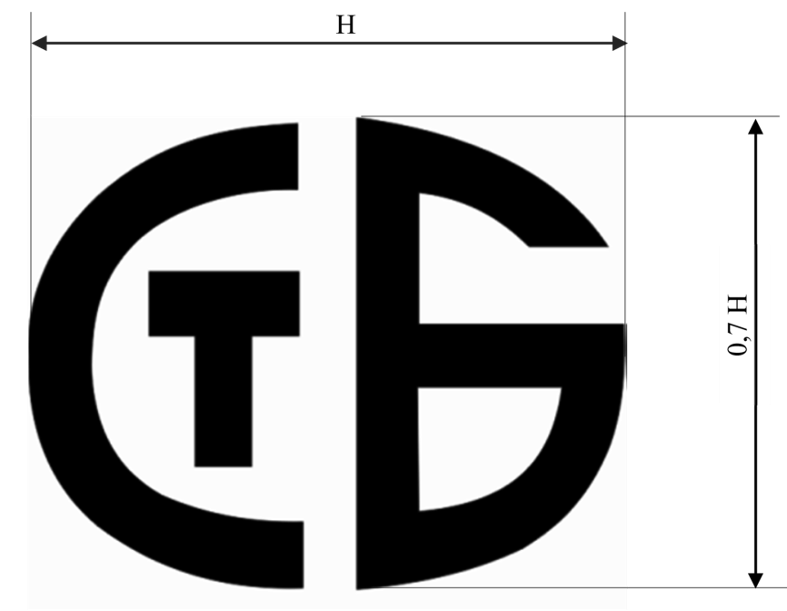 Размеры знака соответствия определяются путем выбора базового размера H.Минимальное значение базового размера H - 3 мм.Увеличение размера графического изображения знака соответствия должно быть пропорционально базовому размеру H.Приложение 17к Правиламподтверждения соответствияНациональной системыподтверждения соответствияРеспублики БеларусьИЗОБРАЖЕНИЕ ЗНАКА СООТВЕТСТВИЯ, ПРИМЕНЯЕМОГО ПРИ ДОБРОВОЛЬНОЙ СЕРТИФИКАЦИИ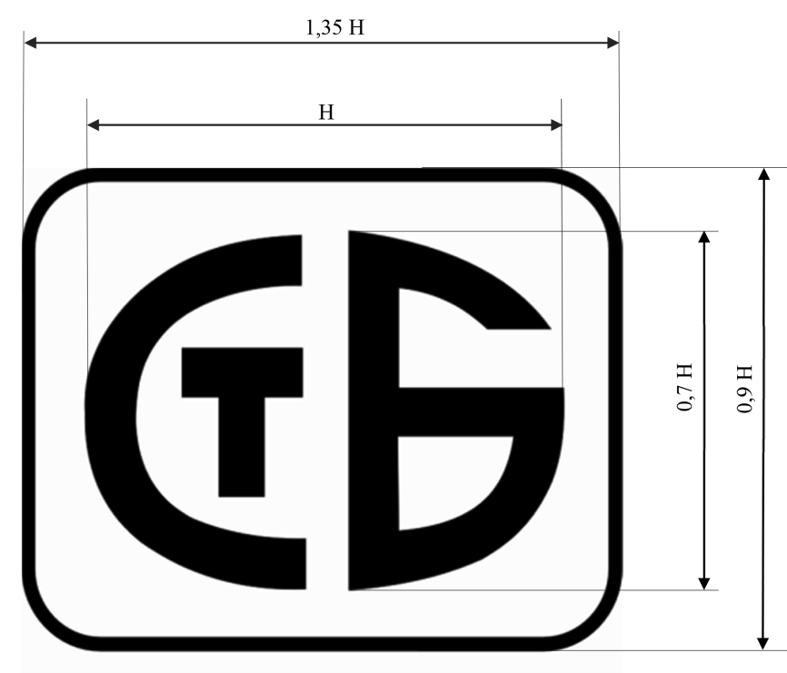 Размеры знака соответствия определяются путем выбора базового размера H.Минимальное значение базового размера H - 3 мм.Увеличение размера графического изображения знака соответствия должно быть пропорционально базовому размеру H.Приложение 18к Правиламподтверждения соответствияНациональной системыподтверждения соответствияРеспублики БеларусьИЗОБРАЖЕНИЕ ЗНАКА СООТВЕТСТВИЯ, ПРИМЕНЯЕМОГО ПРИ СЕРТИФИКАЦИИ СИСТЕМ УПРАВЛЕНИЯ (МЕНЕДЖМЕНТА)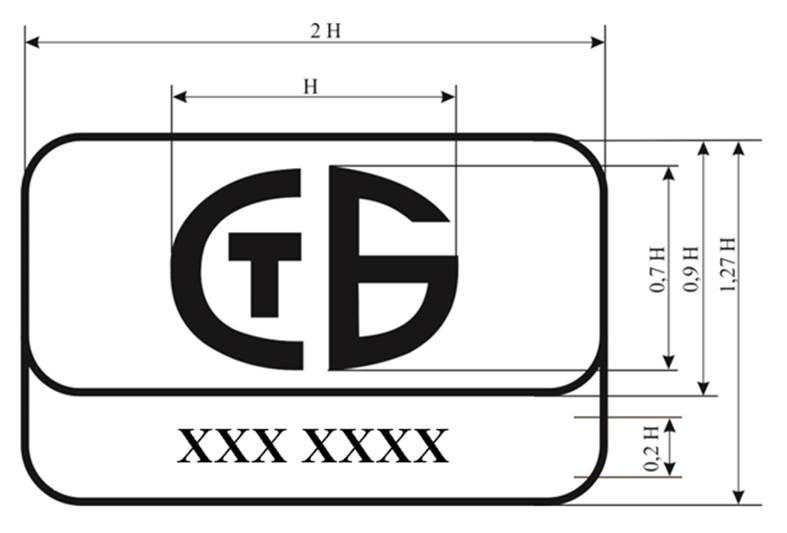 XXX XXXX - обозначение государственного стандарта, на соответствие которому проведена сертификация системы управления (менеджмента).Размеры знака соответствия определяются путем выбора базового размера H.Минимальное значение базового размера H - 3 мм.Увеличение размера графического изображения знака соответствия должно быть пропорционально базовому размеру H.Приложение 19к Правиламподтверждения соответствияНациональной системыподтверждения соответствияРеспублики БеларусьИЗОБРАЖЕНИЕ КОМБИНИРОВАННОГО ЗНАКА СООТВЕТСТВИЯ, ПРИМЕНЯЕМОГО ПРИ СЕРТИФИКАЦИИ СИСТЕМ УПРАВЛЕНИЯ (МЕНЕДЖМЕНТА)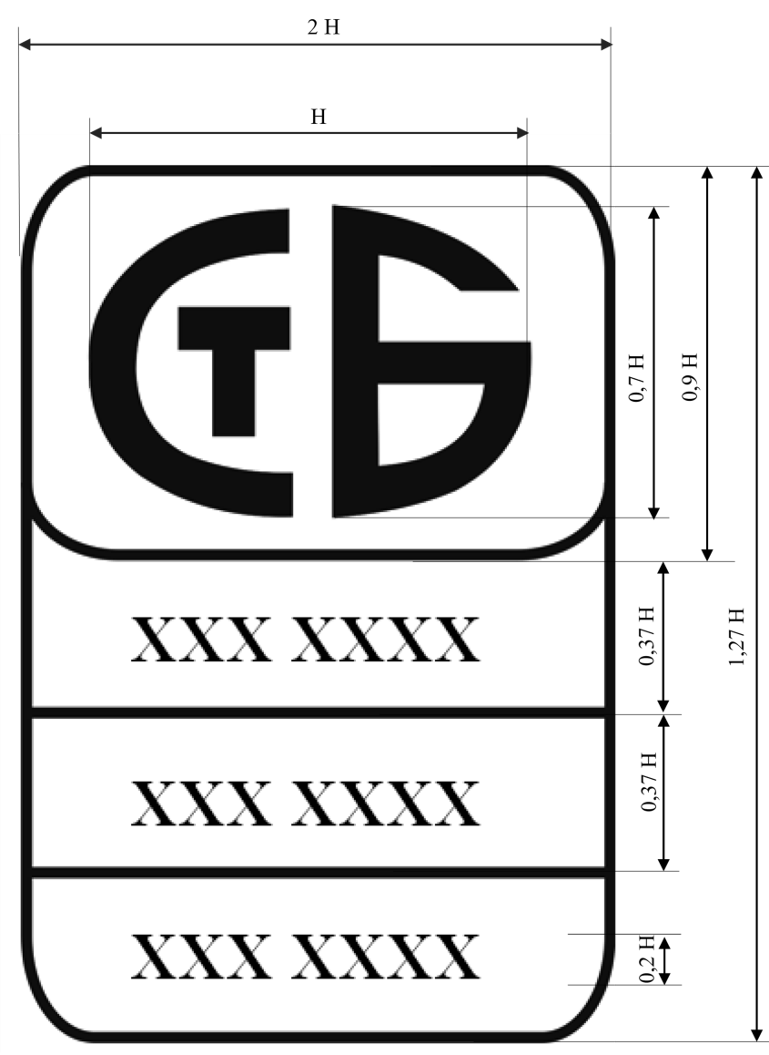 XXX XXXX - обозначение государственного стандарта, на соответствие которому проведена сертификация систем управления (менеджмента).Размеры знака соответствия определяются путем выбора базового размера H.Минимальное значение базового размера H - 3 мм.Увеличение размера графического изображения знака соответствия должно быть пропорционально базовому размеру H.Приложение 20к Правиламподтверждения соответствияНациональной системыподтверждения соответствияРеспублики БеларусьРАЗМЕРЫ БУКВ "С", "Б" И "Т", А ТАКЖЕ РАМКИ СО СКРУГЛЕННЫМИ УГЛАМИ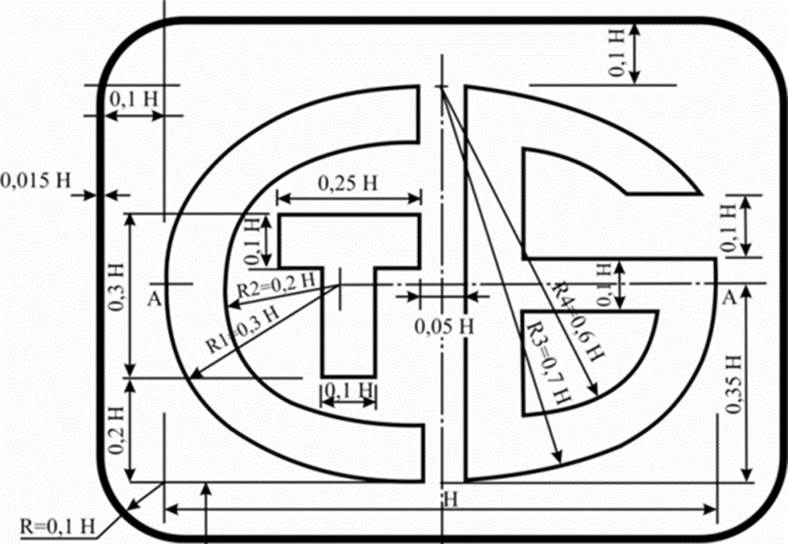 Размеры букв "С", "Б" и "Т", а также рамки со скругленными углами определяются путем выбора базового размера H.Минимальное значение базового размера H - 3 мм.Увеличение размера графического изображения букв "С", "Б" и "Т", а также рамки со скругленными углами должно быть пропорционально базовому размеру H.R - радиус.Первый заместитель ПредседателяВ.Б.ТатарицкийОбозначение схемыСовокупность и последовательность действий1сЗаявитель на проведение сертификации:
подает заявку на сертификацию продукции с прилагаемыми документами;
заключает договор(ы) на выполнение работ по сертификации и проведению испытаний;
предоставляет продукцию для проведения идентификации и отбора образцов для испытаний;
создает условия для проведения анализа состояния производства;
после получения документов, предусмотренных единым перечнем административных процедур, осуществляемых государственными органами и иными организациями в отношении юридических лиц и индивидуальных предпринимателей, заявитель на проведение сертификации подает заявление на выдачу сертификата соответствия в письменной или устной форме;
заключает договор на выполнение работ по проведению периодической оценки сертифицированной продукции и при необходимости проведению испытаний и создает условия для проведения периодической оценки сертифицированной продукции.
Орган по сертификации:
проводит анализ документов, представленных заявителем на проведение сертификации;
заключает договор на выполнение работ по сертификации;
проводит идентификацию продукции и отбор образцов для испытаний;
проводит анализ состояния производства;
выдает заявителю на проведение сертификации сертификат соответствия;
заключает договор на выполнение работ по проведению периодической оценки сертифицированной продукции и осуществляет периодическую оценку сертифицированной продукции посредством идентификации продукции, испытаний образцов продукции и (или) анализа состояния производства.
Аккредитованная испытательная лаборатория (центр):
заключает договор на выполнение работ по проведению испытаний;
проводит испытания продукции в рамках подтверждения соответствия при сертификации и (или) периодической оценки сертифицированной продукции2сЗаявитель на проведение сертификации:
подает заявку на сертификацию продукции с прилагаемыми документами, в состав которых включает сертификаты соответствия на систему менеджмента качества и (или) систему менеджмента безопасности пищевой продукции (копии сертификатов соответствия), выданные в рамках Системы;
заключает договор(ы) на выполнение работ по сертификации и при необходимости на выполнение работ по проведению испытаний;
предоставляет продукцию для проведения идентификации;
проводит испытания в собственной лаборатории или предоставляет продукцию для отбора образцов при проведении испытаний в аккредитованной испытательной лаборатории (центре);
после получения документов, предусмотренных единым перечнем административных процедур, осуществляемых государственными органами и иными организациями в отношении юридических лиц и индивидуальных предпринимателей, заявитель на проведение сертификации подает заявление на выдачу сертификата соответствия в письменной или устной форме;
заключает договор на выполнение работ по проведению периодической оценки сертифицированной продукции и при необходимости проведению испытаний и создает условия для проведения периодической оценки сертифицированной продукции.
Орган по сертификации:
проводит анализ документов, представленных заявителем на проведение сертификации;
заключает договор на выполнение работ по сертификации;
проводит идентификацию продукции и при необходимости отбор образцов для испытаний;
выдает заявителю на проведение сертификации сертификат соответствия;
заключает договор на выполнение работ по проведению периодической оценки сертифицированной продукции и осуществляет периодическую оценку сертифицированной продукции посредством идентификации, испытаний продукции (проведенных в лаборатории изготовителя либо в аккредитованной испытательной лаборатории (центре)) и (или) анализа результатов периодической оценки сертифицированной в рамках Системы системы менеджмента качества и (или) системы менеджмента безопасности пищевой продукции, проведенной органом по сертификации систем управления (менеджмента).
Аккредитованная испытательная лаборатория (центр):
заключает договор на выполнение работ по проведению испытаний;
проводит испытания продукции в рамках подтверждения соответствия при сертификации и (или) периодической оценки сертифицированной продукции3сЗаявитель на проведение сертификации:
подает заявку на сертификацию продукции с прилагаемыми документами;
заключает договор(ы) на выполнение работ по сертификации и проведению испытаний;
предоставляет партию продукции для проведения идентификации и отбора образцов для испытаний;
после получения документов, предусмотренных единым перечнем административных процедур, осуществляемых государственными органами и иными организациями в отношении юридических лиц и индивидуальных предпринимателей, заявитель на проведение сертификации подает заявление на выдачу сертификата соответствия в письменной или устной форме.
Орган по сертификации:
проводит анализ документов, представленных заявителем на проведение сертификации;
заключает договор на выполнение работ по сертификации;
проводит идентификацию продукции и отбор образцов для испытаний;
выдает заявителю на проведение сертификации сертификат соответствия.
Аккредитованная испытательная лаборатория (центр):
заключает договор на выполнение работ по проведению испытаний;
проводит испытания продукции4сЗаявитель на проведение сертификации:
подает заявку на сертификацию продукции с прилагаемыми документами;
заключает договор(ы) на выполнение работ по сертификации и проведению испытаний;
предоставляет единичное изделие для проведения идентификации и испытаний;
после получения документов, предусмотренных единым перечнем административных процедур, осуществляемых государственными органами и иными организациями в отношении юридических лиц и индивидуальных предпринимателей, заявитель на проведение сертификации подает заявление на выдачу сертификата соответствия в письменной или устной форме.
Орган по сертификации:
проводит анализ документов, представленных заявителем на проведение сертификации;
заключает договор на выполнение работ по сертификации;
проводит идентификацию и отбор единичного изделия для испытаний;
выдает заявителю на проведение сертификации сертификат соответствия.
Аккредитованная испытательная лаборатория (центр):
заключает договор на выполнение работ по проведению испытаний;
проводит испытания единичного изделия5сЗаявитель на проведение сертификации:
подает заявку на сертификацию продукции с прилагаемыми документами;
заключает договор на выполнение работ по сертификации;
предоставляет проект продукции для исследования;
создает условия для проведения анализа состояния производства;
после получения документов, предусмотренных единым перечнем административных процедур, осуществляемых государственными органами и иными организациями в отношении юридических лиц и индивидуальных предпринимателей, заявитель на проведение сертификации подает заявление на выдачу сертификата соответствия в письменной или устной форме;
заключает договор на выполнение работ по проведению периодической оценки сертифицированной продукции и при необходимости проведению испытаний и создает условия для проведения периодической оценки сертифицированной продукции.
Орган по сертификации:
проводит анализ документов, представленных заявителем на проведение сертификации;
заключает договор на выполнение работ по сертификации;
проводит исследование проекта продукции;
проводит анализ состояния производства;
выдает заявителю на проведение сертификации сертификат соответствия;
заключает договор на выполнение работ по проведению периодической оценки сертифицированной продукции и осуществляет периодическую оценку сертифицированной продукции посредством идентификации продукции, испытаний продукции и (или) анализа состояния производства.
Аккредитованная испытательная лаборатория (центр):
заключает договор на выполнение работ по проведению испытаний при периодической оценке сертифицированной продукции;
проводит испытания продукции в рамках подтверждения соответствия при периодической оценке сертифицированной продукции (при необходимости)6сЗаявитель на проведение сертификации:
подает заявку на сертификацию продукции с прилагаемыми документами, в состав которых включает сертификат соответствия на систему менеджмента качества (копию сертификата соответствия), выданный в рамках Системы;
заключает договор на выполнение работ по сертификации;
предоставляет проект продукции для исследования;
после получения документов, предусмотренных единым перечнем административных процедур, осуществляемых государственными органами и иными организациями в отношении юридических лиц и индивидуальных предпринимателей, заявитель на проведение сертификации подает заявление на выдачу сертификата соответствия в письменной или устной форме;
заключает договор на выполнение работ по проведению периодической оценки сертифицированной продукции и при необходимости проведению испытаний и создает условия для проведения периодической оценки сертифицированной продукции.
Орган по сертификации:
проводит анализ документов, представленных заявителем на проведение сертификации;
заключает договор на выполнение работ по сертификации;
проводит исследование проекта продукции;
выдает заявителю на проведение сертификации сертификат соответствия;
заключает договор на выполнение работ по проведению периодической оценки сертифицированной продукции и осуществляет периодическую оценку сертифицированной продукции посредством идентификации, испытаний продукции (проведенных в лаборатории изготовителя либо в аккредитованной испытательной лаборатории (центре)) и (или) анализа результатов периодической оценки сертифицированной системы менеджмента качества, проведенной аккредитованным органом по сертификации систем управления (менеджмента).
Аккредитованная испытательная лаборатория (центр):
заключает договор на выполнение работ по проведению испытаний при периодической оценке сертифицированной продукции;
проводит испытания продукции в рамках подтверждения соответствия при периодической оценке сертифицированной продукции (при необходимости)7сЗаявитель на проведение сертификации:
подает заявку на сертификацию продукции с прилагаемыми документами;
заключает договор на выполнение работ по сертификации;
предоставляет продукцию для исследования типа продукции;
создает условия для проведения анализа состояния производства;
после получения документов, предусмотренных единым перечнем административных процедур, осуществляемых государственными органами и иными организациями в отношении юридических лиц и индивидуальных предпринимателей, заявитель на проведение сертификации подает заявление на выдачу сертификата соответствия в письменной или устной форме;
заключает договор на выполнение работ по проведению периодической оценки сертифицированной продукции и при необходимости проведению испытаний и создает условия для проведения периодической оценки сертифицированной продукции.
Орган по сертификации:
проводит анализ документов, представленных заявителем на проведение сертификации;
заключает договор на выполнение работ по сертификации;
проводит исследование типа продукции;
проводит анализ состояния производства;
выдает заявителю на проведение сертификации сертификат соответствия;
заключает договор на выполнение работ по проведению периодической оценки сертифицированной продукции и осуществляет периодическую оценку сертифицированной продукции посредством испытаний продукции и (или) анализа состояния производства.
Аккредитованная испытательная лаборатория (центр):
заключает договор на выполнение работ по проведению испытаний при периодической оценке сертифицированной продукции;
проводит испытания продукции в рамках подтверждения соответствия при периодической оценке сертифицированной продукции (при необходимости)8сЗаявитель на проведение сертификации:
подает заявку на сертификацию продукции с прилагаемыми документами, в состав которых включает сертификат соответствия на систему менеджмента качества (копию сертификата соответствия), выданный в рамках Системы;
заключает договор на выполнение работ по сертификации;
предоставляет продукцию для исследований типа продукции;
после получения документов, предусмотренных единым перечнем административных процедур, осуществляемых государственными органами и иными организациями в отношении юридических лиц и индивидуальных предпринимателей, заявитель на проведение сертификации подает заявление на выдачу сертификата соответствия в письменной или устной форме;
заключает договор на выполнение работ по проведению периодической оценки сертифицированной продукции и при необходимости проведению испытаний и создает условия для проведения периодической оценки сертифицированной продукции.
Орган по сертификации:
проводит анализ документов, представленных заявителем на проведение сертификации;
заключает договор на выполнение работ по сертификации;
проводит исследование типа продукции;
выдает заявителю на проведение сертификации сертификат соответствия;
заключает договор на выполнение работ по проведению периодической оценки сертифицированной продукции и осуществляет периодическую оценку сертифицированной продукции посредством идентификации, испытаний продукции (проведенных в лаборатории изготовителя либо в аккредитованной испытательной лаборатории (центре)) и (или) анализа результатов периодической оценки сертифицированной системы менеджмента качества, проведенной органом по сертификации систем управления (менеджмента).
Аккредитованная испытательная лаборатория (центр):
заключает договор на выполнение работ по проведению испытаний при периодической оценке сертифицированной продукции;
проводит испытания продукции в рамках подтверждения соответствия при периодической оценке сертифицированной продукции (при необходимости)9сЗаявитель на проведение сертификации:
подает заявку на сертификацию продукции с прилагаемыми документами;
заключает договор на выполнение работ по сертификации;
предоставляет продукцию для идентификации;
после получения документов, предусмотренных единым перечнем административных процедур, осуществляемых государственными органами и иными организациями в отношении юридических лиц и индивидуальных предпринимателей, заявитель на проведение сертификации подает заявление на выдачу сертификата соответствия в письменной или устной форме.
Орган по сертификации:
проводит анализ документов, представленных заявителем на проведение сертификации;
заключает договор на выполнение работ по сертификации;
проводит идентификацию продукции;
выдает заявителю на проведение сертификации сертификат соответствияНаименование изготовителя сертифицируемой продукции, его место нахожденияАдрес производства (наличие обособленных структурных подразделений и (или) объектов выполнения работ, оказания услуг, их расположение)Инициалы, фамилия и должность лиц, несущих ответственность за стабильный выпуск сертифицируемой продукции, контактные данныеОхватывает ли область сертификации системы менеджмента качества и (или) системы менеджмента безопасности пищевой продукции деятельность по производству сертифицируемой продукции (в том числе копии сертификата соответствия на систему менеджмента качества и (или) систему менеджмента безопасности пищевой продукции и отчетов по первому и второму этапу аудита, проведенного при сертификации системы менеджмента качества и (или) системы менеджмента безопасности пищевой продукции или отчета по последней периодической оценке, проведенной органом по сертификации систем управления (менеджмента))?ДаНетЗавершены ли работы по постановке сертифицируемой продукции на серийное производство?ДаНетЗапланированный годовой объем выпуска сертифицируемой продукции (шт., кг, м/год)Наличие рекламаций и претензий потребителей (в том числе их суть и копии документов, отражающих действия, предпринятые по рекламациям и претензиям) на сертифицируемую продукциюДаНетСоблюдение технологии производства:перечень наиболее значимых (лимитирующих) и специальных процессов производстваперечень процессов, переданных в субподряд (аутсорсинговые процессы), и способы управления имиКонтроль и испытания сертифицируемой продукции (виды контроля, объем, периодичность, результаты)Информация о качестве продукции:
данные о количестве продукции, принятой с первого предъявленияпоказатели качества готовой продукции (коэффициент дефектности, уровень гарантийных ремонтов, уровень предторгового обслуживания и т.д.)Испытательное подразделение изготовителя:
аккредитовано ли испытательное подразделение предприятия?ДаНетвключает ли область аккредитации испытания готовой продукции?ДаНетпроводятся ли испытания в испытательных лабораториях (центрах), не являющихся собственными испытательными лабораториями заявителя на проведение сертификации продукции?ДаНетМаркировка сертифицируемой продукции (описание, место и способ нанесения маркировки)Знак 
аккредитации 
Национальной 
системы 
аккредитации 
Республики 
Беларусь______________________________________________(полное наименование органа по______________________________________________сертификации, выдавшего сертификат соответствия,______________________________________________его место нахождения и______________________________________________адрес (адреса) места осуществления деятельности______________________________________________(в случае если адреса различаются)) <1>______________________________________________(полное наименование органа по______________________________________________сертификации, выдавшего сертификат соответствия,______________________________________________его место нахождения и______________________________________________адрес (адреса) места осуществления деятельности______________________________________________(в случае если адреса различаются)) <1>______________________________________________(полное наименование органа по______________________________________________сертификации, выдавшего сертификат соответствия,______________________________________________его место нахождения и______________________________________________адрес (адреса) места осуществления деятельности______________________________________________(в случае если адреса различаются)) <1>______________________________________________(полное наименование органа по______________________________________________сертификации, выдавшего сертификат соответствия,______________________________________________его место нахождения и______________________________________________адрес (адреса) места осуществления деятельности______________________________________________(в случае если адреса различаются)) <1>Логотип 
организации, 
выдавшей 
сертификат 
соответствия 
(при наличии)СЕРТИФИКАТ СООТВЕТСТВИЯСЕРТИФИКАТ СООТВЕТСТВИЯСЕРТИФИКАТ СООТВЕТСТВИЯСЕРТИФИКАТ СООТВЕТСТВИЯЗнак соответствия 
СистемыЗнак соответствия 
СистемыЗарегистрирован в реестреЗарегистрирован в реестреЗарегистрирован в реестреДата регистрацииДата регистрацииДействителен доДействителен доНастоящий сертификат соответствия удостоверяет, что идентифицированная должным образом продукция, изготовленнаяНастоящий сертификат соответствия удостоверяет, что идентифицированная должным образом продукция, изготовленнаяНастоящий сертификат соответствия удостоверяет, что идентифицированная должным образом продукция, изготовленнаяНастоящий сертификат соответствия удостоверяет, что идентифицированная должным образом продукция, изготовленнаяНастоящий сертификат соответствия удостоверяет, что идентифицированная должным образом продукция, изготовленнаяНастоящий сертификат соответствия удостоверяет, что идентифицированная должным образом продукция, изготовленнаяи представленная на сертификацию под наименованиеми представленная на сертификацию под наименованиеми представленная на сертификацию под наименованиеми представленная на сертификацию под наименованиеми представленная на сертификацию под наименованиеми представленная на сертификацию под наименованиемкод ОКП РБ <2>код ОКП РБ <2>код ТН ВЭД ЕАЭС <3>код ТН ВЭД ЕАЭС <3>соответствует требованиямсоответствует требованиямсоответствует требованиямсоответствует требованиямсоответствует требованиямсоответствует требованиямЗаявитель (изготовитель, или уполномоченное изготовителем лицо, или продавец (поставщик))Заявитель (изготовитель, или уполномоченное изготовителем лицо, или продавец (поставщик))Заявитель (изготовитель, или уполномоченное изготовителем лицо, или продавец (поставщик))Заявитель (изготовитель, или уполномоченное изготовителем лицо, или продавец (поставщик))Заявитель (изготовитель, или уполномоченное изготовителем лицо, или продавец (поставщик))Заявитель (изготовитель, или уполномоченное изготовителем лицо, или продавец (поставщик))УНП <4>УНП <4>Сертификат соответствия выдан на основанииСертификат соответствия выдан на основанииСертификат соответствия выдан на основанииСертификат соответствия выдан на основанииСертификат соответствия выдан на основанииСертификат соответствия выдан на основанииОсобые отметкиОсобые отметкиОсобые отметкиОсобые отметкиОсобые отметкиОсобые отметкиДополнительная информацияДополнительная информацияДополнительная информацияДополнительная информацияДополнительная информацияДополнительная информацияОбозначение схемыСовокупность и последовательность действий1Заявитель на проведение сертификации:
подает заявку на сертификацию выполнения работ, оказания услуг с прилагаемыми документами;
заключает договор на выполнение работ по сертификации;
создает условия для проведения идентификации выполнения работ, оказания услуг, оценки мастерства и (или) квалификации персонала, выполняющего работы, оказывающего услуги;
после получения документов, предусмотренных единым перечнем административных процедур, осуществляемых государственными органами и иными организациями в отношении юридических лиц и индивидуальных предпринимателей, заявитель на проведение сертификации подает заявление на выдачу сертификата соответствия в письменной или устной форме;
заключает договор на выполнение работ по проведению периодической оценки сертифицированного выполнения работ, оказания услуг и создает условия для проведения периодической оценки сертифицированного выполнения работ, оказания услуг.
Орган по сертификации:
проводит анализ документов, представленных заявителем на проведение сертификации;
заключает договор на выполнение работ по сертификации;
проводит идентификацию выполнения работ, оказания услуг;
осуществляет оценку мастерства и (или) квалификации персонала, выполняющего работы, оказывающего услуги;
выдает заявителю на проведение сертификации сертификат соответствия;
заключает договор на выполнение работ по проведению периодической оценки сертифицированного выполнения работ, оказания услуг и осуществляет периодическую оценку сертифицированного выполнения работ, оказания услуг посредством оценки мастерства и (или) квалификации персонала, выполняющего работы, оказывающего услуги2Заявитель на проведение сертификации:
подает заявку на сертификацию выполнения работ, оказания услуг с прилагаемыми документами;
заключает договор на выполнение работ по сертификации;
создает условия для проведения идентификации выполнения работ, оказания услуг, оценки стабильности процесса выполнения работ, оказания услуг;
после получения документов, предусмотренных единым перечнем административных процедур, осуществляемых государственными органами и иными организациями в отношении юридических лиц и индивидуальных предпринимателей, заявитель на проведение сертификации подает заявление на выдачу сертификата соответствия в письменной или устной форме;
заключает договор на выполнение работ по проведению периодической оценки сертифицированного выполнения работ, оказания услуг и создает условия для проведения периодической оценки сертифицированного выполнения работ, оказания услуг.
Орган по сертификации:
проводит анализ документов, представленных заявителем на проведение сертификации;
заключает договор на выполнение работ по сертификации;
проводит идентификацию выполнения работ, оказания услуг;
осуществляет оценку стабильности процесса выполнения работ, оказания услуг;
выдает заявителю на проведение сертификации сертификат соответствия;
заключает договор на выполнение работ по проведению периодической оценки сертифицированного выполнения работ, оказания услуг и осуществляет периодическую оценку сертифицированного выполнения работ, оказания услуг посредством оценки стабильности процесса выполнения работ, оказания услуг3Заявитель на проведение сертификации:
подает заявку на сертификацию выполнения работ, оказания услуг с прилагаемыми документами;
заключает договор на выполнение работ по сертификации;
создает условия для проведения идентификации выполнения работ, оказания услуг, оценки мастерства и (или) квалификации персонала, выполняющего работы, оказывающего услуги, оценки стабильности процесса выполнения работ, оказания услуг;
после получения документов, предусмотренных единым перечнем административных процедур, осуществляемых государственными органами и иными организациями в отношении юридических лиц и индивидуальных предпринимателей, заявитель на проведение сертификации подает заявление на выдачу сертификата соответствия в письменной или устной форме;
заключает договор на выполнение работ по проведению периодической оценки сертифицированного выполнения работ, оказания услуг и создает условия для периодической оценки сертифицированного выполнения работ, оказания услуг.
Орган по сертификации:
проводит анализ документов, представленных заявителем на проведение сертификации;
заключает договор на выполнение работ по сертификации;
проводит идентификацию выполнения работ, оказания услуг;
осуществляет оценку мастерства и (или) квалификации персонала, выполняющего работы, оказывающего услуги;
осуществляет оценку стабильности процесса выполнения работ, оказания услуг;
выдает заявителю на проведение сертификации сертификат соответствия;
заключает договор на выполнение работ по проведению периодической оценки сертифицированного выполнения работ, оказания услуг и осуществляет периодическую оценку сертифицированного выполнения работ, оказания услуг посредством оценки мастерства и (или) квалификации персонала, выполняющего работы, оказывающего услуги, и (или) оценки стабильности процесса выполнения работ, оказания услуг4Заявитель на проведение сертификации:
подает заявку на сертификацию выполнения работ, оказания услуг с прилагаемыми документами, в состав которых включает сертификат соответствия на систему менеджмента качества (копию сертификата соответствия), выданный в рамках Системы;
заключает договор на выполнение работ по сертификации;
создает условия для проведения идентификации выполнения работ, оказания услуг, оценки мастерства и (или) квалификации персонала, выполняющего работы, оказывающего услуги;
после получения документов, предусмотренных единым перечнем административных процедур, осуществляемых государственными органами и иными организациями в отношении юридических лиц и индивидуальных предпринимателей, заявитель на проведение сертификации подает заявление на выдачу сертификата соответствия в письменной или устной форме;
заключает договор на выполнение работ по проведению периодической оценки сертифицированного выполнения работ, оказания услуг и создает условия для проведения периодической оценки сертифицированного выполнения работ, оказания услуг.
Орган по сертификации:
проводит анализ документов, представленных заявителем на проведение сертификации;
заключает договор на выполнение работ по сертификации;
проводит идентификацию выполнения работ, оказания услуг;
осуществляет оценку мастерства и (или) квалификации персонала, выполняющего работы, оказывающего услуги;
выдает заявителю на проведение сертификации сертификат соответствия;
заключает договор на выполнение работ по проведению периодической оценки сертифицированного выполнения работ, оказания услуг и осуществляет периодическую оценку сертифицированного выполнения работ, оказания услуг посредством оценки мастерства и (или) квалификации персонала, выполняющего работы, оказывающего услуги, и анализа результатов периодической оценки сертифицированной системы менеджмента качества, проведенной органом по сертификации систем управления (менеджмента)Знак 
аккредитации 
Национальной 
системы 
аккредитации 
Республики 
Беларусь_____________________________________________(полное наименование органа по_____________________________________________сертификации, выдавшего сертификат соответствия,_____________________________________________его место нахождения и_____________________________________________адрес (адреса) места осуществления деятельности_____________________________________________(в случае если адреса различаются)) <1>_____________________________________________(полное наименование органа по_____________________________________________сертификации, выдавшего сертификат соответствия,_____________________________________________его место нахождения и_____________________________________________адрес (адреса) места осуществления деятельности_____________________________________________(в случае если адреса различаются)) <1>_____________________________________________(полное наименование органа по_____________________________________________сертификации, выдавшего сертификат соответствия,_____________________________________________его место нахождения и_____________________________________________адрес (адреса) места осуществления деятельности_____________________________________________(в случае если адреса различаются)) <1>_____________________________________________(полное наименование органа по_____________________________________________сертификации, выдавшего сертификат соответствия,_____________________________________________его место нахождения и_____________________________________________адрес (адреса) места осуществления деятельности_____________________________________________(в случае если адреса различаются)) <1>Логотип 
организации, 
выдавшей 
сертификат 
соответствия 
(при наличии)СЕРТИФИКАТ СООТВЕТСТВИЯСЕРТИФИКАТ СООТВЕТСТВИЯСЕРТИФИКАТ СООТВЕТСТВИЯСЕРТИФИКАТ СООТВЕТСТВИЯЗнак соответствия 
СистемыЗнак соответствия 
СистемыЗарегистрирован в реестреЗарегистрирован в реестреЗарегистрирован в реестреЗарегистрирован в реестреДата регистрацииДата регистрацииДействителен доДействителен доНастоящий сертификат соответствия выданНастоящий сертификат соответствия выданНастоящий сертификат соответствия выданНастоящий сертификат соответствия выданНастоящий сертификат соответствия выданНастоящий сертификат соответствия выдани удостоверяет, чтои удостоверяет, чтои удостоверяет, чтои удостоверяет, чтои удостоверяет, чтои удостоверяет, чтосоответствует требованиямсоответствует требованиямсоответствует требованиямсоответствует требованиямсоответствует требованиямсоответствует требованиямОбъект выполнения работ (оказания услуг) соответствует категории <2>Объект выполнения работ (оказания услуг) соответствует категории <2>Объект выполнения работ (оказания услуг) соответствует категории <2>Объект выполнения работ (оказания услуг) соответствует категории <2>Объект выполнения работ (оказания услуг) соответствует категории <2>Объект выполнения работ (оказания услуг) соответствует категории <2>Сертификат соответствия выдан на основанииСертификат соответствия выдан на основанииСертификат соответствия выдан на основанииСертификат соответствия выдан на основанииСертификат соответствия выдан на основанииСертификат соответствия выдан на основанииДополнительная информация <3>Дополнительная информация <3>Дополнительная информация <3>Дополнительная информация <3>Дополнительная информация <3>Дополнительная информация <3>Знак 
аккредитации 
Национальной 
системы 
аккредитации 
Республики 
Беларусь_____________________________________________(полное наименование органа по_____________________________________________сертификации, выдавшего сертификат соответствия,_____________________________________________его место нахождения и_____________________________________________адрес (адреса) места осуществления деятельности_____________________________________________(в случае если адреса различаются)) <1>_____________________________________________(полное наименование органа по_____________________________________________сертификации, выдавшего сертификат соответствия,_____________________________________________его место нахождения и_____________________________________________адрес (адреса) места осуществления деятельности_____________________________________________(в случае если адреса различаются)) <1>_____________________________________________(полное наименование органа по_____________________________________________сертификации, выдавшего сертификат соответствия,_____________________________________________его место нахождения и_____________________________________________адрес (адреса) места осуществления деятельности_____________________________________________(в случае если адреса различаются)) <1>_____________________________________________(полное наименование органа по_____________________________________________сертификации, выдавшего сертификат соответствия,_____________________________________________его место нахождения и_____________________________________________адрес (адреса) места осуществления деятельности_____________________________________________(в случае если адреса различаются)) <1>Логотип 
организации, 
выдавшей 
сертификат 
соответствия 
(при наличии)СЕРТИФИКАТ КОМПЕТЕНТНОСТИСЕРТИФИКАТ КОМПЕТЕНТНОСТИСЕРТИФИКАТ КОМПЕТЕНТНОСТИСЕРТИФИКАТ КОМПЕТЕНТНОСТИЗнак соответствия 
СистемыЗнак соответствия 
СистемыЗарегистрирован в реестреЗарегистрирован в реестреЗарегистрирован в реестреДата регистрацииДата регистрацииДействителен доДействителен доНастоящий сертификат компетентности выданНастоящий сертификат компетентности выданНастоящий сертификат компетентности выданНастоящий сертификат компетентности выданНастоящий сертификат компетентности выданНастоящий сертификат компетентности выдани удостоверяет, чтои удостоверяет, чтои удостоверяет, чтои удостоверяет, чтои удостоверяет, чтои удостоверяет, чтои ее (его) компетентность соответствует требованиями ее (его) компетентность соответствует требованиями ее (его) компетентность соответствует требованиями ее (его) компетентность соответствует требованиями ее (его) компетентность соответствует требованиями ее (его) компетентность соответствует требованиямСертификат компетентности выдан на основанииСертификат компетентности выдан на основанииСертификат компетентности выдан на основанииСертификат компетентности выдан на основанииСертификат компетентности выдан на основанииСертификат компетентности выдан на основанииДополнительная информация <2>Дополнительная информация <2>Дополнительная информация <2>Дополнительная информация <2>Дополнительная информация <2>Дополнительная информация <2>Знак 
аккредитации 
Национальной 
системы 
аккредитации 
Республики 
Беларусь______________________________________________(полное наименование органа по______________________________________________сертификации, выдавшего сертификат соответствия,______________________________________________его место нахождения и______________________________________________адрес (адреса) места осуществления деятельности______________________________________________(в случае если адреса различаются)) <1>______________________________________________(полное наименование органа по______________________________________________сертификации, выдавшего сертификат соответствия,______________________________________________его место нахождения и______________________________________________адрес (адреса) места осуществления деятельности______________________________________________(в случае если адреса различаются)) <1>______________________________________________(полное наименование органа по______________________________________________сертификации, выдавшего сертификат соответствия,______________________________________________его место нахождения и______________________________________________адрес (адреса) места осуществления деятельности______________________________________________(в случае если адреса различаются)) <1>______________________________________________(полное наименование органа по______________________________________________сертификации, выдавшего сертификат соответствия,______________________________________________его место нахождения и______________________________________________адрес (адреса) места осуществления деятельности______________________________________________(в случае если адреса различаются)) <1>Логотип 
организации, 
выдавшей 
сертификат 
соответствия 
(при наличии)СЕРТИФИКАТ СООТВЕТСТВИЯСЕРТИФИКАТ СООТВЕТСТВИЯСЕРТИФИКАТ СООТВЕТСТВИЯСЕРТИФИКАТ СООТВЕТСТВИЯЗнак соответствия 
СистемыЗнак соответствия 
СистемыЗарегистрирован в реестреЗарегистрирован в реестреЗарегистрирован в реестреДата регистрацииДата регистрацииДействителен доДействителен доНастоящий сертификат соответствия выданНастоящий сертификат соответствия выданНастоящий сертификат соответствия выданНастоящий сертификат соответствия выданНастоящий сертификат соответствия выданНастоящий сертификат соответствия выдани удостоверяет, что системаи удостоверяет, что системаи удостоверяет, что системаи удостоверяет, что системаи удостоверяет, что системаи удостоверяет, что системасоответствует требованиямсоответствует требованиямсоответствует требованиямсоответствует требованиямсоответствует требованиямсоответствует требованиямДополнительная информация <2>Дополнительная информация <2>Дополнительная информация <2>Дополнительная информация <2>Дополнительная информация <2>Дополнительная информация <2>Обозначение схемыСовокупность и последовательность действий1дЛицо, принимающее декларацию:
формирует документы, подтверждающие соответствие продукции установленным техническим требованиям и правомочность принятия декларации о соответствии;
осуществляет контроль в процессе производства продукции;
проводит испытания продукции в испытательной лаборатории (центре);
принимает декларацию о соответствии;
подает заявление о регистрации декларации о соответствии с документами, предусмотренными единым перечнем административных процедур, осуществляемых государственными органами и иными организациями в отношении юридических лиц и индивидуальных предпринимателей.
Орган по регистрации деклараций:
проводит анализ заявления о регистрации декларации о соответствии и документов, представленных лицом, принимающим декларацию;
регистрирует декларацию о соответствии2дЛицо, принимающее декларацию:
формирует документы, подтверждающие соответствие продукции установленным техническим требованиям и правомочность принятия декларации о соответствии;
проводит испытания продукции в испытательной лаборатории (центре);
принимает декларацию о соответствии;
подает заявление о регистрации декларации о соответствии с документами, предусмотренными единым перечнем административных процедур, осуществляемых государственными органами и иными организациями в отношении юридических лиц и индивидуальных предпринимателей.
Орган по регистрации деклараций:
проводит анализ заявления о регистрации декларации о соответствии и документов, представленных лицом, принимающим декларацию;
регистрирует декларацию о соответствии3дЛицо, принимающее декларацию:
формирует документы, подтверждающие соответствие продукции установленным техническим требованиям и правомочность принятия декларации о соответствии;
осуществляет контроль в процессе производства продукции;
заключает договор на выполнение работ по проведению испытаний;
предоставляет продукцию для испытаний в аккредитованную испытательную лабораторию (центр);
принимает декларацию о соответствии;
подает заявление о регистрации декларации о соответствии с документами, предусмотренными единым перечнем административных процедур, осуществляемых государственными органами и иными организациями в отношении юридических лиц и индивидуальных предпринимателей.
Аккредитованная испытательная лаборатория (центр):
заключает договор на выполнение работ по проведению испытаний;
проводит испытания продукции.
Орган по регистрации деклараций:
проводит анализ заявления о регистрации декларации о соответствии и документов, представленных лицом, принимающим декларацию;
регистрирует декларацию о соответствии4дЛицо, принимающее декларацию:
формирует документы, подтверждающие соответствие продукции установленным техническим требованиям и правомочность принятия декларации о соответствии;
заключает договор на выполнение работ по проведению испытаний;
предоставляет продукцию для испытаний в аккредитованную испытательную лабораторию (центр);
принимает декларацию о соответствии;
подает заявление о регистрации декларации о соответствии с документами, предусмотренными единым перечнем административных процедур, осуществляемых государственными органами и иными организациями в отношении юридических лиц и индивидуальных предпринимателей.
Аккредитованная испытательная лаборатория (центр):
заключает договор на выполнение работ по проведению испытаний;
проводит испытания продукции.
Орган по регистрации деклараций:
проводит анализ заявления о регистрации декларации о соответствии и документов, представленных лицом, принимающим декларацию;
регистрирует декларацию о соответствии5дЛицо, принимающее декларацию:
формирует документы, подтверждающие соответствие продукции установленным техническим требованиям и правомочность принятия декларации о соответствии;
осуществляет контроль в процессе производства продукции;
заключает договор на выполнение работ по проведению исследований (испытаний) типа;
предоставляет продукцию для исследований (испытаний) типа в аккредитованную испытательную лабораторию (центр);
принимает декларацию о соответствии;
подает заявление о регистрации декларации о соответствии с документами, предусмотренными единым перечнем административных процедур, осуществляемых государственными органами и иными организациями в отношении юридических лиц и индивидуальных предпринимателей.
Аккредитованная испытательная лаборатория (центр):
заключает договор на выполнение работ по проведению исследований (испытаний) типа;
проводит исследование (испытание) продукции.
Орган по регистрации деклараций:
проводит анализ заявления о регистрации декларации о соответствии и документов, представленных лицом, принимающим декларацию;
регистрирует декларацию о соответствии6дЛицо, принимающее декларацию:
формирует документы, подтверждающие соответствие продукции установленным требованиям, в состав которых включает сертификаты соответствия на систему менеджмента качества и (или) систему менеджмента безопасности (копии сертификатов соответствия), выданные в рамках Системы, и правомочность принятия декларации о соответствии;
осуществляет контроль в процессе производства продукции;
заключает договор на выполнение работ по проведению испытаний (при необходимости);
проводит испытания в собственной аккредитованной испытательной лаборатории (центре) или предоставляет продукцию для испытаний в аккредитованную испытательную лабораторию (центр);
принимает декларацию о соответствии;
подает заявление о регистрации декларации о соответствии с документами, предусмотренными единым перечнем административных процедур, осуществляемых государственными органами и иными организациями в отношении юридических лиц и индивидуальных предпринимателей.
Аккредитованная испытательная лаборатория (центр):
заключает договор на выполнение работ по проведению испытаний;
проводит испытания продукции.
Орган по регистрации деклараций:
проводит анализ заявления о регистрации декларации о соответствии и документов, представленных лицом, принимающим декларацию;
регистрирует декларацию о соответствии